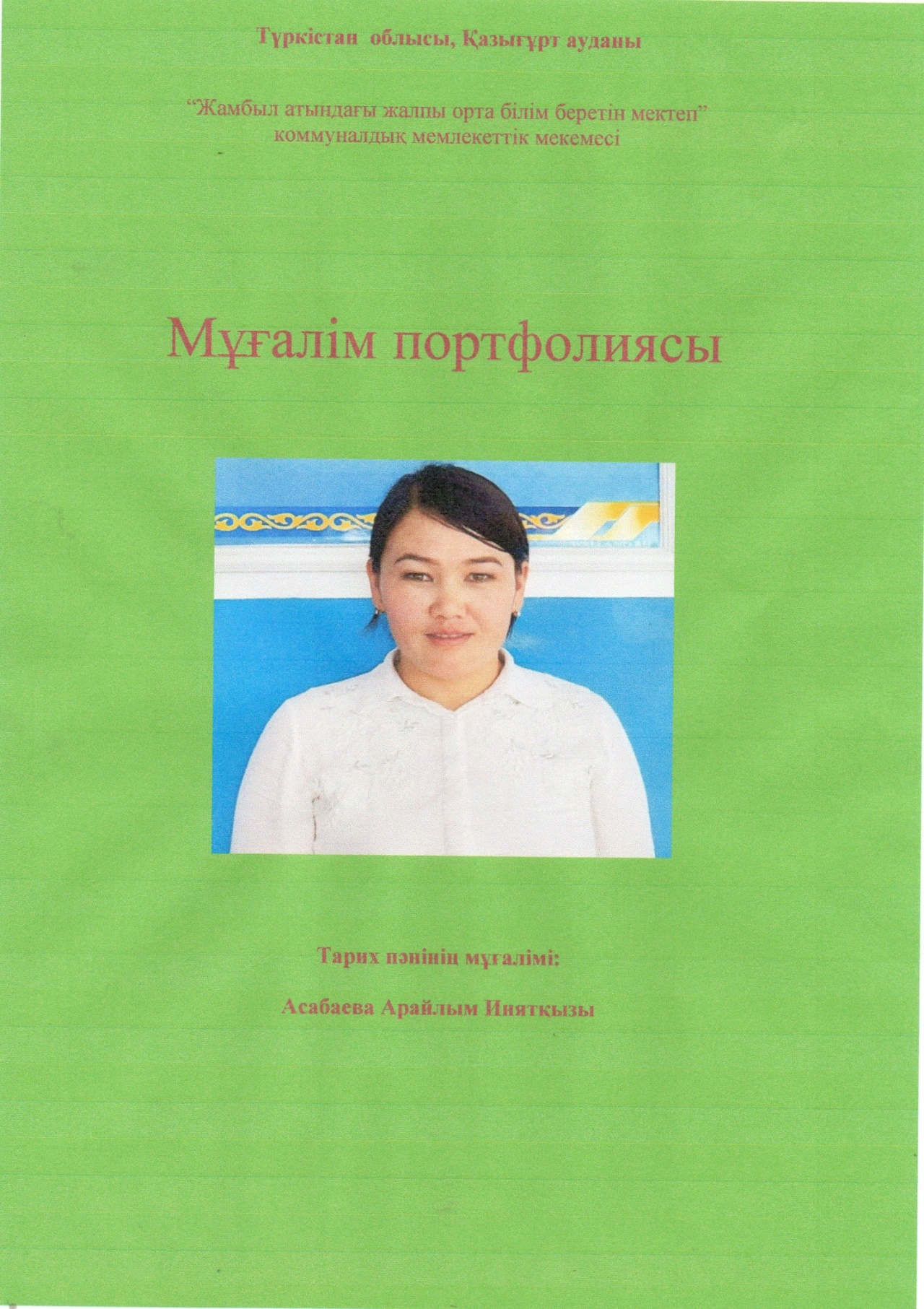 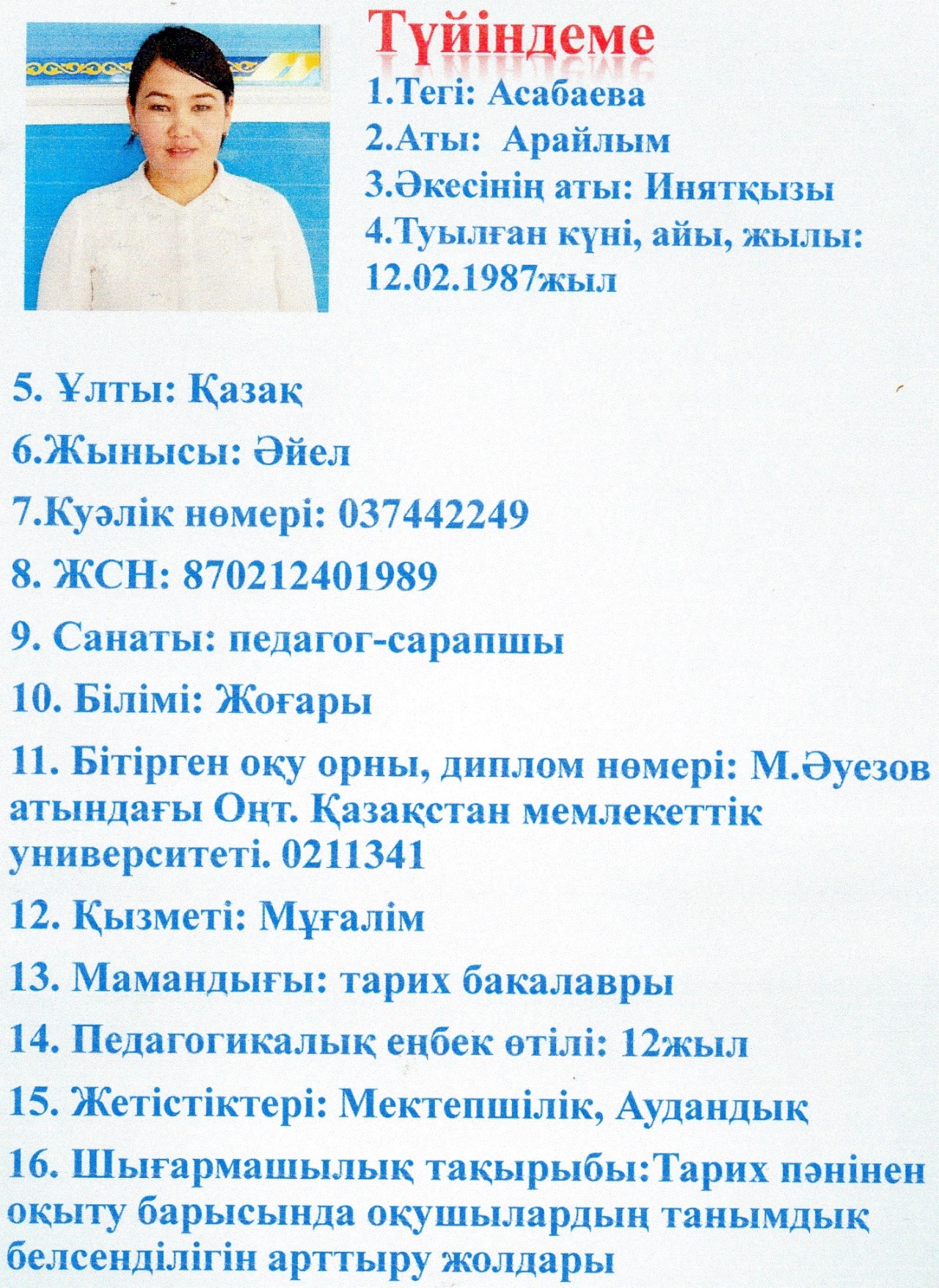 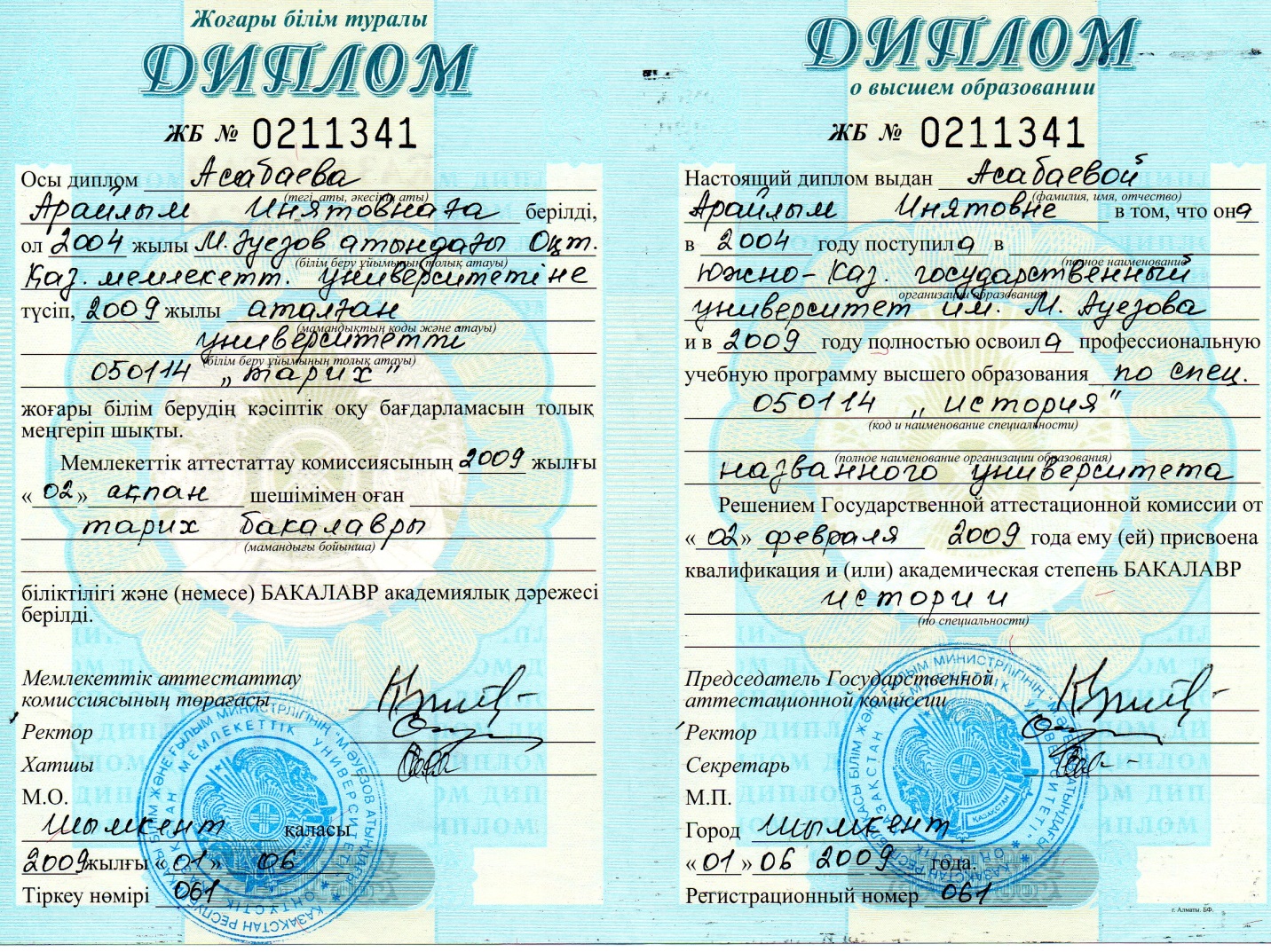 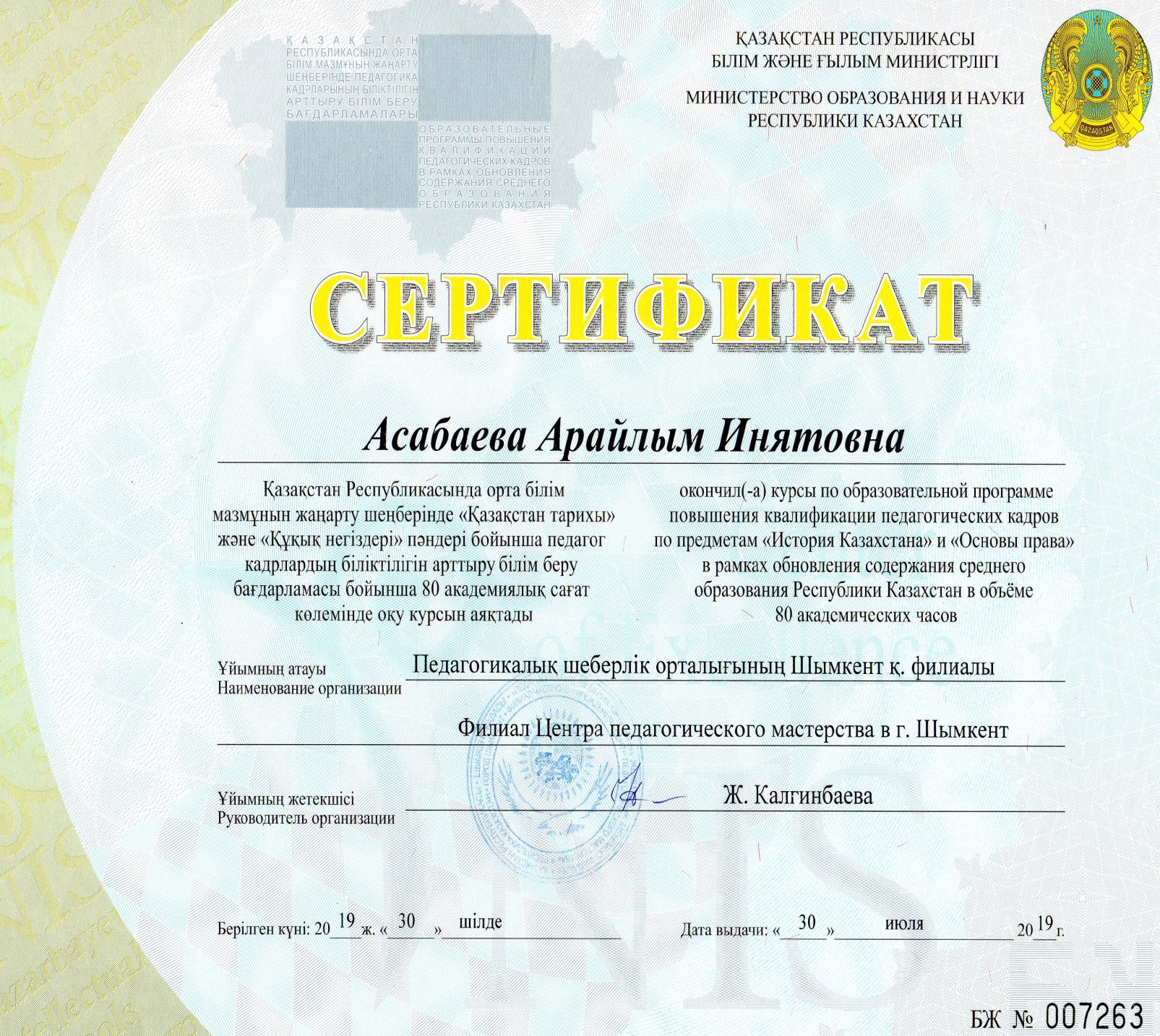 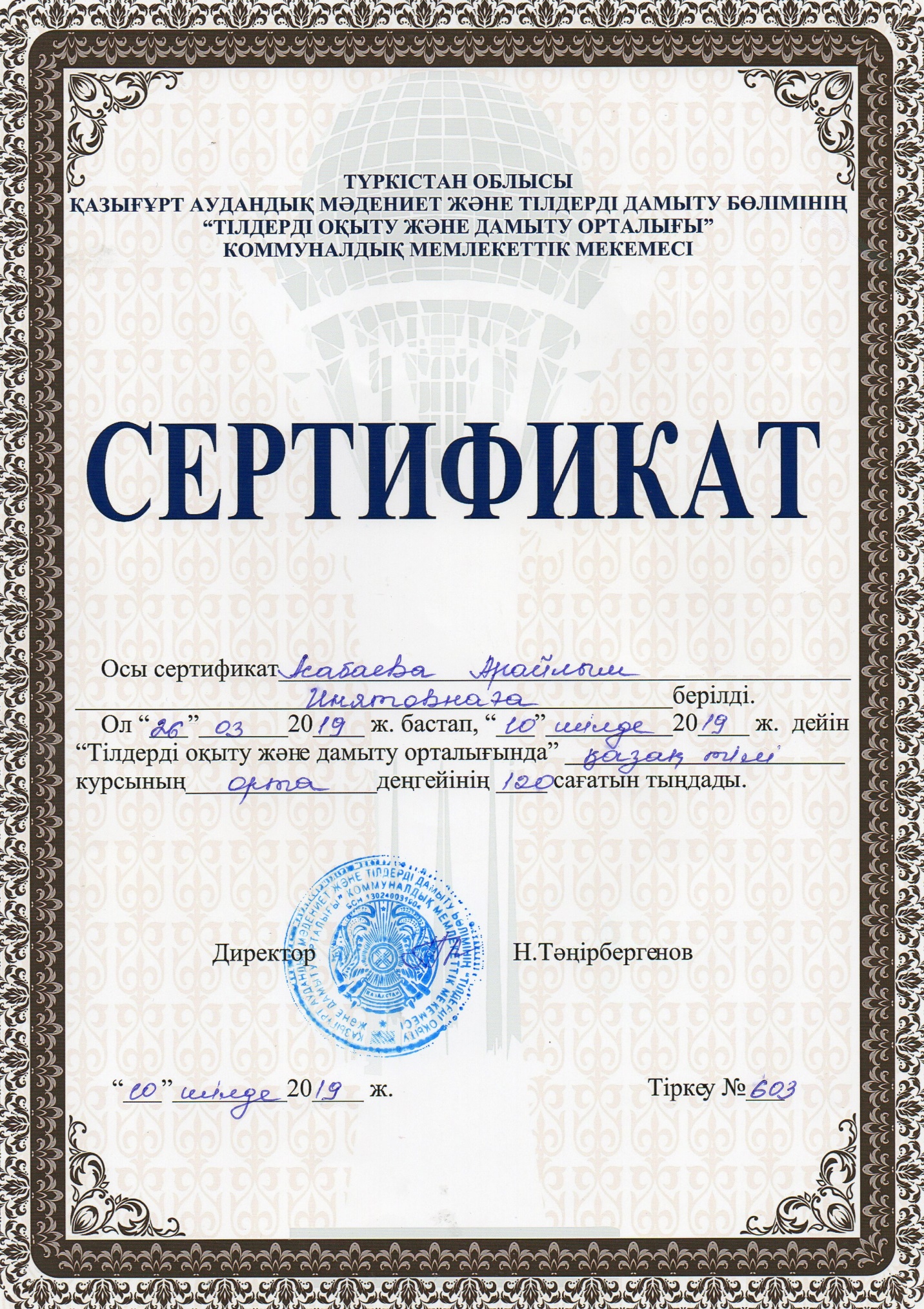 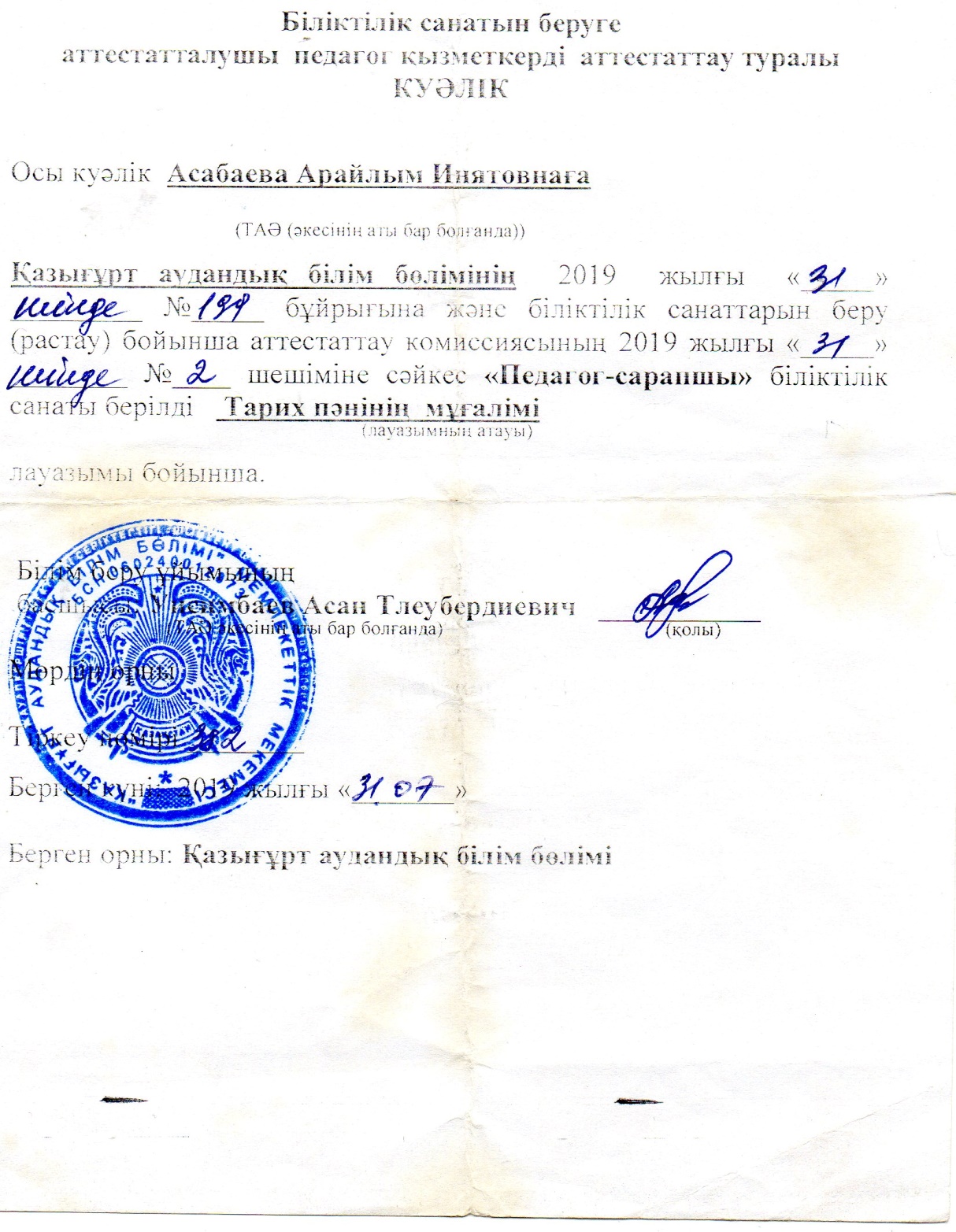 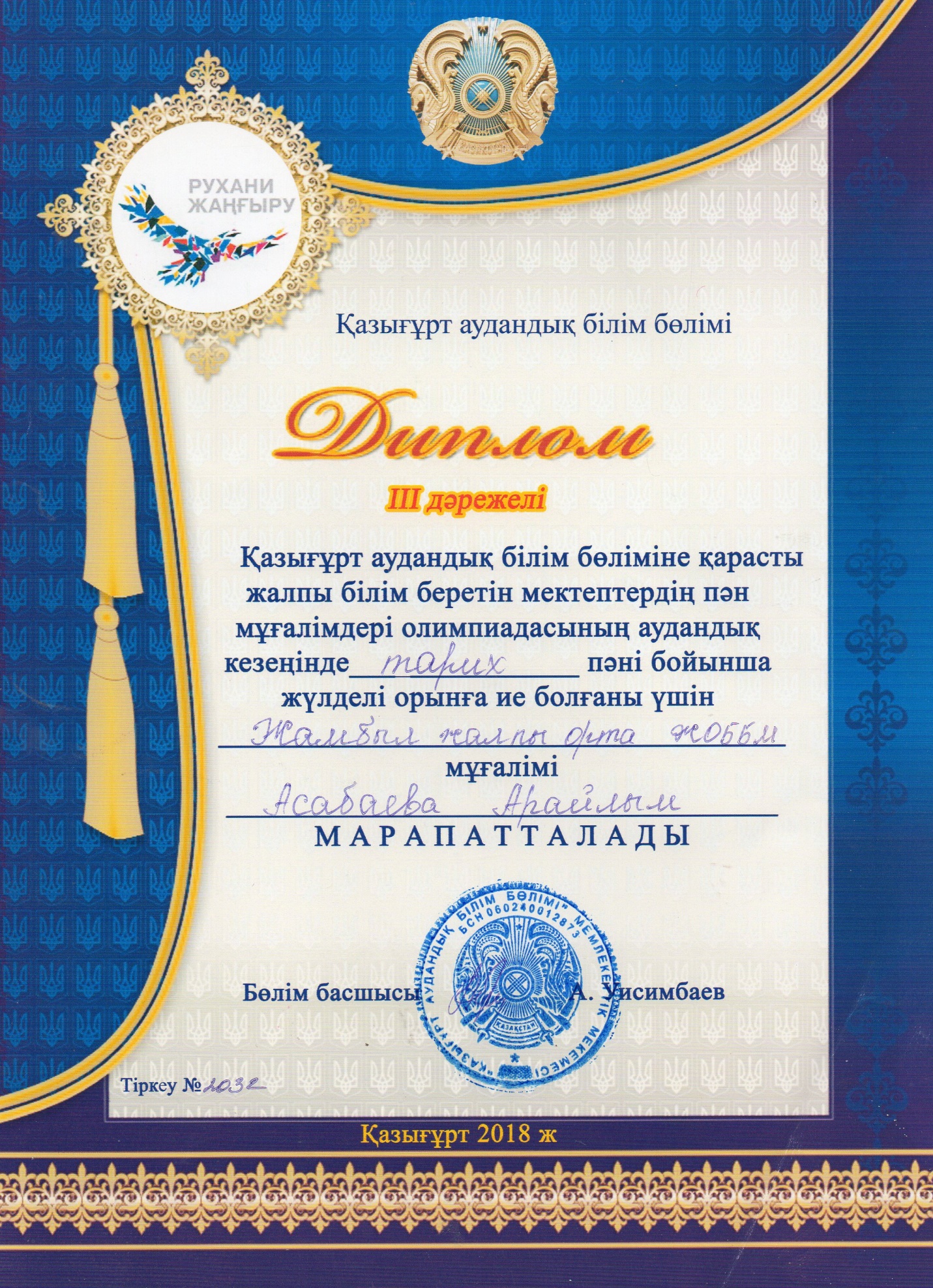 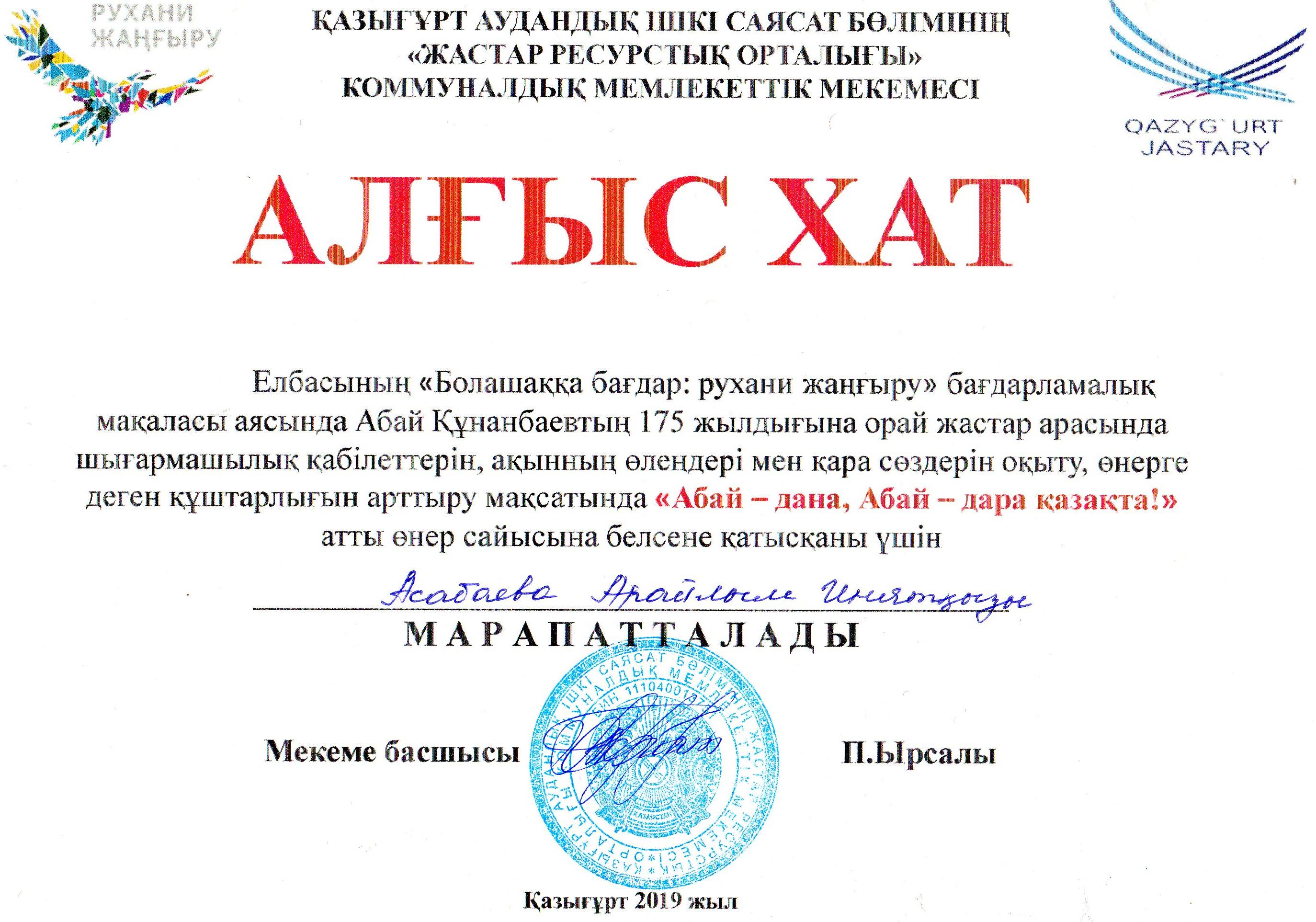 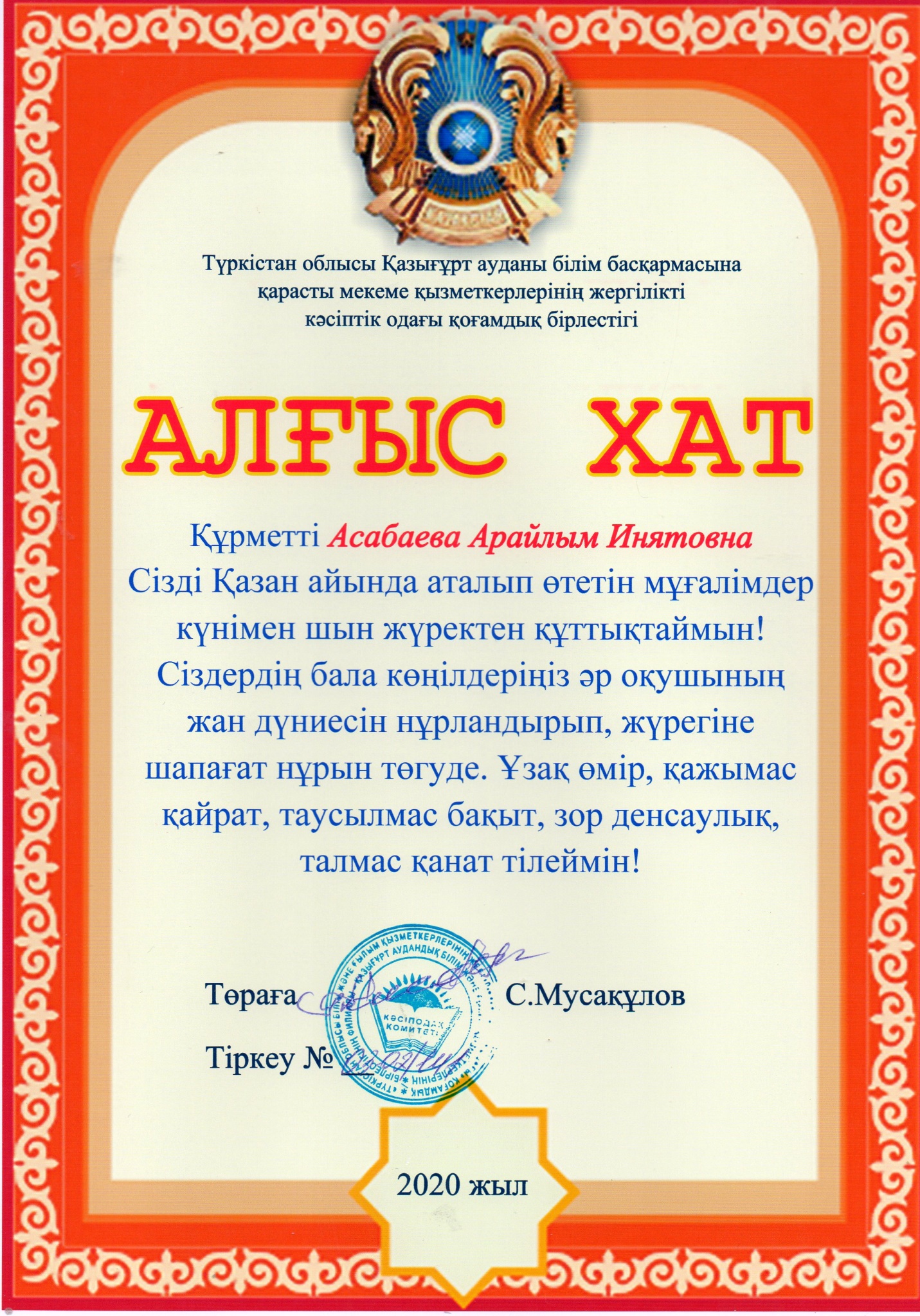 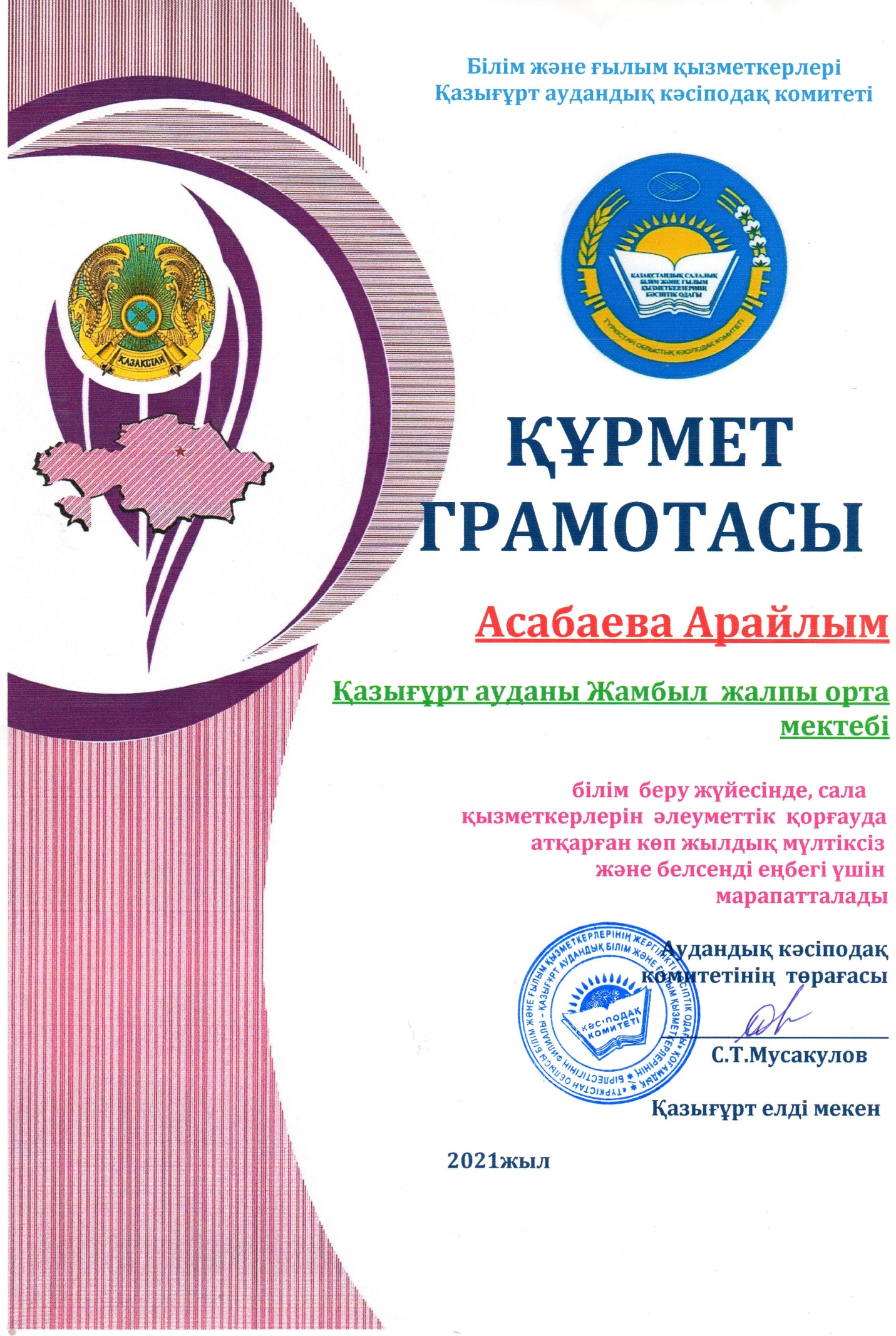 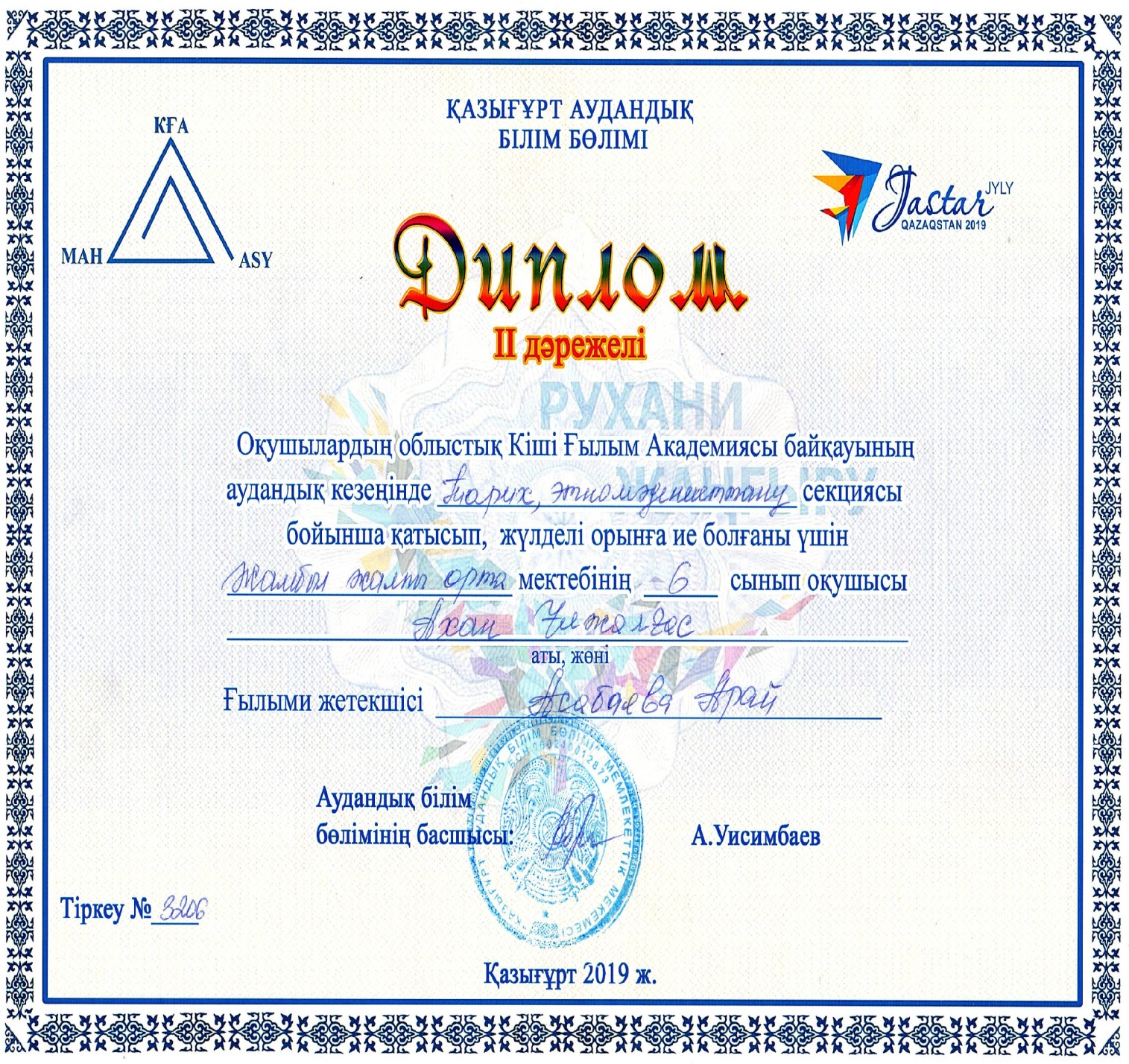 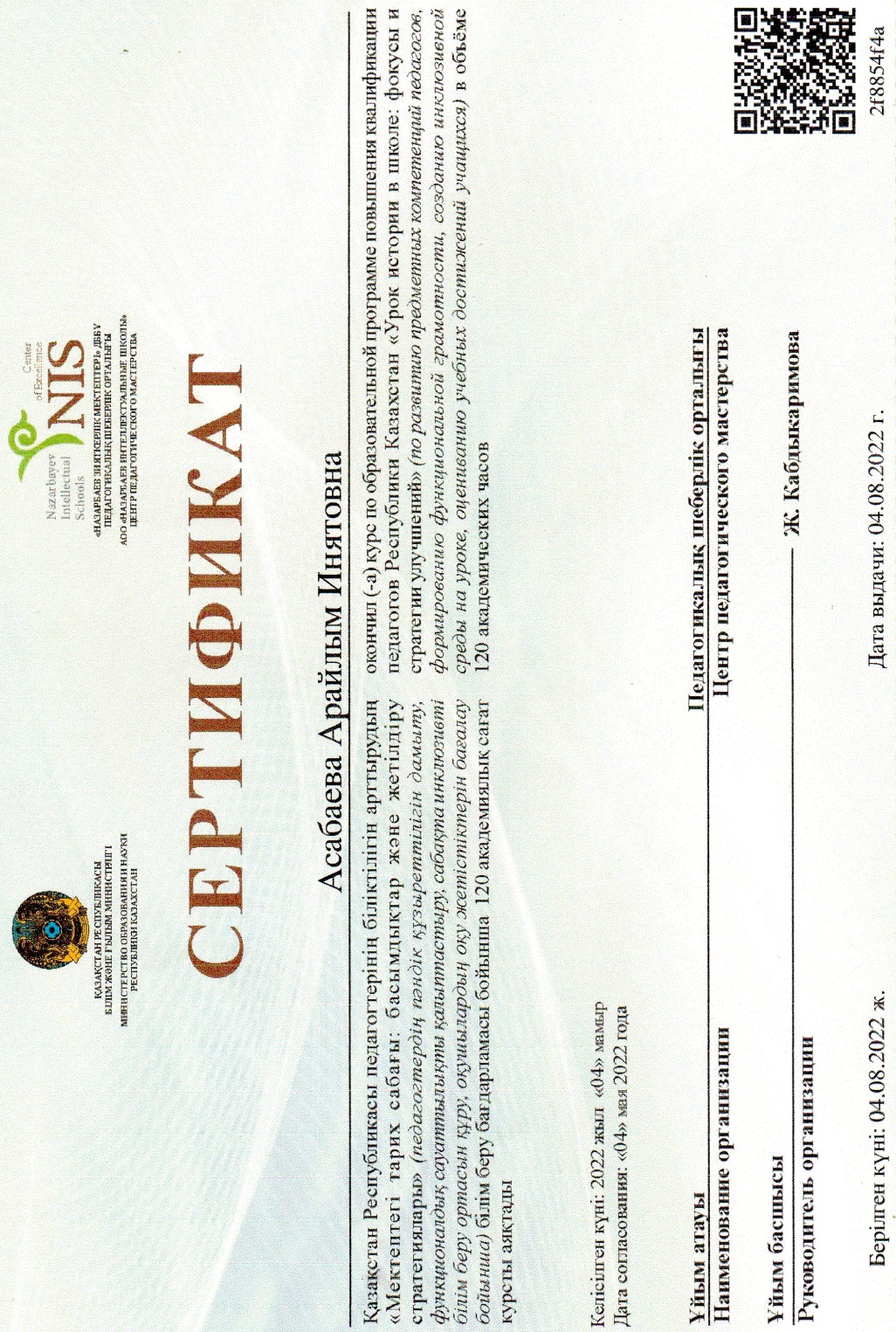 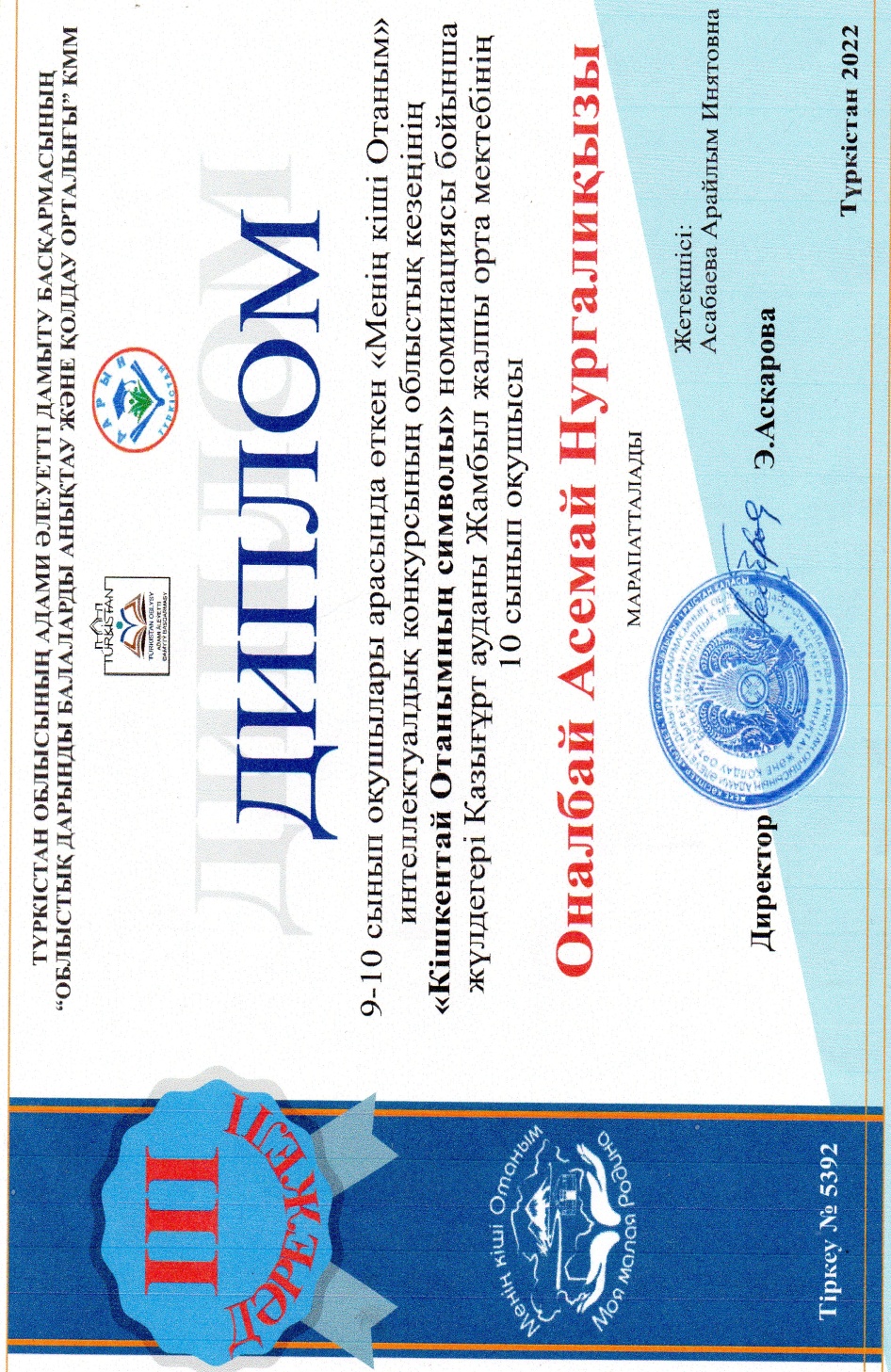 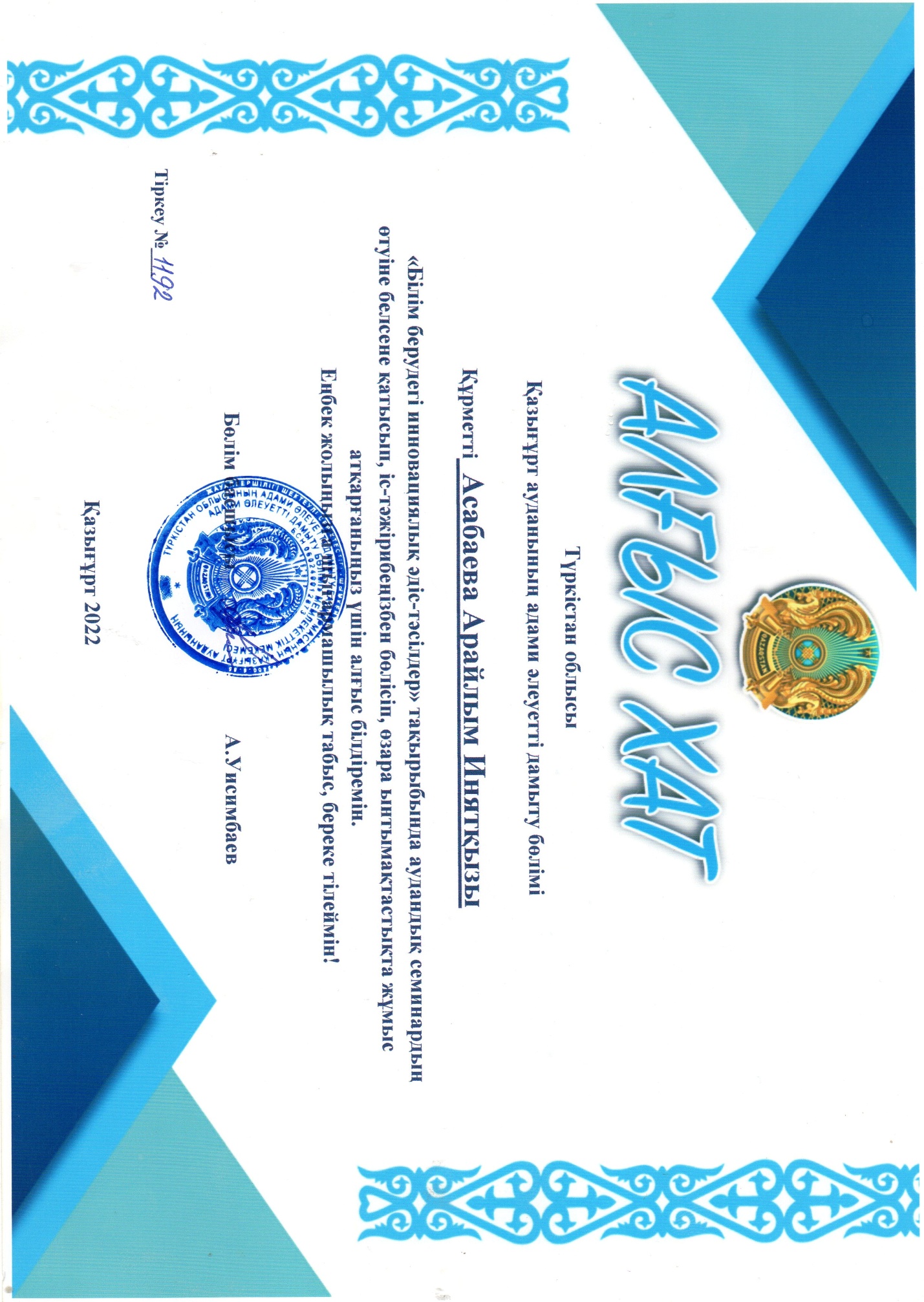 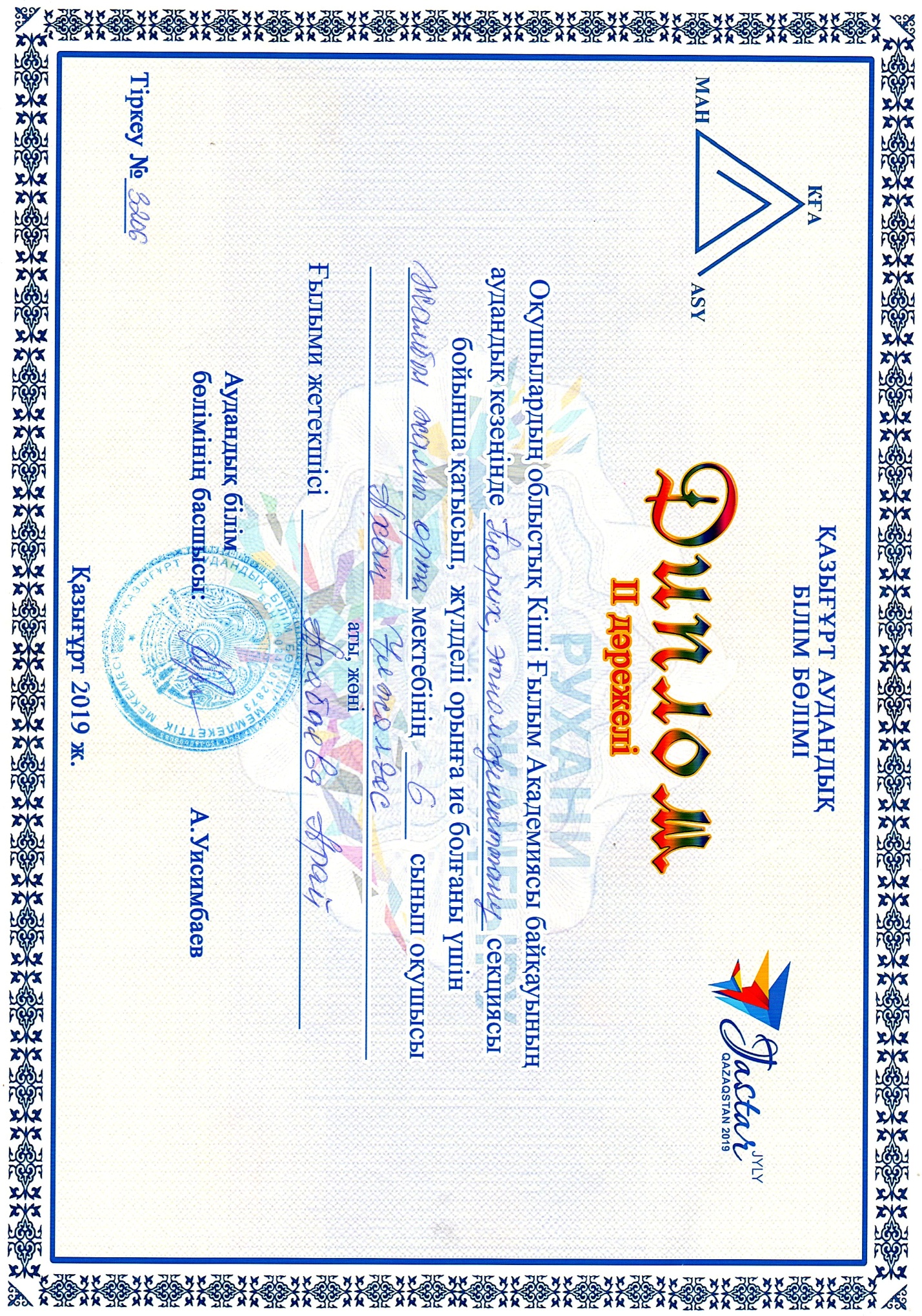 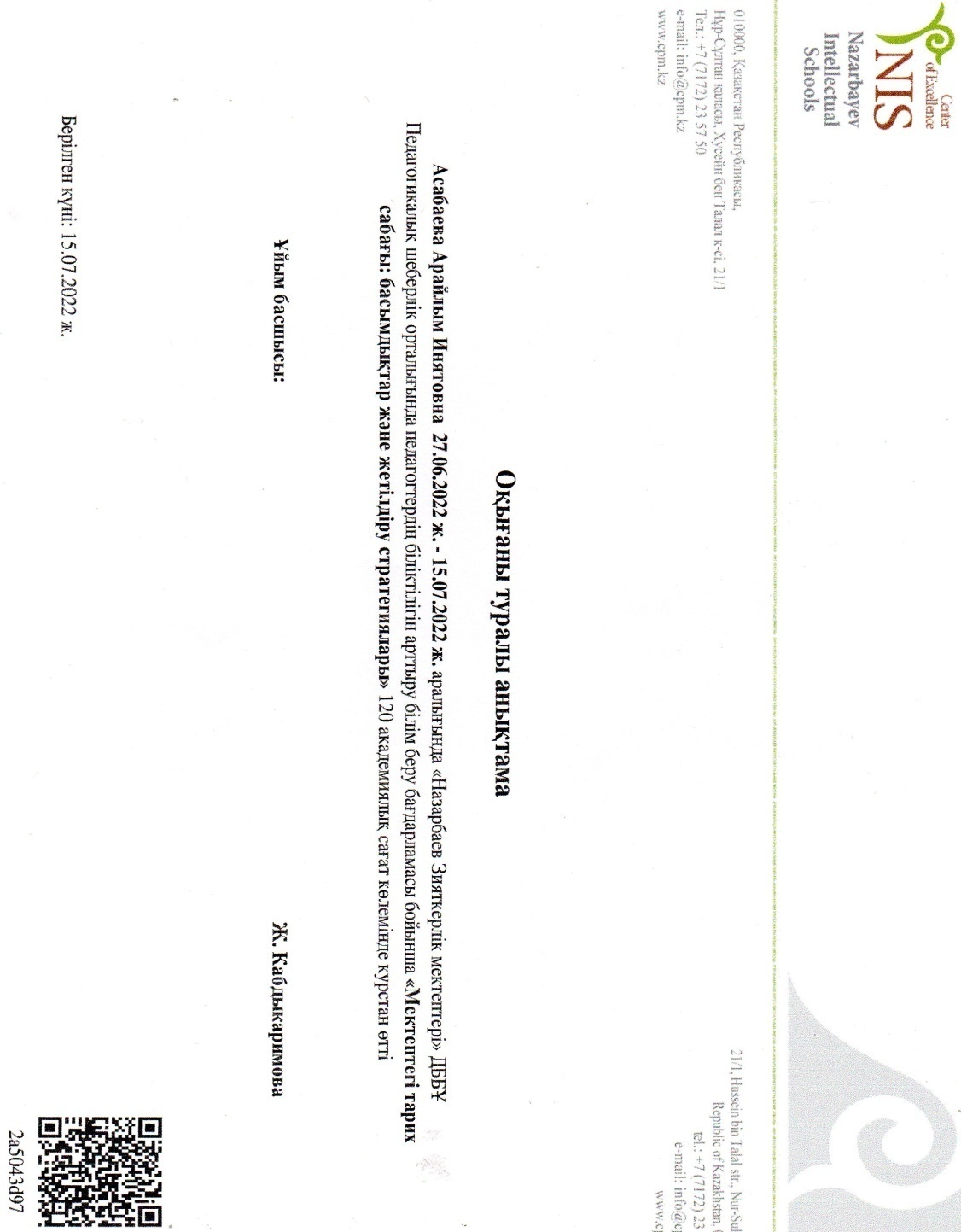 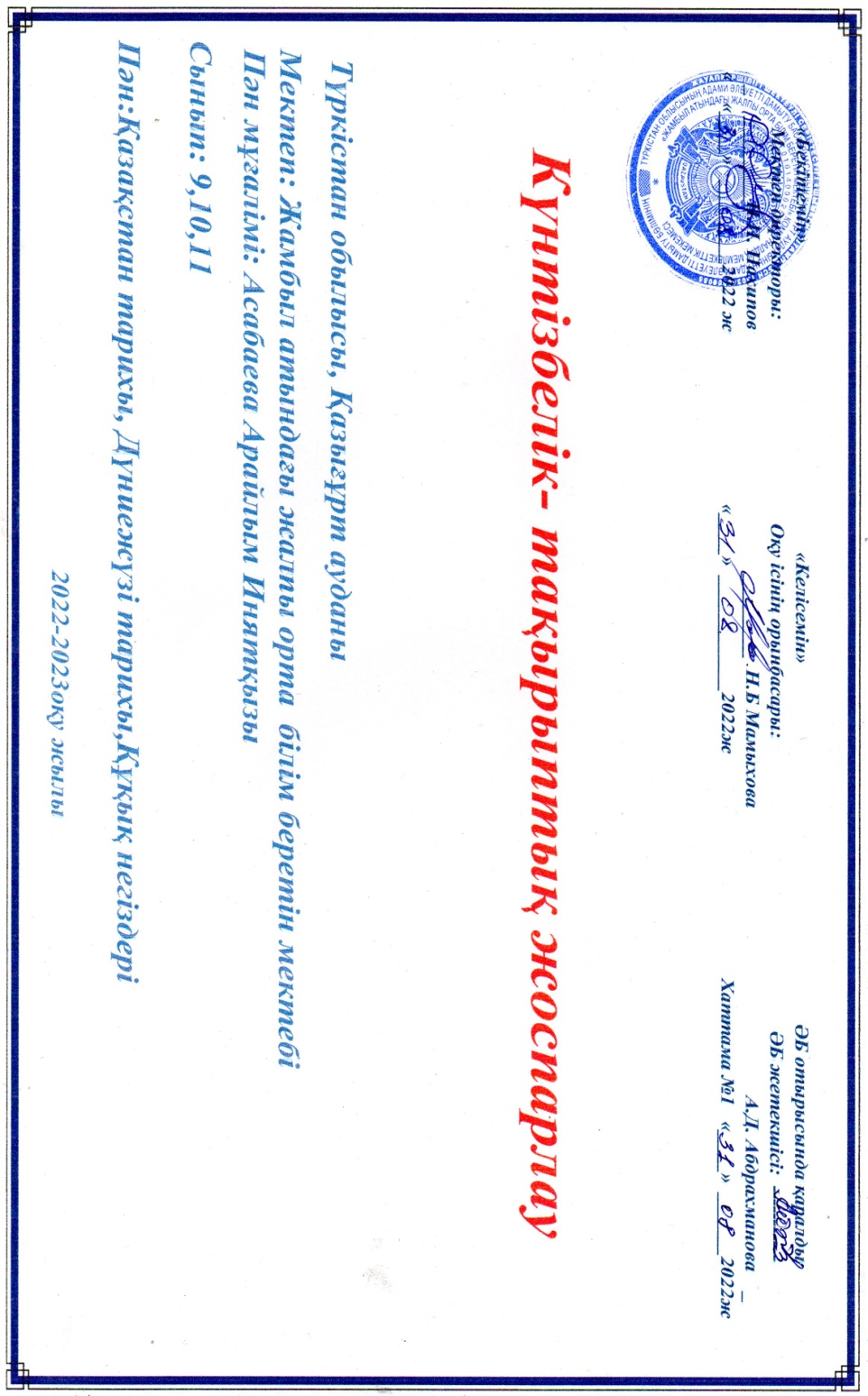 «Дүниежүзі тарихы», 9-сыныпжылына 36 сағ., аптасына 1 сағ.«Құқық негіздері» пәні,  9-сынып      жылына 36 сағ., аптасына 1 cағ.Қазақстан тарихы, 10-сынып      жылына 72 сағ, аптасына 2 cағ.Дүниежүзі тарихы, 10-сынып (ЖМБ)жылына 36 сағат, аптасына 1 сағ.«Құқық негіздері» пәні, 10-сынып (ЖМБ)  жылына 36 сағ., аптасына 1 cағ.Қазақстан тарихы, 11-сынып      жылына 72 сағ, аптасына 2 cағ.Дүниежүзі тарихы, 11-сынып (ЖМБ)жылына 36 сағат, аптасына 1 сағ.«Құқық негіздері» пәні, 11-сынып(ЖМБ, ҚГБ)Барлығы 36 сағат, аптасына – 1 сағ.Тексерілді:              Тексерілді:                                      Н.МамыховаАвтоматтандырылған ақпараттық жүйеден автоматты түрде жасалатын түсініктемелері бар бөлім бойынша жиынтық бағалау мен тоқсандық жиынтық бағалау нәтижелері бойынша талдау.       І  тоқсан Қазақстан тарихы   пәні бойынша      Сынып: 11      Оқушылар саны: 17      Педагог: Асабаева Арайлым Инятқызы      Мақсаты: 11.1 1.2;  11.1.3.1; 11.1.2.2; 11.1.2.4; 11.1.3.4      БЖБ және ТЖБ нәтижелерін талдау1.БЖБ және ТЖБ нәтижелерін талдау білім алушылардың мынадай білім деңгейін көрсетті: жоғары (В): 85-100%: Мұса Б, Диханбай А, Сүйіндік Д, Қуаныш О, Серікбай А.      орта (С): 40-84%: Айтмырза Е, Дихан Ж, Дастан Б, Қоблан Е, Сапар М, Полат А, Тілен Ұ, Хамзе Н, Ирисимбет А, Оралбай М, Тұрсынали Қ.     төмен (Н): 0-39%: 2.Тапсырмаларды орындау барысында білім алушыларда туындаған қиындықтар тізбесі:                     ХХ ғасырдағы Қаз-ң экономикалық ерекшеліктеріне талдау жасау         3.Тапсырмаларды орындау барысында білім  алушыларда туындаған қиындықтардың себептері:  	ХХ ғасырдағы Қаз-ң экономикалық ерекшеліктері мен ұқсастығын бірге жазып қойуы.      4.БЖБ және ТЖБ нәтижелерін талдау қорытындысы бойынша жоспарланған жұмыс (қажет болған жағдайда білім алушылардың  ТАӘ көрсетумен):_____________________________________________  Күні________________Педагогтің (ТАӘ)  Асабаев А.И.Автоматтандырылған ақпараттық жүйеден автоматты түрде жасалатын түсініктемелері бар бөлім бойынша жиынтық бағалау мен тоқсандық жиынтық бағалау нәтижелері бойынша талдау.       І  тоқсан Дүние жүзі тарихы бойынша      Сынып: 11а      Оқушылар саны: 17      Педагог: Асабаева Арайлым Инятқызы      Мақсаты:       БЖБ және ТЖБ нәтижелерін талдау1.БЖБ және ТЖБ нәтижелерін талдау білім алушылардың мынадай білім деңгейін көрсетті: жоғары (В): 85-100%: Мұса Б, Диханбай А, Сүйіндік Д, Қуаныш О, Серікбай А.  орта (С): 40-84%: Айтмырза Е, Дихан Ж, Дастан Б, Қоблан Е, Сапар М, Полат А, Тілен Ұ, Хамзе Н, Оралбай М.  төмен (Н): 0-39%: 2.Тапсырмаларды орындау барысында білім алушыларда туындаған қиындықтар тізбесі:       Қазақстан Республикасының табиғи-географиялық орналасуының экономикалық фактор шектеуші ж/е тиімді фактор атауы3.Тапсырмаларды орындау барысында білім  алушыларда туындаған қиындықтардың себептері:  Шешуші фактор мен тиімді факторды ажырата алмауы.    4.БЖБ және ТЖБ нәтижелерін талдау қорытындысы бойынша жоспарланған жұмыс (қажет болған жағдайда білім алушылардың  ТАӘ көрсетумен):_____________________________________________  Күні________________Педагогтің (ТАӘ)  Асабаев А.И.Автоматтандырылған ақпараттық жүйеден автоматты түрде жасалатын түсініктемелері бар бөлім бойынша жиынтық бағалау мен тоқсандық жиынтық бағалау нәтижелері бойынша талдау.       І  тоқсан Құқық бойынша      Сынып: 11а      Оқушылар саны: 17      Педагог: Асабаева Арайлым Инятқызы      Мақсаты:       БЖБ және ТЖБ нәтижелерін талдау1.БЖБ және ТЖБ нәтижелерін талдау білім алушылардың мынадай білім деңгейін көрсетті: жоғары (В): 85-100%: Мұса Б, Диханбай А, Сүйіндік Д, Қуаныш О, Серікбай А.  орта (С): 40-84%: Айтмырза Е, Дихан Ж, Дастан Б, Қоблан Е, Сапар М, Полат А, Тілен Ұ, Хамзе Н, Оралбай М, Тұрсынали Қ.  төмен (Н): 0-39%: 2.Тапсырмаларды орындау барысында білім алушыларда туындаған қиындықтар тізбесі:       Қазақстан Республикасының сот элементтерін кестеге жазу. 3.Тапсырмаларды орындау барысында білім  алушыларда туындаған қиындықтардың себептері:     Қазақстан Республикасының сот элементтерін графикалық кестеге ретімен жаза алмауы .    4.БЖБ және ТЖБ нәтижелерін талдау қорытындысы бойынша жоспарланған жұмыс (қажет болған жағдайда білім алушылардың  ТАӘ көрсетумен):_____________________________________________  Күні________________Педагогтің (ТАӘ)  Асабаев А.И.Автоматтандырылған ақпараттық жүйеден автоматты түрде жасалатын түсініктемелері бар бөлім бойынша жиынтық бағалау мен тоқсандық жиынтық бағалау нәтижелері бойынша талдау.       І  тоқсан Қазақстан тарихы   пәні бойынша      Сынып: 10      Оқушылар саны: 28      Педагог: Асабаева Арайлым Инятқызы      Мақсаты:       БЖБ және ТЖБ нәтижелерін талдау1.БЖБ және ТЖБ нәтижелерін талдау білім алушылардың мынадай білім деңгейін көрсетті: жоғары (В): 85-100%: Ақан Ұ, Ақжол Н, Ибраим С, Ибраим Б, Оңалбай А, Мұрат Д, Сайдилла Ж, Толықбай А, Тұран Б, Үсіпбек А.      орта (С): 40-84%: Айдархан А, Айтбаев Ж, Акжол Н, Байғабыл Б, Ережеп Б, Қабылбек Ж, Қалыбай Е, Қозыбай С, Қуаныш М, Мизамбай Қ.     төмен (Н): 0-39%: 2.Тапсырмаларды орындау барысында білім алушыларда туындаған қиындықтар тізбесі:                     Көшпелілер өркениеті мен дала өркениеті         3.Тапсырмаларды орындау барысында білім  алушыларда туындаған қиындықтардың себептері:                   Көшпелілер өркениеті мен дала өркениетін ажырата алмауы.         4.БЖБ және ТЖБ нәтижелерін талдау қорытындысы бойынша жоспарланған жұмыс (қажет болған жағдайда білім алушылардың  ТАӘ көрсетумен):_____________________________________________  Күні________________Педагогтің (ТАӘ)  Асабаев А.И.Автоматтандырылған ақпараттық жүйеден автоматты түрде жасалатын түсініктемелері бар бөлім бойынша жиынтық бағалау мен тоқсандық жиынтық бағалау нәтижелері бойынша талдау.       І  тоқсан Дүние жүзі тарихы   пәні бойынша      Сынып: 10а      Оқушылар саны: 28      Педагог: Асабаева Арайлым Инятқызы      Мақсаты:       БЖБ және ТЖБ нәтижелерін талдау1.БЖБ және ТЖБ нәтижелерін талдау білім алушылардың мынадай білім деңгейін көрсетті: жоғары (В): 85-100%: Ақан Ұ, Ақжол Н, Ибраим С, Ибраим Б, Оңалбай А, Мұрат Д, Сайдилла Ж, Толықбай А, Тұран Б, Үсіпбек А.      орта (С): 40-84%: Айдархан А, Айтбаев Ж, Акжол Н, Байғабыл Б, Ережеп Б, Қабылбек Ж, Қалыбай Е, Қозыбай С, Қуаныш М, Мизамбай Қ, Намаз Б.     төмен (Н): 0-39%: 2.Тапсырмаларды орындау барысында білім алушыларда туындаған қиындықтар тізбесі:      «Ұлы Дала» мәдениеті өткен мен бүгіннің сабақтастығы берілген тұжырымға дәлел келтіру.       3.Тапсырмаларды орындау барысында білім  алушыларда туындаған қиындықтардың себептері:       Берілген тұжырымға дәлел мен қорытындыны дұрыс жаза алмауы.         4.БЖБ және ТЖБ нәтижелерін талдау қорытындысы бойынша жоспарланған жұмыс (қажет болған жағдайда білім алушылардың  ТАӘ көрсетумен):_____________________________________________  Күні________________Педагогтің (ТАӘ)  Асабаев А.И.Автоматтандырылған ақпараттық жүйеден автоматты түрде жасалатын түсініктемелері бар бөлім бойынша жиынтық бағалау мен тоқсандық жиынтық бағалау нәтижелері бойынша талдау.       І  тоқсан Дүние жүзі тарихы   пәні бойынша      Сынып: 10      Оқушылар саны: 28      Педагог: Асабаева Арайлым Инятқызы      Мақсаты:       БЖБ және ТЖБ нәтижелерін талдау1.БЖБ және ТЖБ нәтижелерін талдау білім алушылардың мынадай білім деңгейін көрсетті: жоғары (В): 85-100%: Ақжол Н, Ибраим С, Ибраим Б, Оңалбай А, Мұрат Д, Толықбай А, Тұран Б, Үсіпбек А.      орта (С): 40-84%: Айдархан А, Айтбаев Ж, Акжол Н, Байғабыл Б, Ережеп Б, Қабылбек Ж,  Мизамбай Қ, Оразқұл, Өстемір, Сүйеубек, Тұрғанбек, Тілен Қ, Хасан Н.     төмен (Н): 0-39%: 2.Тапсырмаларды орындау барысында білім алушыларда туындаған қиындықтар тізбесі:      «Адам құқықтарын қорғаудағы халықаралық құжаттардың маңыздылығы зор» тұжырымына қатысты пікір білдіруі       3.Тапсырмаларды орындау барысында білім  алушыларда туындаған қиындықтардың себептері:       Пікірді дұрыс білдіре алмауы және қорытынды жаза алмауы.         4.БЖБ және ТЖБ нәтижелерін талдау қорытындысы бойынша жоспарланған жұмыс (қажет болған жағдайда білім алушылардың  ТАӘ көрсетумен):_____________________________________________  Күні________________Педагогтің (ТАӘ)  Асабаев А.И.Автоматтандырылған ақпараттық жүйеден автоматты түрде жасалатын түсініктемелері бар бөлім бойынша жиынтық бағалау мен тоқсандық жиынтық бағалау нәтижелері бойынша талдау.       І  тоқсан Қазақстан тарихы   пәні бойынша      Сынып: 9б      Оқушылар саны: 21      Педагог: Асабаева Арайлым Инятқызы      Мақсаты:       БЖБ және ТЖБ нәтижелерін талдау1.БЖБ және ТЖБ нәтижелерін талдау білім алушылардың мынадай білім деңгейін көрсетті: жоғары (В): 85-100%: Мырзатай Н, Рахымбай Е, Еділбай А, Төлтебай Ж. орта (С): 40-84%:Сүгірәлі А,Сүлеймен А,Полат Н, Мырзатай Б, Мырзатай М, Жиенбек Н, Сүйерқұл Е, Жұмабай Н, Балтабай Т, Жүніс С, Жүніс М, Абылқасым Қ, Бекбосын Н, Қарсыбай Ф, Бейбітшілік М, Жарылқасын Ж. төмен (Н): 0-39%: 2.Тапсырмаларды орындау барысында білім алушыларда туындаған қиындықтар тізбесі:                   Соғыстан кейінгі Қазақ КСР-нің әлеуметтік-экономикалық дамуы туралы дәлел келтіру.        3.Тапсырмаларды орындау барысында білім  алушыларда туындаған қиындықтардың себептері:                  Соғыстан кейінгі Қазақ КСР-нің экономикасын ғана жазуы.      4.БЖБ және ТЖБ нәтижелерін талдау қорытындысы бойынша жоспарланған жұмыс (қажет болған жағдайда білім алушылардың  ТАӘ көрсетумен):_____________________________________________  Күні________________Педагогтің (ТАӘ)  Асабаев А.И.Автоматтандырылған ақпараттық жүйеден автоматты түрде жасалатын түсініктемелері бар бөлім бойынша жиынтық бағалау мен тоқсандық жиынтық бағалау нәтижелері бойынша талдау.       І  тоқсан Дүние жүзі тарихы   пәні бойынша      Сынып: 9б      Оқушылар саны: 21      Педагог: Асабаева Арайлым Инятқызы      Мақсаты:       БЖБ және ТЖБ нәтижелерін талдау1.БЖБ және ТЖБ нәтижелерін талдау білім алушылардың мынадай білім деңгейін көрсетті: жоғары (В): 85-100%: Мырзатай Н, Рахымбай Е, Еділбай А, Төлтебай Ж. орта (С): 40-84%:Сүгірәлі А,Сүлеймен А, Полат Н, Полат Б, Мырзатай Б, Мырзатай М, Жиенбек Н, Сүйерқұл Е, Жұмабай Н, Балтабай Т, Жүніс С, Жүніс М, Абылқасым Қ, Бекбосын Н, Қарсыбай Ф, Бейбітшілік М, Жарылқасын Ж. төмен (Н): 0-39%: 2.Тапсырмаларды орындау барысында білім алушыларда туындаған қиындықтар тізбесі:               Дж. Кеннеди мен Н.Хрущевтің кезіндегі әлемдік саясаттағы өзгерістер.         3.Тапсырмаларды орындау барысында білім  алушыларда туындаған қиындықтардың себептері:             Тұлғалар кезіндегі өзгерістерді жаза алмауы ж/е салыстыра алмауы.      4.БЖБ және ТЖБ нәтижелерін талдау қорытындысы бойынша жоспарланған жұмыс (қажет болған жағдайда білім алушылардың  ТАӘ көрсетумен):_____________________________________________  Күні________________Педагогтің (ТАӘ)  Асабаев А.И.Автоматтандырылған ақпараттық жүйеден автоматты түрде жасалатын түсініктемелері бар бөлім бойынша жиынтық бағалау мен тоқсандық жиынтық бағалау нәтижелері бойынша талдау.       І  тоқсан  Құқық негіздері  пәні бойынша      Сынып: 9б      Оқушылар саны: 21      Педагог: Асабаева Арайлым Инятқызы      Мақсаты:       БЖБ және ТЖБ нәтижелерін талдау1.БЖБ және ТЖБ нәтижелерін талдау білім алушылардың мынадай білім деңгейін көрсетті: жоғары (В): 85-100%: Мырзатай Н, Рахымбай Е, Еділбай А, Төлтебай Ж. орта (С): 40-84%:Сүгірәлі А,Сүлеймен А, Полат Н, Полат Б, Мырзатай Б, Мырзатай М, Жиенбек Н, Сүйерқұл Е, Жұмабай Н, Балтабай Т, Жүніс С, Жүніс М, Абылқасым Қ, Бекбосын Н, Қарсыбай Ф, Бейбітшілік М, Жарылқасын Ж. төмен (Н): 0-39%: 2.Тапсырмаларды орындау барысында білім алушыларда туындаған қиындықтар тізбесі:               Адам құқықтары мен бостандықтары, міндеттерін төмендегі салалар бойынша жазу.       3.Тапсырмаларды орындау барысында білім  алушыларда туындаған қиындықтардың себептері:            Бостандықтары мен міндеттерін жіктеу.      4.БЖБ және ТЖБ нәтижелерін талдау қорытындысы бойынша жоспарланған жұмыс (қажет болған жағдайда білім алушылардың  ТАӘ көрсетумен):_____________________________________________  Күні________________Педагогтің (ТАӘ)  Асабаев А.И.9 «б» сыныбының Қазақстан тарихы пәні бойынша жылдық орта балл қорытындысы10 «а» сыныбының Қазақстан тарихы пәні бойынша жылдық орта балл қорытындысы11 «ә» сыныбының Қазақстан тарихы пәні бойынша жылдық орта балл қорытындысы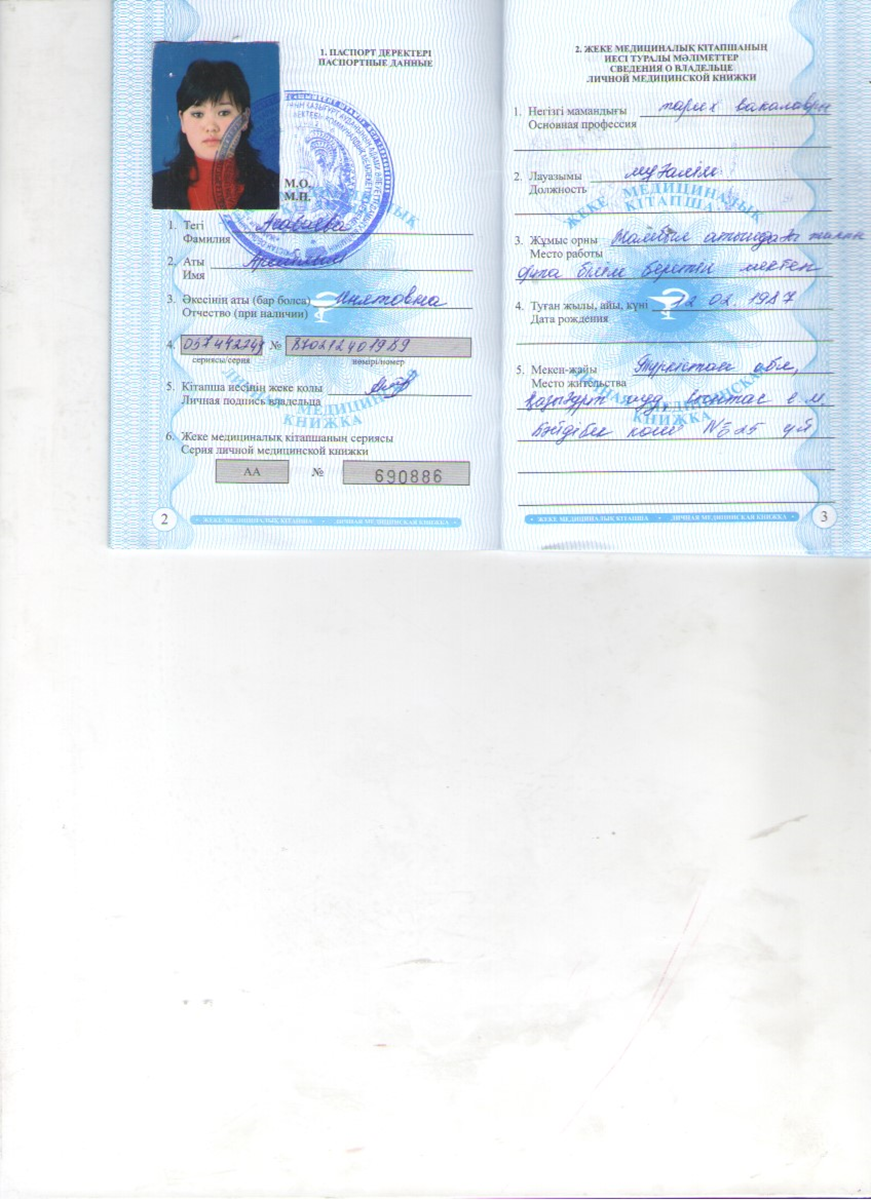 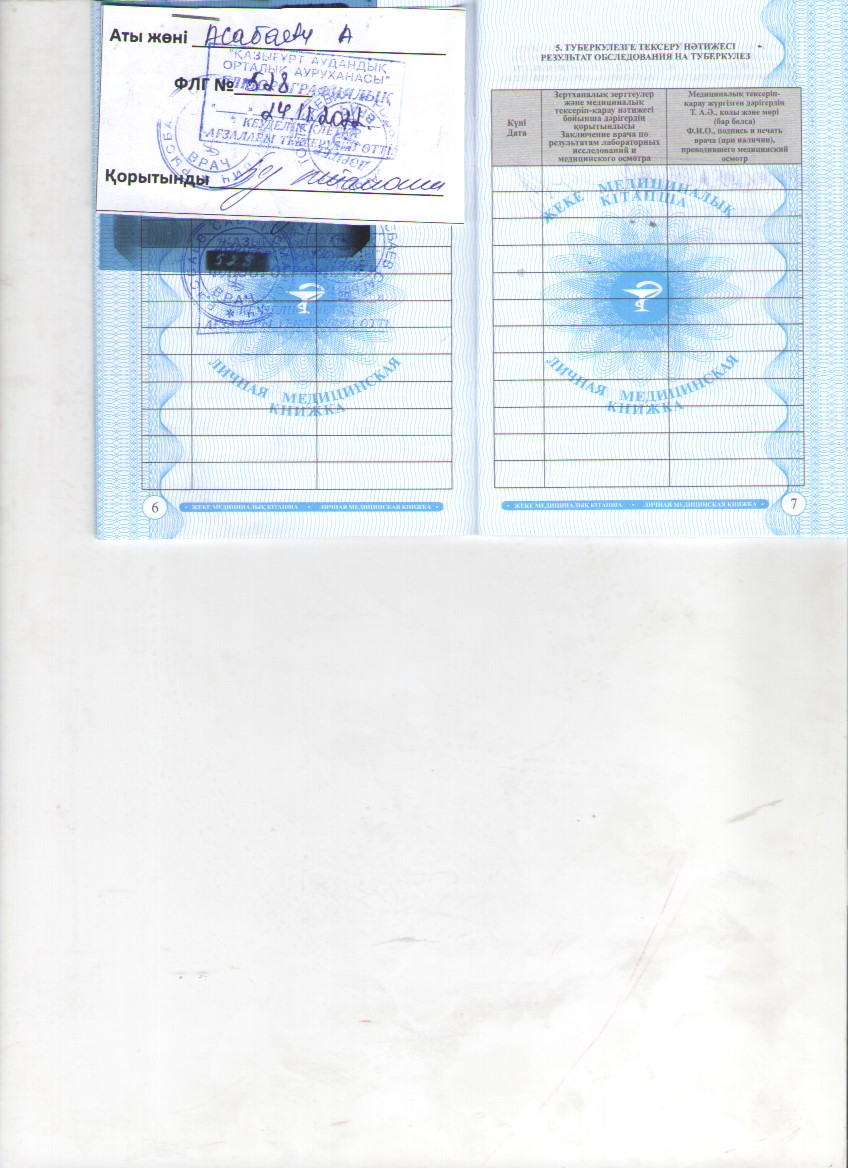 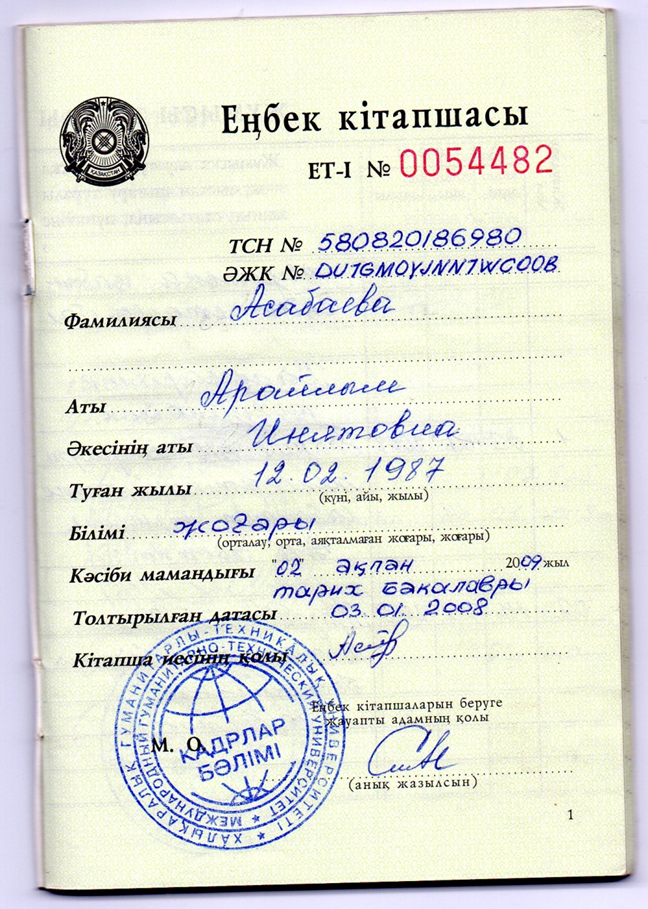 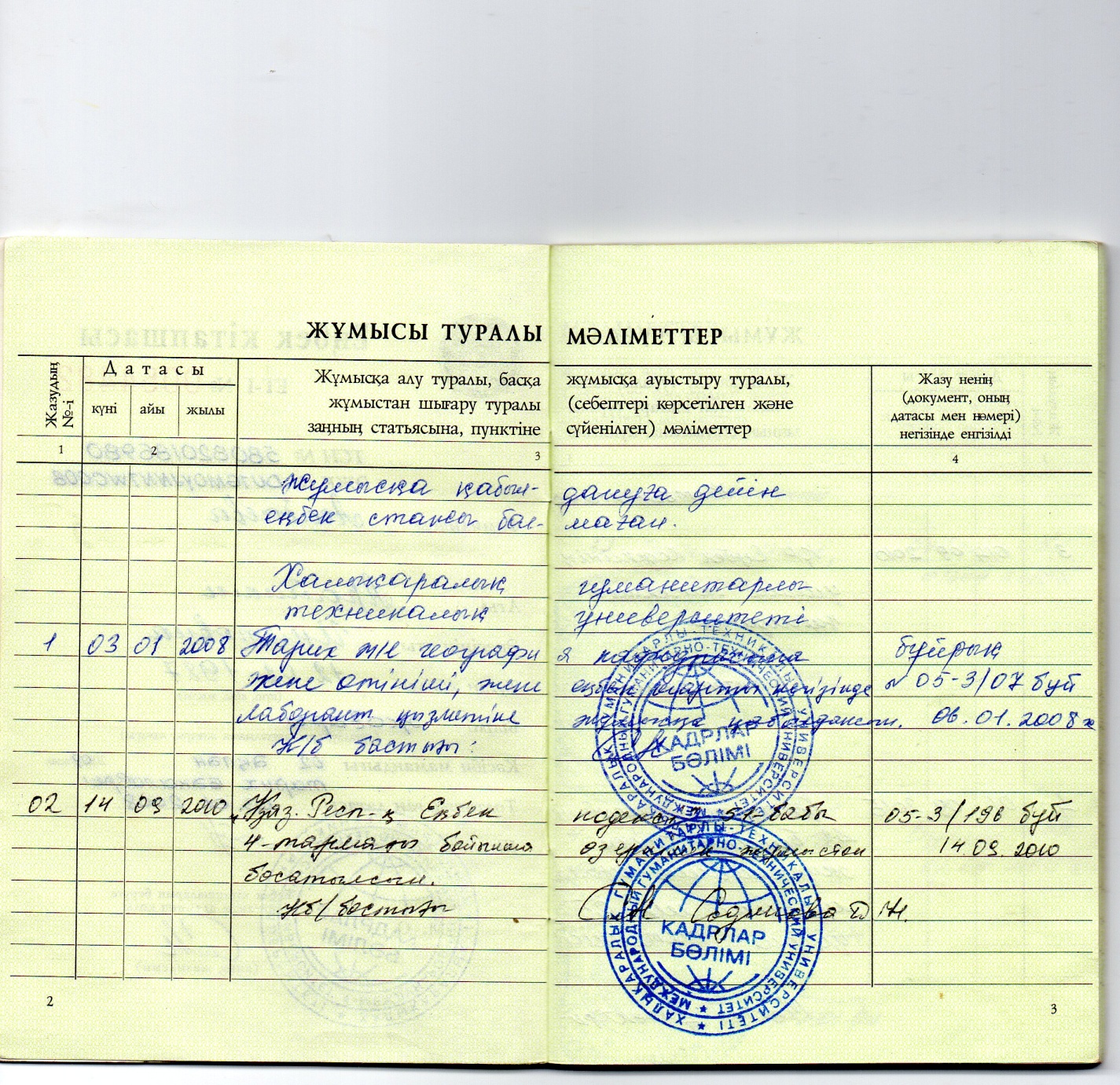 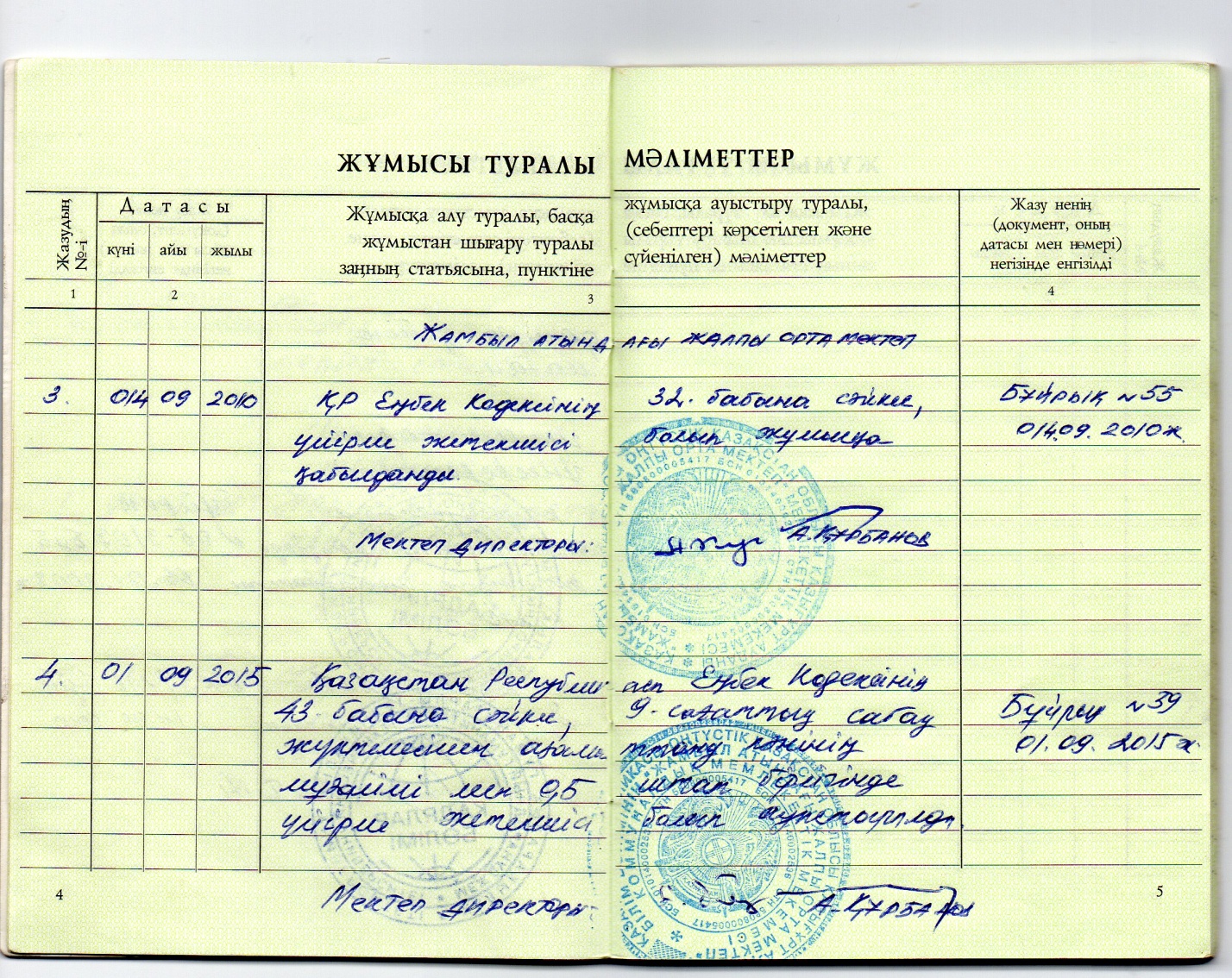 Қазақстан тарихы, 9-сыныпжылына 72 сағ, аптасына 2 cағ.Қазақстан тарихы, 9-сыныпжылына 72 сағ, аптасына 2 cағ.Қазақстан тарихы, 9-сыныпжылына 72 сағ, аптасына 2 cағ.Қазақстан тарихы, 9-сыныпжылына 72 сағ, аптасына 2 cағ.Қазақстан тарихы, 9-сыныпжылына 72 сағ, аптасына 2 cағ.Қазақстан тарихы, 9-сыныпжылына 72 сағ, аптасына 2 cағ.Ұзақ мерзімді жоспардың бөлімдеріТақырыптар/ Ұзақ мерзімді жоспардың мазмұныТақырыптар/ Ұзақ мерзімді жоспардың мазмұныОқу мақсатыCағат саныӨтетін күніІ тоқсан (16 сабақ)І тоқсан (16 сабақ)І тоқсан (16 сабақ)І тоқсан (16 сабақ)І тоқсан (16 сабақ)І тоқсан (16 сабақ)9.1А Қазақстан соғыстан кейінгі жылдарда (1946-1953 жылдар)9 сағ.Соғыстан кейінгі Қазақ КСР-нің әлеуметтік-экономикалық дамуыЗерттеу сұрағы: Соғыстан қазақстандықтардың өмірі қалай өзгерді?Соғыстан кейінгі Қазақ КСР-нің әлеуметтік-экономикалық дамуыЗерттеу сұрағы: Соғыстан қазақстандықтардың өмірі қалай өзгерді?9.1.1.1 – демографиялық өзгерістердің себеп-салдарлық байланысын талдау арқылы дәйекті қорытынды жасау;9.4.1.1 – Кеңес үкіметі кезіндегі ауыл шаруашылығында орын алған өзгерістергебаға беру;9.4.2.1 – өнеркәсіптің ахуалын анықтап, қорытынды жасау305/0907/0912/099.1А Қазақстан соғыстан кейінгі жылдарда (1946-1953 жылдар)9 сағ.Қазақстандағы әскери-өнеркәсіп кешеніЗерттеу сұрағы:Неліктен Қазақстан ядролық сынақтар алаңына айналды?Қазақстандағы әскери-өнеркәсіп кешеніЗерттеу сұрағы:Неліктен Қазақстан ядролық сынақтар алаңына айналды?9.3.1.1 – қоғамдық-саяси өмірдің ерекшеліктерін түсіндіру және өзіндік интерпретация жасау;9.3.2.1 – XX ғасырдың ІІ жартысындағы әскери-өнеркәсіп кешендерінің Қазақстанға тигізген зардаптарын талдау314/0919/0921/099.1А Қазақстан соғыстан кейінгі жылдарда (1946-1953 жылдар)9 сағ.Сталиндік идеологияның Қазақстандағы қоғамдық-саяси өмірге әсеріЗерттеу сұрағы: Неліктен тарихшы Ермұхан  Бекмаханов 25 жылға бас бостандығынан айырылды?БЖБ №1Сталиндік идеологияның Қазақстандағы қоғамдық-саяси өмірге әсеріЗерттеу сұрағы: Неліктен тарихшы Ермұхан  Бекмаханов 25 жылға бас бостандығынан айырылды?БЖБ №19.2.3.1 – Ермұхан  Бекмахановтың Қазақстан тарихы ғылымына қосқан үлесін бағалау;9.3.1.1 – қоғамдық-саяси өмірдің ерекшеліктерін түсіндіру және өзіндік интерпретация жасау226/0928/099.1В  Қазақстан «жылымық» кезеңінде (1954-1964 жылдар) 7 сағ.«Жылымық» кезеңіндегі Қазақстанның қоғамдық-саяси дамуыЗерттеу сұрағы: «Жылымық кезеңі» қоғамға қандай өзгеріс әкелді?«Жылымық» кезеңіндегі Қазақстанның қоғамдық-саяси дамуыЗерттеу сұрағы: «Жылымық кезеңі» қоғамға қандай өзгеріс әкелді?9.3.1.1 – қоғамдық-саяси өмірдің ерекшеліктерін түсіндіру және өзіндік  интерпретация жасау 203/1005/109.1В  Қазақстан «жылымық» кезеңінде (1954-1964 жылдар) 7 сағ.Тың игеру жылдарындағы ҚазақстанЗерттеу сұрағы: Тың және тыңайған жерлерді игеру саясаты Қазақстанға қалай әсер етті?Тың игеру жылдарындағы ҚазақстанЗерттеу сұрағы: Тың және тыңайған жерлерді игеру саясаты Қазақстанға қалай әсер етті?9.4.1.1 – Кеңес үкіметі кезіндегі ауыл шаруашылығында орын алған өзгерістерге баға беру;  9.1.1.1 – демографиялық өзгерістердің себеп-салдарлық байланысын талдау арқылы дәйекті қорытынды жасау210/1012/109.1В  Қазақстан «жылымық» кезеңінде (1954-1964 жылдар) 7 сағ.Қазақ КСР экономикасының шикізатқа бағытталуыЗерттеу сұрағы: Қазақстанның табиғи ресурстарын игеруде ұлттық мүдде қаншалықты ескерілді?БЖБ №2Қазақ КСР экономикасының шикізатқа бағытталуыЗерттеу сұрағы: Қазақстанның табиғи ресурстарын игеруде ұлттық мүдде қаншалықты ескерілді?БЖБ №29.3.2.1 – XX ғасырдың ІІ жартысындағы әскери-өнеркәсіп кешендерінің Қазақстанға тигізген зардаптарын талдау;9.3.1.1 – қоғамдық-саяси өмірдің ерекшеліктерін түсіндіру және өзіндік  интерпретация жасау217/1019/10Тоқсандық жиынтық бағалау (ТЖБ)  Тоқсандық жиынтық бағалау (ТЖБ)  Тоқсандық жиынтық бағалау (ТЖБ)  І тоқсан124/10Қазақ КСР экономикасының шикізатқа бағытталуыЗерттеу сұрағы: Қазақстанның табиғи ресурстарын игеруде ұлттық мүдде қаншалықты ескерілді?Қазақ КСР экономикасының шикізатқа бағытталуыЗерттеу сұрағы: Қазақстанның табиғи ресурстарын игеруде ұлттық мүдде қаншалықты ескерілді?9.3.1.1 – қоғамдық-саяси өмірдің ерекшеліктерін түсіндіру және өзіндік  интерпретация жасау126/10ІІ тоқсан (16 сабақ)ІІ тоқсан (16 сабақ)ІІ тоқсан (16 сабақ)ІІ тоқсан (16 сабақ)ІІ тоқсан (16 сабақ)ІІ тоқсан (16 сабақ)9.2А  Қазақстан «тоқырау» кезеңінде (1965-1985 жылдар) 8 сағ1965-1985 жылдардағы Қазақстанның әлеуметтік-экономикалық дамуыЗерттеу сұрағы: Не себепті 1965-1985 жылдар «тоқырау» кезеңі деп аталды?1965-1985 жылдардағы Қазақстанның әлеуметтік-экономикалық дамуыЗерттеу сұрағы: Не себепті 1965-1985 жылдар «тоқырау» кезеңі деп аталды?9.4.2.1 – өнеркәсіптің ахуалын анықтап,  қорытынды жасау;9.4.1.1 – Кеңес үкіметі кезіндегі ауыл шаруашылығында орын алған өзгерістерге баға беру   207/1109/119.2А  Қазақстан «тоқырау» кезеңінде (1965-1985 жылдар) 8 сағXX ғ. 60-80 жылдарындағы Қазақстанның қоғамдық-саяси дамуындағы қарама-қайшылықтарЗерттеу сұрағы: XX ғ. ІІ жартысында ұлттық мүдделерді қорғау қалай жүзеге асырылды?  XX ғ. 60-80 жылдарындағы Қазақстанның қоғамдық-саяси дамуындағы қарама-қайшылықтарЗерттеу сұрағы: XX ғ. ІІ жартысында ұлттық мүдделерді қорғау қалай жүзеге асырылды?  9.3.1.1 – қоғамдық-саяси өмірдің ерекшеліктерін түсіндіру және өзіндік  интерпретация жасау 9.3.1.4 – әміршіл-әкімшіл  саясатқа қарсы халық наразылықтарын салыстырып, талдау;9.3.1.2 – қоғамдық-саяси қайраткерлердің ұлттық мүддені қорғаудағы рөліне баға беру;314/1116/1121/119.2А  Қазақстан «тоқырау» кезеңінде (1965-1985 жылдар) 8 сағ«Тоқырау» жылдарындағы демографиялық үдерістерЗерттеу сұрағы: Қазақстандағы урбанда лу процесіне қандай факторлар әсер етті?БЖБ №3«Тоқырау» жылдарындағы демографиялық үдерістерЗерттеу сұрағы: Қазақстандағы урбанда лу процесіне қандай факторлар әсер етті?БЖБ №39.1.1.1 – демографиялық өзгерістердің себеп-салдарлық байланысын талдау арқылы дәйекті қорытынды жасау;9.1.1.2 - өткен тарихи кезеңдермен сабақтастықты орнату арқылы қазіргі кезеңдегі демографиялық процестерге баға беру323/1128/1130/119.2В Кеңестік Қазақстанның мәдениеті (1946-1985 жылдар)7 сағXX ғ. 40-80 жылдарындағы білім беру жүйесінің дамуыЗерттеу сұрағы: Кеңестік білім беру саласындағы реформалар қандай мақсат көздеді?XX ғ. 40-80 жылдарындағы білім беру жүйесінің дамуыЗерттеу сұрағы: Кеңестік білім беру саласындағы реформалар қандай мақсат көздеді?9.2.3.2 – білім мен ғылым саласындағы мемлекеттік саясатқа баға беру205/1207/129.2В Кеңестік Қазақстанның мәдениеті (1946-1985 жылдар)7 сағXX ғ. 40-80 жылдарындағы қазақстандық ғалымдардың ғылымды дамытудағы жетістіктеріЗерттеу сұрағы: XX ғ. ІІ жартысында ғылымның қай салалары көбірек дамыды?XX ғ. 40-80 жылдарындағы қазақстандық ғалымдардың ғылымды дамытудағы жетістіктеріЗерттеу сұрағы: XX ғ. ІІ жартысында ғылымның қай салалары көбірек дамыды?9.2.3.2 – білім мен ғылым саласындағы мемлекеттік саясатқа баға беру212/1214/129.2В Кеңестік Қазақстанның мәдениеті (1946-1985 жылдар)7 сағXX ғ. 40-80 жылдарындағы әдебиет пен өнердің дамуыЗерттеу сұрағы: Кеңестік идеология қазақ мәдениетінің дамуына қалай әсер етті?БЖБ №4XX ғ. 40-80 жылдарындағы әдебиет пен өнердің дамуыЗерттеу сұрағы: Кеңестік идеология қазақ мәдениетінің дамуына қалай әсер етті?БЖБ №49.2.2.1 – кеңестік әдебиет пен өнер туындыларында  қоғамдық өмірдің бейнеленуін талдау;9.2.2.2 – Мұхтар Әуезов шығармаларының әлем әдебиетіндегі орнын бағалау219/1221/12Тоқсандық жиынтық бағалау (ТЖБ)  Тоқсандық жиынтық бағалау (ТЖБ)  Тоқсандық жиынтық бағалау (ТЖБ)  ІІ тоқсан126/12XX ғ. 40-80 жылдарындағы әдебиет пен өнердің дамуыЗерттеу сұрағы: Кеңестік идеология қазақ мәдениетінің дамуына қалай әсер етті?XX ғ. 40-80 жылдарындағы әдебиет пен өнердің дамуыЗерттеу сұрағы: Кеңестік идеология қазақ мәдениетінің дамуына қалай әсер етті?9.2.2.1 – кеңестік әдебиет пен өнер туындыларында  қоғамдық өмірдің бейнеленуін талдау;9.2.2.2 – Мұхтар Әуезов шығармаларының әлем әдебиетіндегі орнын бағалау128/12ІІІ тоқсан (20 сабақ)ІІІ тоқсан (20 сабақ)ІІІ тоқсан (20 сабақ)ІІІ тоқсан (20 сабақ)ІІІ тоқсан (20 сабақ)ІІІ тоқсан (20 сабақ)9.3А Қазақстан қайта құру кезеңінде (1986-1991 жылдар)7 сағ.Қазақстан «Қайта құрудың» бастапқы кезеңінде Зерттеу сұрағы: КСРО-ның ыдырауы: заңдылық па әлде кездейсоқтық па?Қазақстан «Қайта құрудың» бастапқы кезеңінде Зерттеу сұрағы: КСРО-ның ыдырауы: заңдылық па әлде кездейсоқтық па?9.3.1.1 – қоғамдық-саяси өмірдің ерекшеліктерін түсіндіру және өзіндік  интерпретация жасау;9.4.1.2 – Кеңес үкіметі кезіндегі орын алған әлеуметтік-экономикалық проблемаларды талдау 209/0111/019.3А Қазақстан қайта құру кезеңінде (1986-1991 жылдар)7 сағ.Қазақстандағы 1986 жылғы Желтоқсан оқиғалары Зерттеу сұрағы: 1986 жылғы Желтоқсан оқиғаларының сипаты қандай болды?Қазақстандағы 1986 жылғы Желтоқсан оқиғалары Зерттеу сұрағы: 1986 жылғы Желтоқсан оқиғаларының сипаты қандай болды?9.3.1.5 – 1986 жылғы Желтоқсан оқиғасының тарихи маңыздылығына баға беру;9.3.1.4 – әміршіл-әкімшіл саясатқа қарсы халық наразылықтарын салыстырып, талдау316/0118/0123/019.3А Қазақстан қайта құру кезеңінде (1986-1991 жылдар)7 сағ.«Қайта құру» жылдарындағы Қазақстандағы демократиялық үдерістер Зерттеу сұрағы: Демократиялық процестер қоғамдық сананы қалай өзгертті?БЖБ №5«Қайта құру» жылдарындағы Қазақстандағы демократиялық үдерістер Зерттеу сұрағы: Демократиялық процестер қоғамдық сананы қалай өзгертті?БЖБ №59.3.1.1 – қоғамдық-саяси өмірдің ерекшеліктерін түсіндіру және өзіндік  интерпретация жасау    225/0130/019.3ВҚазақстан мемлекеттілігінің қайта жаңғыруы (1991 – 1997 жылдар) 12 сағ.
Қазақстан Республикасы тәуелсіздігінің жариялануыЗерттеу сұрағы: «Қазақстан Республикасының тәуелсіздік туралы» Конституциялық Заңының тарихи маңызы?Қазақстан Республикасы тәуелсіздігінің жариялануыЗерттеу сұрағы: «Қазақстан Республикасының тәуелсіздік туралы» Конституциялық Заңының тарихи маңызы?9.3.1.6 – Қазақстанның тәуелсіздік жолындағы алғашқы қадамдарын анықтап, қорытындылау;9.3.1.7 – өткен оқиғалармен сабақтастықты орнатып, тәуелсіз Қазақстанның жариялануының тарихи маңызын түсіндіру201/0206/029.3ВҚазақстан мемлекеттілігінің қайта жаңғыруы (1991 – 1997 жылдар) 12 сағ.
Н.Ә. Назарбаев – Қазақстан Республикасының Тұңғыш ПрезидентіЗерттеу сұрағы:Саяси көшбасшыныңмемлекет тарихының бетбұрысты кезеңдеріндегі рөлі қандай болды?Н.Ә. Назарбаев – Қазақстан Республикасының Тұңғыш ПрезидентіЗерттеу сұрағы:Саяси көшбасшыныңмемлекет тарихының бетбұрысты кезеңдеріндегі рөлі қандай болды?9.3.1.10 – Тәуелсіз мемлекеттің қалыптасуындағы Елбасы Нұрсұлтан Назарбаевтың рөліне баға беру108/029.3ВҚазақстан мемлекеттілігінің қайта жаңғыруы (1991 – 1997 жылдар) 12 сағ.
Тәуелсіздіктің алғашқы жылдарындағы мемлекеттілікті қалыптастырудағы іс-шараларЗерттеу сұрағы: 1995 жылғы жаңа Конституцияны қабылдаудың тарихи маңызы неде?Тәуелсіздіктің алғашқы жылдарындағы мемлекеттілікті қалыптастырудағы іс-шараларЗерттеу сұрағы: 1995 жылғы жаңа Конституцияны қабылдаудың тарихи маңызы неде?9.3.1.8 – Тәуелсіз Қазақстанның қоғамдық – саяси дамуын талдау 9.3.1.6 – Қазақстанның тәуелсіздік жолындағы алғашқы қадамдарын анықтап, қорытындылау9.3.1.3 – Қазақстан Республикасы Конституциясын мемлекеттің тұрақты дамуның кепілі ретінде бағалау213/0215/029.3ВҚазақстан мемлекеттілігінің қайта жаңғыруы (1991 – 1997 жылдар) 12 сағ.
Қазақстан – халықаралық құқық субеъектісіЗерттеу сұрағы: Қазақстанның халықара лық қауымдастыққа кірігуі қалай жүзеге асты?Қазақстан – халықаралық құқық субеъектісіЗерттеу сұрағы: Қазақстанның халықара лық қауымдастыққа кірігуі қалай жүзеге асты?9.3.2.2 – Қазақстан Республикасының халықаралық аренада танылуына баға беру;9.3.2.3 – Қазақстанның аймақтық және халықаралық ұйымдарымен байланыстарын талдау220/0222/029.3ВҚазақстан мемлекеттілігінің қайта жаңғыруы (1991 – 1997 жылдар) 12 сағ.
Тәуелсіздіктің алғашқы жылдарындағы экономикалық дамуЗерттеу сұрағы: Неліктен нарықтық экономикаға көшу барысында қиыншылықтар орын алды? Тәуелсіздіктің алғашқы жылдарындағы экономикалық дамуЗерттеу сұрағы: Неліктен нарықтық экономикаға көшу барысында қиыншылықтар орын алды? 9.4.1.3 – Қазақстан Республикасындағы жекешелендіру процесінің экономикаға ықпалын талдау;9.4.2.2 – нарықтық экономиканың өндірістік қатынастарға әсерін талдау;9.4.2.3 – Қазақстанның әлемдік экономикаға кірігуін талдау 227/0201/039.3ВҚазақстан мемлекеттілігінің қайта жаңғыруы (1991 – 1997 жылдар) 12 сағ.
Тәуелсіздіктің алғашқы жылдарындағы әлеуметтік-демографиялық үдерістерЗерттеу сұрағы: Қазақстандағы  әлеуметтік-демографиялық процестердің  ерекшеліктері неде?БЖБ №6Тәуелсіздіктің алғашқы жылдарындағы әлеуметтік-демографиялық үдерістерЗерттеу сұрағы: Қазақстандағы  әлеуметтік-демографиялық процестердің  ерекшеліктері неде?БЖБ №69.1.1.3 – Қазақстанның даму стратегиясындағы демографиялық саясаттың бағыттарын талдау9.1.1.2  өткен тарихи кезеңдермен сабақтастықты орнату арқылы қазіргі кезеңдегі демография лық процестерге баға беру9.1.2.1 – қазіргі кездегі Қазақстан халқының әлеуметтік жағдайын статистикалық  мәліметтер негізінде талдау9.3.2.4 қазақ диаспора-ларының тарихи Отанымен байланы-сының маңыздылы-ғын айқындау306/0308/03+13/03Тоқсандық жиынтық бағалау (ТЖБ)  Тоқсандық жиынтық бағалау (ТЖБ)  Тоқсандық жиынтық бағалау (ТЖБ)  115/03ІҮ тоқсан (20 сабақ)ІҮ тоқсан (20 сабақ)ІҮ тоқсан (20 сабақ)ІҮ тоқсан (20 сабақ)ІҮ тоқсан (20 сабақ)ІҮ тоқсан (20 сабақ)9.4АҚазақстан Республикасының дамуы (1997 жылдан бастап қазіргі заманға дейін)11 сағ.Қазақстан - 2030» Стратегиясы – мемлекет дамуындағы жаңа кезең Зерттеу сұрағы:«Қазақстан - 2030» Стратегиясын қабылдау қажеттілігі неден туындады?Қазақстан - 2030» Стратегиясы – мемлекет дамуындағы жаңа кезең Зерттеу сұрағы:«Қазақстан - 2030» Стратегиясын қабылдау қажеттілігі неден туындады?9.3.1.9 – ұзақ мерзімді мемлекеттік стратегияларды талдау;9.1.1.3 – Қазақстанның даму стратегиясындағы демографиялық саясаттың бағыттарын талдау127/039.4АҚазақстан Республикасының дамуы (1997 жылдан бастап қазіргі заманға дейін)11 сағ.Қазақстанның 1997 жылдан бастап экономикалық дамуыЗерттеу сұрағы:Қазақстан Республикасының XXI ғасырдағы экономикалық дамуының негізгі бағыттары қандай?Қазақстанның 1997 жылдан бастап экономикалық дамуыЗерттеу сұрағы:Қазақстан Республикасының XXI ғасырдағы экономикалық дамуының негізгі бағыттары қандай?9.4.2.2 – нарықтық экономиканың өндірістік қатынастарға әсерін талдау;9.4.1.4 - аграрлық секторды модернизациялау  бағыттарын талдау;9.4.2.4 - сыртқы сауданың экономикаға әсерін зерттеу229/0303/049.4АҚазақстан Республикасының дамуы (1997 жылдан бастап қазіргі заманға дейін)11 сағ.Қазақстанның 1997 жылдан бастап әлеуметтік дамуыЗерттеу сұрағы: Қазақстан халқының әлеуметтік жағдайы қалай өзгерді?Қазақстанның 1997 жылдан бастап әлеуметтік дамуыЗерттеу сұрағы: Қазақстан халқының әлеуметтік жағдайы қалай өзгерді?9.1.2.1 – қазіргі кездегі Қазақстан халқының әлеуметтік жағдайын статистикалық  мәліметтер негізінде талдау105/049.4АҚазақстан Республикасының дамуы (1997 жылдан бастап қазіргі заманға дейін)11 сағ.Халықаралық қатынастар жүйесіндегі ҚазақстанЗерттеу сұрағы: Қазақстанның жаңа әлемдегі орны  қандай?Халықаралық қатынастар жүйесіндегі ҚазақстанЗерттеу сұрағы: Қазақстанның жаңа әлемдегі орны  қандай?9.3.2.3 – Қазақстанның аймақтық және халықаралық ұйымдарымен байланыстарын талдау;9.3.2.2 – Қазақстан Республикасының халықаралық аренада танылуына баға беру210/0412/049.4АҚазақстан Республикасының дамуы (1997 жылдан бастап қазіргі заманға дейін)11 сағ.Астана – Тәуелсіз Қазақстанның астанасыЗерттеу сұрағы:Астананы көшіру  неліктен ұтымды стратегиялық шешім болып табылды?Астана – Тәуелсіз Қазақстанның астанасыЗерттеу сұрағы:Астананы көшіру  неліктен ұтымды стратегиялық шешім болып табылды?9.3.1.11 – Астананы жаңа Қазақстанның өркендеуінің нышаны ретінде айқындау117/049.4АҚазақстан Республикасының дамуы (1997 жылдан бастап қазіргі заманға дейін)11 сағ.«Қазақстан – 2050» стратегияларыЗерттеу сұрағы: «Қазақстан – 2050» Стратегиясы қандай жаңа саяси бағытты белгіледі?«Қазақстан – 2050» стратегияларыЗерттеу сұрағы: «Қазақстан – 2050» Стратегиясы қандай жаңа саяси бағытты белгіледі?9.3.1.9 – ұзақ мерзімді мемлекеттік стратегияларды талдау219/0424/049.4АҚазақстан Республикасының дамуы (1997 жылдан бастап қазіргі заманға дейін)11 сағ.Қазіргі кездегі Қазақстанның дамуындағы басым бағыттарыЗерттеу сұрағы: «5 институтционалдыреформаларды жүзеге асырудағы100 нақты қадам» ұлт жоспары неліктен қабылданды? БЖБ №7Қазіргі кездегі Қазақстанның дамуындағы басым бағыттарыЗерттеу сұрағы: «5 институтционалдыреформаларды жүзеге асырудағы100 нақты қадам» ұлт жоспары неліктен қабылданды? БЖБ №79.3.1.9 – ұзақ мерзімді мемлекеттік стратегияларды талдау226/0401/05+9.4ВҚазіргі заманғы Қазақстан мәдениеті  (1991 жыл-дан бүгінге күнге дейін) 7 сағ.Тәуелсіздік жылдарындағы білім мен ғылымның дамуыЗерттеу сұрағы: Жаһандану жағдайындағы  қазақстандық білім мен ғылымның даму тенденциялары қандай?Тәуелсіздік жылдарындағы білім мен ғылымның дамуыЗерттеу сұрағы: Жаһандану жағдайындағы  қазақстандық білім мен ғылымның даму тенденциялары қандай?9.2.3.2 – білім мен ғылым саласындағы мемлекеттік саясатқа баға беру203/0508/05+9.4ВҚазіргі заманғы Қазақстан мәдениеті  (1991 жыл-дан бүгінге күнге дейін) 7 сағ.Тәуелсіздік жылдарындағы мәдениеттің дамуыЗерттеу сұрағы: Жаһандану  дәуіріндегі ұлттық мәдениетті дамыту мен сақтау жолдары қандай?Тәуелсіздік жылдарындағы мәдениеттің дамуыЗерттеу сұрағы: Жаһандану  дәуіріндегі ұлттық мәдениетті дамыту мен сақтау жолдары қандай?9.2.2.3 – қазіргі кездегі өнер мен әдебиеттің даму тенденцияларын айқындау; 9.2.2.4 – ұлттық құндылықтарды жаңғыртуға бағытталған мемлекеттік бағдарламалардың қажеттілігін негіздеу  («Мәдени мұра» бағдарламасы)210/0515/059.4ВҚазіргі заманғы Қазақстан мәдениеті  (1991 жыл-дан бүгінге күнге дейін) 7 сағ.Діннің қазіргі Қазақстан қоғамындағы рөліЗерттеу сұрағы: Қазақстан қоғамында зайырлы мемлекет және діни сенім бостандығы ұстанымдары қалай үйлесім табуда?Діннің қазіргі Қазақстан қоғамындағы рөліЗерттеу сұрағы: Қазақстан қоғамында зайырлы мемлекет және діни сенім бостандығы ұстанымдары қалай үйлесім табуда?9.2.1.1– дәстүрлі және деструктивті діни ағымдар мен ұйымдардың іс-әрекетін талдау;9.2.1.2 – Қазақстан халқы Ассамблеясының дінаралық, этносаралық келісім және ішкі тұрақтылықты нығайтудағы ықпалын бағалау 217/0522/059.4ВҚазіргі заманғы Қазақстан мәдениеті  (1991 жыл-дан бүгінге күнге дейін) 7 сағ.«Мәңгілік ел» ұлттық идеясыЗерттеу сұрағы:«Мәңгілік Ел»: идеясының біріктірушілік рөлі неде?БЖБ№8«Мәңгілік ел» ұлттық идеясыЗерттеу сұрағы:«Мәңгілік Ел»: идеясының біріктірушілік рөлі неде?БЖБ№89.2.1.3 – «Мәңгілік Ел» Жалпыұлттық  идеясының маңыздылығын бағалау;9.2.1.2 – Қазақстан халқы Ассамблеясының дінаралық, этносаралық келісім және ішкі тұрақтылықты нығайтудағы ықпалын бағалау  124/05Тоқсандық жиынтық бағалау (ТЖБ)  Тоқсандық жиынтық бағалау (ТЖБ)  Тоқсандық жиынтық бағалау (ТЖБ)  ІҮ тоқсан129/05«Мәңгілік ел» ұлттық идеясыЗерттеу сұрағы:«Мәңгілік Ел»: идеясының біріктірушілік рөлі неде?9.2.1.3 – «Мәңгілік Ел» Жалпыұлттық  идеясының маңыздылығын бағалау;9.2.1.2 – Қазақстан халқы Ассамблеясының дінаралық, этносаралық келісім және ішкі тұрақтылықты нығайтудағы ықпалын бағалау  131/05ҰМЖ бөліміТақырыптар Оқу мақсаттары Сағат саныӨтетін күні1-тоқсан (9 сабақ)1-тоқсан (9 сабақ)1-тоқсан (9 сабақ)1-тоқсан (9 сабақ)1-тоқсан (9 сабақ)1-бөлім.ХХ ғасырдың екінші жартысындағы әлемнің саяси картасы 6 сағ.Екінші дүниежүзілік соғыстан кейін әлемнің саяси картасы қалай өзгерді?9.3.2.8 ХХ ғасырдың екінші жартысында әлемнің саяси картасындағы өзгерістерді айқындау; 9.3.2.4 «қырғи қабақ соғыстан» кейін әлемдегі интеграциялық және дезинтеграциялық  процестерді айқындау;8.3.2.3 Екінші дүниежүзілік соғыстың себептерін, сипаты мен салдарын талдау 201.0908.091-бөлім.ХХ ғасырдың екінші жартысындағы әлемнің саяси картасы 6 сағ.ХХ ғасырдың екінші жартысында отарсыздандыру процесі неліктен күшейді? 9.1.1.1 социалистік даму жолынан бас тартуға байланысты әлеуметтік құрылымдағы өзгерістерді анықтау; 9.3.1.3 мемлекеттердің тарихи даму заңдылықтарын анықтау;9.3.2.1 отаршылдық жүйе күйреуінің себептері мен салдарын  талдау115.091-бөлім.ХХ ғасырдың екінші жартысындағы әлемнің саяси картасы 6 сағ.Әлемнің екі полюсті жүйесі қалай қалыптасты? 9.3.2.2 «қырғи қабақ соғыс» ұғымын түсіндіру үшін тарихи оқиғаларды талдау;9.3.2.3 тарихи фактілер мен картаға сүйене отырып, әскери-саяси одақтар НАТО және ВШҰ-ның қарсылығын сипаттау;9.3.2.8 ХХ ғасырдың екінші жартысында әлемнің саяси картасындағы өзгерістерді айқындау 222.0929.091-бөлім.ХХ ғасырдың екінші жартысындағы әлемнің саяси картасы 6 сағ.1946-1963 жж. қырғи қабақ соғыстың ерекшелігі неде?БЖБ №19.3.2.2 «қырғи қабақ соғыс» ұғымын түсіндіру үшін тарихи оқиғаларды талдау;9.3.2.3 тарихи фактілер мен картаға сүйене отырып, әскери-саяси одақтар НАТО және ВШҰ-ның қарсылығын сипаттау;9.3.1.4 тұлғаның тарихтағы рөлін анықтау106.102-бөлім.Халықаралық ұйымдардың қалыптасуы 3 сағ.Неліктен Біріккен Ұлттар Ұйымы Жалпыға бірдей адам құқығы Декларациясын жариялады?9.2.3.2 адам құқықтарын қорғау идеяларының қазіргі халықаралық құқық қорғау ұйымдарының қызметіне ықпалын сипаттау;9.3.1.2 Еуропа мен Азияның жетекші мемлекеттеріндегі конституциялық-құқықтық идеологияның қалыптасу жолдарын талдау (Жалпыға бірдей адам құқығы Декларациясы, ЕҚЫҰ, Еурокеңес, Гаагадағы Халықаралық сот)213.1020.102-бөлім.Халықаралық ұйымдардың қалыптасуы 3 сағ.Соғыстан кейінгі уақыттағы еуропалық интеграцияның себептері қандай? БЖБ №29.2.3.2 адам құқықтарын қорғау идеяларының қазіргі халықаралық құқық қорғау ұйымдарының қызметіне ықпалын сипаттау;9.3.2.4 «қырғи қабақ соғыстан» кейін әлемдегі интеграциялық және дезинтеграциялық процестерді айқындау127.10 ІІ тоқсан (8 сабақ) ІІ тоқсан (8 сабақ) ІІ тоқсан (8 сабақ)3-бөлім.ХХ ғасырдың екінші жартысындағы әлемдік экономиканың дамуы 2 сағ.Неліктен XX ғасырдың екінші жартысында «әл-ауқатты мемлекеттер» экономикалық дағдарысқа ұшырады?9.3.1.1 «әл-ауқатты мемлекеттер» ұғымын 1970 - 1980 жж. әлеуметтік саладағы өзгерістерді сипаттау үшін қолдану;9.4.1.1 XX ғасырдың 70-жылдарындағы жұмыссыздықтың себеп-салдарын талдау;9.4.1.2 «инфляция», «дағдарыс», «стагнация» ұғымдарын пайдалана отырып, XX ғасырдың екінші жартысындағы мемлекеттердің экономикалық дамуын интерпретациялау110.113-бөлім.ХХ ғасырдың екінші жартысындағы әлемдік экономиканың дамуы 2 сағ.XX ғасырдың 60-70- жылдарында КСРО қандай экономикалық қиыншылықтарға тап болды?9.4.1.2 «инфляция», «дағдарыс», «стагнация» ұғымдарын пайдалана отырып, XX ғасырдың екінші жартысындағы мемлекеттердің экономикалық дамуын интерпретациялау;9.4.1.4 себеп-салдарлық байланыстарды талдау арқылы социалистік шаруашылық жүйесінің дамуындағы қарама-қайшылықтарды анықтау;9.4.2.1 экономикалық жүйелердің тиімділігін интерпретациялау және негіздеу117.114-бөлім.Екі полюсті әлемнен көп полюсті әлемге4 сағ.1979-1985 жылдар аралығындағы «қырғи-қабақ соғысы» оқиғаларының ерешеліктері қандай?9.3.2.3 тарихи фактілер мен картаға сүйене отырып, әскери-саяси одақтар НАТО және ВШҰ-ның қарсылығын сипаттау;9.3.2.5 аймақтық шиеленістердің себептері мен салдарын тұжырымдау;9.3.1.4 тұлғаның тарихтағы рөлін бағалау124.114-бөлім.Екі полюсті әлемнен көп полюсті әлемге4 сағ.Саманта Смиттің КСРО-ға сапары неге мүмкін болды? 9.3.2.4 «қырғи қабақ соғыстан» кейін әлемдегі интеграциялық және дезинтеграциялық процестерді айқындау;9.3.1.4 тұлғаның тарихтағы рөлін бағалау101.12+4-бөлім.Екі полюсті әлемнен көп полюсті әлемге4 сағ.Қырғи-қабақ соғыстың аяқталуының себептері қан дай болды?Қырғи-қабақ соғыстың аяқталуымен әлемдегі  қауіпсіздік артты ма?БЖБ №39.3.2.4 «қырғи қабақ соғыстан» кейін әлемдегі интеграциялық және дезинтеграциялық процестерді айқындау;9.3.1.3 мемлекеттердің тарихи даму заңдылықтарын анықтау9.3.2.8 ХХ ғасырдың екінші жартысында әлемнің саяси картасындағы өзгерістерді айқындау; 9.3.2.5 аймақтық шиеленістердің себептері мен салдарын тұжырымдау208.1215.125-бөлім.Аумақтық мәселелерді шешудегі халықаралық ұйымдар 2 сағ.БҰҰ Таяу Шығыстағы  дағдарысты шешудің қандай бейбіт жолдарын ұсынады? 9.3.2.5 аймақтық шиеленістердің себептері мен салдарын тұжырымдау;9.3.2.6 халықаралық шиеленістерді реттеудегі БҰҰ-ның қызметін бағалау122.125-бөлім.Аумақтық мәселелерді шешудегі халықаралық ұйымдар 2 сағ.«Араб көктемінің» себептері мен салдары қандай? БЖБ №49.3.2.5 аймақтық шиеленістердің себептері мен салдарын тұжырымдау;9.3.2.6 халықаралық шиеленістерді реттеудегі БҰҰ-ның қызметін бағалау;9.1.2.4 қоғамдық сананы қалыптастыруда бұқаралық ақпарат құралдарының рөлін анықтау129.12ІІІ тоқсан (10 сабақ)ІІІ тоқсан (10 сабақ)ІІІ тоқсан (10 сабақ)6-бөлім.ХХ ғасырдың екінші жартысындағы батыс елдерінің даму ерекшеліктері 4 сағ.Неліктен Ұлыбританияда консерватизм жаңа консерватизммен ауысты? 9.3.1.3 мемлекеттердің тарихи даму заңдылықтарын анықтау; 9.1.2.2 әлемнің жетекші және дамушы мемлекеттеріндегі халықтың өмір сүру деңгейіне әсер ететін факторларды анықтау;9.3.1.4 тұлғаның тарихтағы рөлін бағалау112.016-бөлім.ХХ ғасырдың екінші жартысындағы батыс елдерінің даму ерекшеліктері 4 сағ.Социализмнің «шведтік моделінің» белгілері қандай?9.1.2.1 батыс және шығыс мемлекеттеріндегі әлеуметтік құрылымның ұқсастықтары мен айырмашылықтарын анықтап, мобильділікке тігінен және көлденеңінен мысал келтіру; 9.1.2.2 әлемнің жетекші және дамушы мемлекеттеріндегі халықтың өмір сүру деңгейіне әсер ететін факторларды анықтау;9.3.1.1 «әл-ауқатты мемлекеттер» ұғымын 1970-1980 жылдардағы әлеуметтік саладағы өзгерістерді сипаттау үшін қолдану119.016-бөлім.ХХ ғасырдың екінші жартысындағы батыс елдерінің даму ерекшеліктері 4 сағ.Германдық «әлеуметтік-нарықтық шаруашылық» ерекшеліктері қандай? БЖБ №59.3.1.3 мемлекеттердің тарихи даму заңдылықтарын анықтау;9.1.2.2 әлемнің жетекші және дамушы мемлекеттеріндегі халықтың өмір сүру деңгейіне әсер ететін факторларды анықтау;9.3.1.1 «әл-ауқатты мемлекеттер» ұғымын 1970 1980 жылдардағы әлеуметтік саладағы өзгерістерді сипаттау үшін қолдану226.0102.027-бөлім.ХХ ғасырдың екінші жартысындағы Азия елдерінің даму ерекшеліктері6 сағ.1949 жылғы коммунистік партия жеңісі нәтижесінде Қытай қалай өзгерді? 9.4.1.4 себеп-салдарлық байланыстарды талдау арқылы социалистік шаруашылық жүйесінің дамуындағы қарама-қайшылықтарды анықтау;9.3.1.3 мемлекеттердің тарихи даму заңдылықтарын анықтау;9.3.1.4 тұлғаның тарихтағы рөлін бағалау109.027-бөлім.ХХ ғасырдың екінші жартысындағы Азия елдерінің даму ерекшеліктері6 сағ.«Азиялық серпіліс» неліктен мүмкін болды? 9.4.2.1 экономикалық жүйелердің тиімділігін интерпретациялау және негіздеу;9.4.1.5 Оңтүстік - Шығыс Азия мемлекеттерінің қарқынды экономикалық дамуына ықпал ететін негізгі факторларды талдау;9.3.1.4 тұлғаның тарихтағы рөлін анықтау216.0223.027-бөлім.ХХ ғасырдың екінші жартысындағы Азия елдерінің даму ерекшеліктері6 сағ.Тәуелсіз Үндістанның қандай мәселелері отарлық өткенімен байланысты? 9.2.1.2 қазіргі қоғамдық-саяси мәселелерді түсіну және интерпретациялау үшін дін туралы білімдерін пайдалану;9.3.1.3 мемлекеттердің тарихи даму заңдылықтарын анықтау;9.3.1.4 тұлғаның тарихтағы рөлін бағалау 102.037-бөлім.ХХ ғасырдың екінші жартысындағы Азия елдерінің даму ерекшеліктері6 сағ.ХХ ғасырдың екінші жартысындағы кемализм эволюциясы қалай айқындалды? БЖБ №69.3.1.3 мемлекеттердің тарихи даму заңдылықтарын анықтау; 9.2.1.3 тарихи процестің сабақтастығын орнату арқылы адамзаттың өркениетті даму жолдарын қалыптастырудағы әлемдік діндердің рөлін анықтау;9.3.1.4 тұлғаның тарихтағы рөлін бағалау209.0316.03ІҮ тоқсан (9 сағат)ІҮ тоқсан (9 сағат)ІҮ тоқсан (9 сағат)8-бөлім.Қазіргі әлемнің жаһандануы 5 сағ.Жаһанданудың негізгі ерекшеліктері қандай? Жаһандану саясат пен әлемдік экономиканың дамуына қаншалықты ықпал етеді? 9.1.2.3 қоғамның тарихи даму бағытын  үлгілей отыра, жаһандану процесіне байланысты қазіргі әлемдегі әлеуметтік өзгерістерді (еңбек миграциясы, әлеуметтік интеграция) бақылау; 9.1.2.4 қоғамдық сананы қалыптастыруда бұқаралық ақпарат құралдарының рөлін анықтау9.4.1.3 жаһандану жағдайындағы экономикалық интеграцияның маңызын бағалау;9.4.2.2 постиндустриалды қоғамның басты экономикалық ресурсы ретінде ақпараттың рөлін анықтау130.038-бөлім.Қазіргі әлемнің жаһандануы 5 сағ.Адамзат үшін лаңкестік несімен қауіпті? 9.3.2.7 қазіргі кездегі халықаралық лаңкестік және экстремизм проблемасын талдау;9.2.1.1 қоғам өміріндегі дәстүрлі және деструктивті діни ұйымдардың іс-әрекетіне баға беру;9.2.1.2 қазіргі қоғамдық-саяси мәселелерді түсіну және интерпретациялау үшін дін туралы білімдерін пайдалану106.048-бөлім.Қазіргі әлемнің жаһандануы 5 сағ.Жаһандану жағдайында ұлттық бірегейлікті қалай сақтауға болады? 9.2.3.3 жаһандану жағдайында ұлттық мәдени құндылықтарды сақтаудың маңыздылығын дәлелдеу;9.2.2.2 ХХ ғасырдың екінші жартысы - ХХI ғасырдың басындағы бұқаралық мәдениеттің қоғамның рухани дамуына ықпалын бағалау113.048-бөлім.Қазіргі әлемнің жаһандануы 5 сағ.АҚШ-тағы ғылыми техникалық революцияның қазіргі әлемдегі елдердің дамуына әсері қандай?БЖБ №79.2.4.1 ғылыми-техникалық революцияның әлеуметтік және экологиялық салдарын бағалау және интерпретациялау;9.2.4.3 ғылыми жаңалықтардың (генетика, микробиология, ақпараттық технологиялар, нано технологиялар, ядролық физика) қоғам дамуына ықпалын талдау;9.2.4.2 адамзат өркениетінің дамуын үлгілеу арқылы жаһандық мәселелерді шешуде ғылым мен білімнің маңызы туралы қорытынды жасау220.0427.049-бөлім.ХХ ғасырдың екінші жартысындағы- ХХI ғасырдың басындағы ғылым, білім, технология3 сағ.Әлемдік ғылымның дамуында Байқоңыр ғарыш айлағының маңызы қандай? 9.2.4.1 ғылыми-техникалық революцияның әлеуметтік және экологиялық салдарын бағалау және интерпретациялау;9.2.4.2 адамзат өркениетінің дамуын үлгілеу арқылы жаһандық мәселелерді шешуде ғылым мен білімнің маңызы туралы қорытынды жасау 104.059-бөлім.ХХ ғасырдың екінші жартысындағы- ХХI ғасырдың басындағы ғылым, білім, технология3 сағ.Қазіргі әлемдегі білімнің маңызы неде? 9.2.4.2 адамзат өркениетінің дамуын үлгілеу арқылы жаһандық мәселелерді шешуде ғылым мен білімнің маңызы туралы қорытынды жасау111.059-бөлім.ХХ ғасырдың екінші жартысындағы- ХХI ғасырдың басындағы ғылым, білім, технология3 сағ.ХХ ғасырдағы мәдениет қайраткерлері адамзаттың рухани дамуына қандай ықпал жасады? 9.2.2.1 танымал өнер қайраткерлерінің қоғамның дамуына ықпалын талдау және олардың қызметіне дүниежүзілік тарих контекстінде өзіндік баға беру;9.2.2.3 ақпараттық қоғам жағдайындағы көркем шығармашылықтың жаңа түрлерінің қалыптасуын талдау;9.2.3.1 түрлі философиялық көзқарастардың қазіргі қоғамдық өмірге ықпалын бағалау;9.3.1.4 тұлғаның тарихтағы рөлін бағалау118.0510-бөлім.ХХ ғасырдың екінші жартысындағы- ХХI ғасырдың басындағы мәдениет 1 сағ.Қоғамның рухани дамуына бұқаралық мәдениеттің әсері қандай? БЖБ №89.2.2.2 ХХ ғасырдың екінші жартысы - ХХI ғасырдың басындағы бұқаралық мәдениеттің қоғамның рухани дамуына ықпалын бағалау;9.1.2.4 қоғамдық сананы қалыптастыруда бұқаралық ақпарат құралдарының рөлін анықтау125.05БарлығыБарлығы36ҰМЖ бөліміТақырыптар/Ұзақ мерзімді жоспар бөлімінің мазмұныТақырыптар/Ұзақ мерзімді жоспар бөлімінің мазмұныОқыту мақсаттарыCағат саныӨтетін күні1-тоқсан (9-сабақ)1-тоқсан (9-сабақ)1-тоқсан (9-сабақ)1-тоқсан (9-сабақ)1-тоқсан (9-сабақ)1-тоқсан (9-сабақ)Құқық түсінігі Құқық дегеніміз не және ол қоғамдық қатынастарға қалай әсер етеді?Құқық дегеніміз не және ол қоғамдық қатынастарға қалай әсер етеді?9.1.1.1 әлеуметтік нормалар жүйесіндегі құқық ұғымы мен ролін түсіндіру102.09Құқық түсінігі Қазақстан Республикасында адам мен азаматтың қандай құқықтары мен міндеттері бар?Қазақстан Республикасында адам мен азаматтың қандай құқықтары мен міндеттері бар?9.2.1.2 Қазақстан Республикасы Конституциясын талдау арқылы адамның және азаматтың конституциялық құқықтары, бостандықтары мен міндеттерін анықтау109.09Құқық түсінігі Неліктен Қазақстан өзін демократиялық, зайырлы, құқықтық және әлеу- меттік мемлекет ретінде жария-лайды?Неліктен Қазақстан өзін демократиялық, зайырлы, құқықтық және әлеу- меттік мемлекет ретінде жария-лайды?9.2.1.1 конституциялық құрылым негіздерін түсіндіру116.09Азаматтық құқық түсінігіАзаматтық құқық қоғамдық қатынастарды қалай реттейдіАзаматтық құқық қоғамдық қатынастарды қалай реттейді9.3.1.1азаматтық құқық ұғымы мен қағидаларын түсіндіру123.09Еңбек құқығы түсінігіҚР Конституциясының 24-ші бабы нені көздейді?ҚР Конституциясының 24-ші бабы нені көздейді?9.4.1.1 еңбек құқығы ұғымын түсіндіру130.09Неке және отбасы құқығы түсінігіЗаңнамада отбасы қалай қорғалған?Заңнамада отбасы қалай қорғалған?9.5.1.1 неке және отбасы ұғымдарын түсіндіру107.10Әкімшілік құқық түсінігіӘкімшілік құқық қандай қоғамдық қатынастарды реттейді?Әкімшілік құқық қандай қоғамдық қатынастарды реттейді?9.6.1.1әкімшілік құқық ұғымын түсіндіру114.10Қылмыстық құқық түсінігіҚылмыстық құқықтың басқа құқық салаларынан ерекшелігі неде?БЖБ №1Қылмыстық құқықтың басқа құқық салаларынан ерекшелігі неде?БЖБ №19.7.1.1қылмыстық құқық ұғымын түсіндіру221.1028.102-тоқсан (8 сабақ)2-тоқсан (8 сабақ)2-тоқсан (8 сабақ)2-тоқсан (8 сабақ)Мемлекеттік орган-дардың конституциялық құрылысыМемлекеттік органдардың қызметі қандай?Мемлекеттік органдардың қызметі қандай?9.2.2.1 Конституция негізінде мемлекеттік органдардың қызметтерін анықтап, салыстыру111.11Мемлекеттік орган-дардың конституциялық құрылысыМемлекеттік органдардың құрылуында сайлаудың маңызы мен рөлі қандай?Мемлекеттік органдардың құрылуында сайлаудың маңызы мен рөлі қандай?9.2.2.2 мемлекеттік органдардың құрылуындағы сайлаудың маңызы мен ролін анықтау118.11Меншік құқығыҚалай меншік иесі бола аламыз?Қалай меншік иесі бола аламыз?9.3.2.1меншік түрлерін анықтау;9.3.2.2меншік құқығына ие болудың және тоқтатылудың жолдарын, құқықтық жағдаяттарды талдау арқылы анықтау225.1102.12Еңбек жағдайларыЗаңнамамен еңбек жағдайлары қалай реттеледі?Заңнамамен еңбек жағдайлары қалай реттеледі?9.4.2.1 ҚР еңбек кодексінің баптарының негізінде еңбек жағдайларын анықтау;9.4.2.2құқықтық жағдаяттарды талдау арқылы жұмыс беруші мен жұмысшының құқықтары мен міндеттерін түсіндіру109.12Некені қию және тоқтату жолдары Неке қандай жағдайда қиылады және тоқтатылады? Неке қандай жағдайда қиылады және тоқтатылады? 9.5.2.1некені қию және тоқтатылу шарттарын анықтау116.12+Қылмыс ұғымыҚандай әрекет қылмыс деп танылады?БЖБ №2Қандай әрекет қылмыс деп танылады?БЖБ №29.7.2.1 қылмыстың белгілері мен түрлерін ажырату223.1230.123-тоқсан (10 сабақ)3-тоқсан (10 сабақ)3-тоқсан (10 сабақ)3-тоқсан (10 сабақ)Азаматтық құқық-тағы міндеттеме мен жауапкершілікАзаматтық-құқықтық мін-деттемелер қандай жауап-кершіліктерді  туындатады?9.3.3.1 азаматтық құқықтағы міндеттемелерді талдап, жауапкер-шіліктерін анықтау9.3.3.1 азаматтық құқықтағы міндеттемелерді талдап, жауапкер-шіліктерін анықтау113.01Еңбекті қорғау Еңбек даулары қалай шешіледі?9.4.3.2 құқықтық нормативтік актілерге сүйене отырып, еңбек дауларын шешу жолдарын ұсыну  9.4.3.2 құқықтық нормативтік актілерге сүйене отырып, еңбек дауларын шешу жолдарын ұсыну  120.01Еңбекті қорғау Кәмелетке толмағандардың еңбегі заңнамамен қалай қорғалады?9.4.3.1 кәмелетке толмағандардың еңбегіне қатысты құқық нормаларын талдау9.4.3.1 кәмелетке толмағандардың еңбегіне қатысты құқық нормаларын талдау127.01Отбасы мүшелерінің құқығы мен міндет-теріОтбасы мүшелерінің құқықтық мәртебесі қандай?9.5.3.1 отбасы мүшелерінің құқықтары мен міндеттерін анықтау9.5.3.1 отбасы мүшелерінің құқықтары мен міндеттерін анықтау103.02Отбасы мүшелерінің құқығы мен міндет-теріБала құқығы қалай қорғалады?9.5.3.2 құқықтық актілерге сүйеніп қоғам мен отбасындағы балалар құқығын талдау9.5.3.2 құқықтық актілерге сүйеніп қоғам мен отбасындағы балалар құқығын талдау110.02Әкімшілік жауапкер-шілікҚандай жағдайларда әкімшілік жауапкершілік туындайды?9.6.2.1 әкімшілік құқық бұзушылықтың түрлері мен белгілерін анықтау;9.6.2.2құқықтық жағдаяттарды талдау арқылы әкімшілік жауапкершілік түрлерін және оларды қолдану тәртібін түсіндіру9.6.2.1 әкімшілік құқық бұзушылықтың түрлері мен белгілерін анықтау;9.6.2.2құқықтық жағдаяттарды талдау арқылы әкімшілік жауапкершілік түрлерін және оларды қолдану тәртібін түсіндіру217.0224.02Қылмыстық жауапкершілікҚылмыстық жауапкершіліктің мәні неде?9.7.3.1 құқықтық жағдаяттарды талдау арқылы қылмыстық жауапкершілікті және жаза түрлерін анықтау9.7.3.1 құқықтық жағдаяттарды талдау арқылы қылмыстық жауапкершілікті және жаза түрлерін анықтау103.03Қылмыстық жауапкершілікКімдер сыбайлас жемқорлықтың субъектілері болыптабыладыБЖБ №29.7.3.2 сыбайлас жемқорлықпен күреске бағытталған құқықтық актілерді талдау9.7.3.2 сыбайлас жемқорлықпен күреске бағытталған құқықтық актілерді талдау210.0317.034-тоқсан (9 сабақ)4-тоқсан (9 сабақ)4-тоқсан (9 сабақ)4-тоқсан (9 сабақ)Құқықтық мемлекет және азаматтық қоғамҚұқықтық мемлекеттің басты идеялары неде?9.1.2.1құқықтық мемлекеттің ерекшелігі мен маңызын анықтау9.1.2.1құқықтық мемлекеттің ерекшелігі мен маңызын анықтау131.03Құқықтық мемлекет және азаматтық қоғамАзаматтық қоғамды қалыптастырудың маңызы неде?9.1.2.2азаматтық қоғам институттарының ролі мен маңызын анықтау9.1.2.2азаматтық қоғам институттарының ролі мен маңызын анықтау107.04Тұтынушылар құқығын қорғауБіз тұтынушы ретінде өз құқығы-мызды білеміз бе?9.3.4.1тұтынушылардың құқықтарын қорғау жолдарын ұсыну9.3.4.1тұтынушылардың құқықтарын қорғау жолдарын ұсыну114.04Еңбек шартыЕңбек шарты қандай құқықтар мен міндеттерді туындатады?9.4.4.1 құқықтық жағдаяттарды талдап еңбек шартының мазмұнын ашу9.4.4.1 құқықтық жағдаяттарды талдап еңбек шартының мазмұнын ашу221.0428.04Отбасының қоғам-дағы маңыздылығыОтбасының әлеуметтік мәні неде?9.5.4.1 отбасының қоғамдағы маңыздылығын бағалау9.5.4.1 отбасының қоғамдағы маңыздылығын бағалау105.05Әкімшілік құқық бұзушылықтың алдын алуӘкімшілік құқықтық нормалардың қажеттілігі мен маңызы неде?9.6.3.1әкімшілік құқықтық нормалардың маңызына баға беру9.6.3.1әкімшілік құқықтық нормалардың маңызына баға беру112.05Жазалау мен гуманизм мәселесіҚылмыстық құқықта гума-низм қағидасы қажет пе?БЖБ №49.7.4.1қылмыстық құқықтағы гуманизм қағидасына баға беру9.7.4.1қылмыстық құқықтағы гуманизм қағидасына баға беру219.0526.05БарлығыБарлығы36ҰМЖ бөлімдеріТарау Тақырыптар Оқу мақсатыCағат саныӨтетін күні1-тоқсан (16 сабақ)1-тоқсан (16 сабақ)1-тоқсан (16 сабақ)1-тоқсан (16 сабақ)Өркениет: даму ерекшеліктеріОрталық Азия өркениеттері: саналуандылығы және мәдени ортақтығы 6 сағ.Орталық Азия: ұғымның тарихи және география-лық аспектілері 10.1.1. 1-«Орталық Азия» түсінігін аймақтың тарихи және геогра фиялық ерекшеліктерін сипаттау үшін пайдалану205/0907/09Өркениет: даму ерекшеліктеріОрталық Азия өркениеттері: саналуандылығы және мәдени ортақтығы 6 сағ.Орталық Азияның дәстүр лі өркениеттерін зерттеу тарихы10.1.1.2 - әлемдік өркениеттегі Орталық Азияның рөлі туралы ғалымдардың пікірін зерттеу212/0914/09Өркениет: даму ерекшеліктеріОрталық Азия өркениеттері: саналуандылығы және мәдени ортақтығы 6 сағ.Орталық Азия өркениет терінің  ежелгі ошақтары10.1.1.3 -  Орталық Азия өркениеттерінің ежелгі ошақтарының ерекшеліктерін сипаттау219/0921/09Өркениет: даму ерекшеліктері«Ұлы Дала өркениеті 6 сағ.«Ұлы Дала»: тарихи-географиялық сипаттамасы10.1.2.1 - картаны пайдаланып, «Ұлы Дала» тарихи-географиялық аймағын анықтау;10.1.2.2 - тарихи дереккөздерді талдау негізінде «Ұлы Дала» ұғымының мәнін түсіндіру226/0928/09Өркениет: даму ерекшеліктері«Ұлы Дала өркениеті 6 сағ.Ұлы дала өркениетінің қайнар көзі және қалыптасуының ерекшеліктері (энеолит, қола дәуірі)10.1.2.3-Ұлы дала өркениетінің пайда болуы мен қалыптасуерекшеліктерін түсіндіру;10.1.2.4- Қазақстан аумағындағы ежелгі археологиялық мәдениет- тердің ерекшеліктерін сипаттау;10.1.2.5-Ұлы Дала ежелгі мәдениеттерінің сабақтастығын және өзара байланысын талдау203/1005/10Өркениет: даму ерекшеліктері«Ұлы Дала өркениеті 6 сағ.Ерте көшпенділер дәуіріндегі Ұлы Дала өркениеті 10.1.2.6-«Өркениет» ұғымын айқындау критерийлерін пайдалана отырып, Ұлы Дала көшпелі өркениетінің ерекшеліктерін сипаттау;10.1.2.7 -әртүрлі көзқарастарды талдау арқылы ерте көшпенділер өркениетінің әлемдік тарихи процестер барысына әсерін бағалау210/1012/10Өркениет: даму ерекшеліктеріОрталық Азия және әлемдік өркениет2 сағ.Әлемдік мәдениеттің дамуына Орталық Азия халықтарының қосқан үлесіБЖБ №110.1.3.1- Орталық Азия халықтарының материалдық мәдениет жетістіктерін талдау арқылы адамзаттың дамуына қосқан үлесін қорытындылау;10.1.3.2 -Орталық Азия халықтарының рухани мәдениеті мен ғылым саласындағы жетістіктерін талдау арқылы адамзаттың дамуына қосқан үлесін қорытындылау217/1019/10Өркениет: даму ерекшеліктеріТоқсандық жиынтық бағалау (ТЖБ)Тоқсандық жиынтық бағалау (ТЖБ)І тоқсан124/10Зерттеу жұмысыЗерттеу жұмысыЗерттеу жұмысыӘлемдік өркениет тарихындағы Ұлы Дала126/102-тоқсан (16 сабақ)2-тоқсан (16 сабақ)2-тоқсан (16 сабақ)2-тоқсан (16 сабақ)2-тоқсан (16 сабақ)2-тоқсан (16 сабақ)Этникалық және әлеуметтік-саяси процестерҚазақ халқының шығу тегі 4 сағ.Қазақстандағы  этногенез және этникалық процестер10.2.1.1 -Қазақстандағы этникалық процестерді түсіндіру үшін «антропогенез», «этногенез», «этнос» ұғымдарын пайдалану;10.2.1.2 -этникалық процестердің сабақтастығын анықтай отырып, Қазақстан аумағындағы этногенездің кезеңдерін айқындау 407/1109/1114/1116/11Этникалық және әлеуметтік-саяси процестерДәстүрлі қазақ қоғамы: этникалық құрылымы және әлеуметтік ұйымдасуы 9 сағ.Қазақтардың ру-тайпалық құрылымы қалыптасуының тарихи шарттары 10.2.2.1 -қазақтардың этникалық құрылымын сипаттау үшін «ру», «тайпа », «жүз», « ата-жұрт», «ата-мекен» ұғымдарын пайдалану;10.2.2.2 -тарихи кезеңдерді талдау негізінде қазақтардың ру-тайпалық ұйымдасу түрінің қалыптасу алғышарттарын талдау;10.2.2.8 - туған жердің мәдениеті, салт дәстүрінің маңызына баға беруде «мәдени-генетикалық код» ұғымын қолдану321/1123/1128/11Этникалық және әлеуметтік-саяси процестерДәстүрлі қазақ қоғамы: этникалық құрылымы және әлеуметтік ұйымдасуы 9 сағ.Қазақтардың ру-тайпалық құрылымының ерекшеліктері 10.2.2.3 -қазақтардың ру-тайпалық құрылымының ерекшеліктерін ауызша тарихнама негізінде түсіндіру (шежіре, генеалогиялық аңыздар);10.2.2.4 -қазақ көшпелі өркениетінің ерекшеліктерін ескере отырып, туыстық принциптердің және рулық құрылымның функционал- дық маңызын түсіндіру;10.2.2.5 -қазақтардың ру-тайпалық ұйымдасуының біріктіруші рөлін түсіндіру330/1105/1207/12Этникалық және әлеуметтік-саяси процестерДәстүрлі қазақ қоғамы: этникалық құрылымы және әлеуметтік ұйымдасуы 9 сағ.Дәстүрлі қазақ қоғамының әлеуметтік жіктелуінің ерекшеліктеріБЖБ №210.2.2.6 -қазақтардың әлеуметтік жіктелуіне тән ерекшеліктерді анықтау үшін «ақсүйек», «қарасүйек », «хан», «сұлтан», «би», «батыр» ұғымдарын пайдалану;10.2.2.7 -дәстүрлі қазақ қоғамындағы әлеуметтік институттардың функционалдық рөлін түсіндіру412/1214/1219/1221/12Этникалық және әлеуметтік-саяси процестерТоқсандық жиынтық бағалау (ТЖБ)Тоқсандық жиынтық бағалау (ТЖБ)ІІ  тоқсан126/12Зерттеу жұмысыЗерттеу жұмысыЗерттеу жұмысыДәстүрлі қазақ қоғамының этноәлеуметтік ұйымдасуы128/12 ІІІ тоқсан (20 сабақ) ІІІ тоқсан (20 сабақ) ІІІ тоқсан (20 сабақ) ІІІ тоқсан (20 сабақ) ІІІ тоқсан (20 сабақ) ІІІ тоқсан (20 сабақ)Мемлекет тарихы және қоғамдық-саяси ойдың дамуыҚазақстан территория-сындағы ерте мемлекеттер 2 сағ.Қазақстан аумағындағы ерте мемлекеттердің саяси ұйымдасуы10.3.1.1 -Қазақстандағы ерте көшпенділердегі мемлекеттілік белгілерін анықтау үшін «мемлекет», «билік », «саяси ұйым» ұғымдарын пайдалану;10.3.1.2 -Қазақстанда мемлекеттіліктің қалыптасуының тарихи кезеңдерін түсіндіру;10.3.1.3 -Қазақстан территориясындағы ерте мемлекеттердің саяси құрылымының ерекшеліктерін сипаттау209.0111.01Мемлекет тарихы және қоғамдық-саяси ойдың дамуыҰлы Дала көшпенділерінің империялары 5 сағ.Түркі империясы- көшпенділер мемлекеттілігінің классикалық үлгісі. Түркі империясының мұрагер- лері10.3.1.2 –Қазақстандамемлекеттіліктіңқалыптасуыныңтарихикезеңдерінтүсіндіру;10.3.2.1 -деректерді талдау негізінде түркі мемлекеттерінің дамуын зерттеу, мемлекет құрылысындағы сабақтастықты анықтау;10.3.2.2 -ерте және дамыған орта ғасырлардағы түркімемлекеттерінің геосаяси белсенділігін сипаттау;10.3.2.3 -Түркі әлемінің қалыптасуы мен дамуындағы Түркі империясының рөлін бағалау316.0118.0123.01Мемлекет тарихы және қоғамдық-саяси ойдың дамуыҰлы Дала көшпенділерінің империялары 5 сағ.Шыңғысхан империясы және оның мұрагерлері 10.3.1.2 -Қазақстанда мемлекеттіліктің қалыптасуының тарихи кезеңдерін түсіндіру;10.3.2.4 -мемлекет құрылысындағы сабақтастықты анықтай отырып, Қазақстан аумағында ұлыс жүйесінің дамуын зерттеу;10.3.2.5 - XIII-XV ғасырлардағы мемлекеттердің геосаяси белсенділігін сипаттау арқылы, олардың Еуразиядағы тарихи процестердің барысына әсер ету дәрежесін анықтау225.0130.01Мемлекет тарихы және қоғамдық-саяси ойдың дамуыҚазақ хандығы - Орталық Азиядағы алғашқы ұлттық мемлекет 4 сағ.Ақ Орда - Қазақ хандығының негізі10.3.1.2 - Қазақстанда мемлекеттіліктің қалыптасуының тарихи кезеңдерін түсіндіру;10.3.3.1 -Ақ Орда және Қазақ хандығының тарихи сабақтастығын анықтау201.0206.02Мемлекет тарихы және қоғамдық-саяси ойдың дамуыҚазақ хандығы - Орталық Азиядағы алғашқы ұлттық мемлекет 4 сағ.Қазақ хандығы: мемлекет тің саяси институттары10.3.1.2 -Қазақстанда мемлекеттіліктің қалыптасуының тарихи кезеңдерін түсіндіру;10.3.3.2 -Қазақ хандығының құрылуын Қазақстан аумағындағы тарихи процестердің заңды нәтижесі ретінде тұжырымдау;10.3.3.3-мемлекет құрылысындағы сабақтастықты анықтай отырып, Қазақ хандығының саяси институттарының ерекшеліктерін зерттеу 208.0213.02Мемлекет тарихы және қоғамдық-саяси ойдың дамуыТәуелсіздікке жол және ұлттық мемлекеттіліктің қайта жаңғыртылуы 7 сағ.Мемлекеттік егемендікті қалпына келтіру жолындағы қазақ халқының күресі 10.3.4.1 -Қазақстанның мемлекеттік егемендігінен айрылуының себеп-салдарын анықтау;10.3.4.2 -қазақ халқының мемлекеттік егемендікті қалпына келтіру үшін жүргізген күресін зерттеу;10.3.4.3 -Түркістан (Қоқан) жәнеАлашавтономиясытүріндемемлекеттікегемендіктіқалпынакелтірутарихынзерттеу215.0220.02Мемлекет тарихы және қоғамдық-саяси ойдың дамуыТәуелсіздікке жол және ұлттық мемлекеттіліктің қайта жаңғыртылуы 7 сағ.Қазақмемлекеттілігініңкеңестіктүрі10.3.1.2 - Қазақстанда мемлекеттіліктің қалыптасуының тарихи кезеңдерін түсіндіру;10.3.4.4 -Қазақ мемлекеттілігінің кеңестік түрін түсіндіру үшін«автономдық кеңес республикасы», «кеңес одағы республикасы», «унитарлы мемлекет» ұғымдарын пайдалану;10.3.4.5-Кеңестік кезеңдегі Қазақстанның қоғамдық-саяси дамуының жетістіктері мен қайшылықтарын талдау222.0227.02Мемлекет тарихы және қоғамдық-саяси ойдың дамуыТәуелсіздікке жол және ұлттық мемлекеттіліктің қайта жаңғыртылуы 7 сағ.Ұлттық мемлекеттіліктің жаңғыртылуыБЖБ №310.3.1.2 -Қазақстанда мемлекеттіліктің қалыптасуының тарихи кезеңдерін түсіндіру;10.3.4.6 -Ұлттық мемлекеттіліктің жаңғыртылуындағы Тұңғыш Президент Н.Ә. Назарбаевтың рөлін анықтау;10.3.4.7-мемлекеттік стратегиялар мен бағдарламалардың мазмұнын зерттей отырып, Қазақстан Республикасының даму бағдарларын болжау301.0306.03  08.03+Мемлекет тарихы және қоғамдық-саяси ойдың дамуы  Тоқсандық жиынтық бағалау (ТЖБ)  Тоқсандық жиынтық бағалау (ТЖБ)ІІІ  тоқсан113.03                               Зерттеу жұмысы                               Зерттеу жұмысы                               Зерттеу жұмысыҚазақ мемлекеттілігінің эволюциясы115.034-тоқсан  (20 сабақ)4-тоқсан  (20 сабақ)4-тоқсан  (20 сабақ)4-тоқсан  (20 сабақ)4-тоқсан  (20 сабақ)4-тоқсан  (20 сабақ)Мәдениет, білім және ғылымның дамуыҚазақ халқының дәстүрлі мәдениеті - дала өркениетінің мұрасы12 сағ.Қазақ халқының материалдық мәдениеті және қолданбалы қолөнері 10.4.1.1 -Қазақ халқының мәдени жетістіктерін сипаттау үшін «мәдениет», «дала өркениеті», «материалдық мәдениет», «рухани мәдениет», «қолданбалы өнер», «мәдени мұра» ұғымдарын пайдалану;10.4.1.2 -қазақ халқының материалдық мәдениетінің маңызды жетістіктерін анықтау;- Қазақстандағы тарихи-этнографиялық процестердің сабақтастығын талдау327.0329.0303.04Мәдениет, білім және ғылымның дамуыҚазақ халқының дәстүрлі мәдениеті - дала өркениетінің мұрасы12 сағ.Қазақтардың дәстүрлі дүниетанымы10.4.1.3 -қазақ халқының дәстүрлі дүниетанымын анықтау үшін «әдет-ғұрып» «рәсім», «салт-дәстүр», «діл (менталитет)» ұғымдарын пайдалану;10.4.1.4 -қазақ халқының рухани-адамгершілік құндылықтарын салт-дәстүрлерді зерттеу негізінде түсіндіру305.0410.0412.04Мәдениет, білім және ғылымның дамуыҚазақ халқының дәстүрлі мәдениеті - дала өркениетінің мұрасы12 сағ.Тарихи және мәдени ескерткіштер 10.4.1.5 -дала өркениетінің белгілі тарихи және мәдени ескерткіштерін зерттеу;10.4.1.6 -типологиялық ерекшеліктерін ескере отырып, тарихи және мәдени ескерткіштерді классификациялау317.0419.0424.04Мәдениет, білім және ғылымның дамуыҚазақ халқының дәстүрлі мәдениеті - дала өркениетінің мұрасы12 сағ.Қазақ халқының әдеби және музыкалық мұрасы10.4.1.7 -Қазақ халқының мәдени мұрасындағы ауыз әдебиетінің маңызын анықтау;10.4.1.8 -халықтың рухани-адамгершілік құндылықтарын сипаттайтын қазақ әдебиетінің маңызды жетістіктерін анықтау;10.4.1.9 -фольклор және зерттеушілер еңбектерінің негізінде дәстүрлі музыкалық мәдениеттің бастаулары мен ерекшеліктерін анықтау326.0401.05+03.05Мәдениет, білім және ғылымның дамуыКеңестік кезеңдегі Қазақстан мәдениеті 3 сағ.Кеңестік кезеңдегі мәдениет саласындағы жетістіктер мен қайшылықтар10.4.2.1 -Кеңестік дәуірдегі Қазақстан мәдениеті саласындағы жаңа бағыттарды және жанрларды анықтау;10.4.2.2 -кеңестік дәуірдегі мәдениеттің даму ерекшеліктерін қорытындылай отырып, жетістіктер мен қайшылықтарды талдау308.0510.0515.05Мәдениет, білім және ғылымның дамуыҰлттық жаңғыру кезеңіндегі мәдениет 3 сағ.Мәдениеттің қазіргі кезеңдегі дамуыБЖБ №410.4.3.1 -Қазақстан Республикасы ның мәдениет саласындағы жаңа бағыттарын және жанрларды сипаттау;10.4.3.2 -халықаралық мәдени кеңістікке кірігу процесін түсіндіру;10.4.3.3 - ұлттық мәдениет туралы білімді қорытындылау;10.4.3.4 – халықтың тарихи мәдени мұрасының маңызын зерттеуде «Туған жер» ұғымын қолдану317.0522.0524.05Тоқсандық жиынтық бағалау (ТЖБ)Тоқсандық жиынтық бағалау (ТЖБ)Тоқсандық жиынтық бағалау (ТЖБ)ІҮ  тоқсан129.05                                     Зерттеу жұмысы                                     Зерттеу жұмысы                                     Зерттеу жұмысыМәдениет және дәстүр – ұлттың генетикалық коды131.05БөлімдерТақырыптарОқу мақсаттарыСағат саныӨтетін күніІ тоқсан (9 сабақ)І тоқсан (9 сабақ)І тоқсан (9 сабақ)І тоқсан (9 сабақ)І тоқсан (9 сабақ)1-бөлім.Өркениет: даму ерекшеліктері1.1. бөлімше. Өркениет: зерттеудің теориялары мен әдістері1 сағ.«Өркениет» түсінігі10.1.1.1 тарихи оқиғаларды, процестер мен құбылыстарды түсіндіру үшін «өркениет», «өркениет типі» терминдерін қолдану;10.1.1.2 «Өркениет» түсінігін зерттеудің негізгі әдістерін түсіндіру102.091-бөлім. Өркениет: даму ерекшеліктері1.2.бөлімшеӨркениеттердіңжіктелуі2 сағ.Өркениеттің дәстүрлі (аграрлық）түрі: көшпелі және отырықшы-егіншілік 10.1.2.1 өркениеттің дәстүрлі түрінің ерекшеліктерін түсіндіру;10.1.2.2 шаруашылық қызмет пен өркениеттік даму арасындағы байланысты талдау 109.091-бөлім. Өркениет: даму ерекшеліктері1.2.бөлімшеӨркениеттердіңжіктелуі2 сағ.Өркениеттің индустриал- дық даму кезеңі Өркениеттің постиндустриалды даму кезеңі10.1.2.2 шаруашылық  қызмет пен өркениеттік даму арасындағы байланысты талдау;10.1.2.3 өркениеттің индустриалды түрінің ерекшеліктерін түсіндіру10.1.2.4 өркениеттің постиндустриалды дамуының ерекшеліктерін түсіндіру;10.1.2.5 ақпараттық технологиялардың қазіргі өркениеттің дамуына әсерін анықтау114.091-бөлім. Өркениет: даму ерекшеліктері1.3.бөлімшеӘлемөркениеттерініңтарихы3 сағ.Ежелгі әлем өркениеті Африка, Америка, Австралия және Океанияның дәстүрлі өркениеттері10.1.2.2 шаруашылық қызмет пен өркениеттік даму арасындағы байланысты талдау;10.1.3.1 ежелгі өркениеттердің ерекшеліктерін оларға тән белгілерін салыстырмалы талдау негізінде анықтау;10.1.3.2 ежелгі өркениеттердің дамуына діни сенімдердің әсерін анықтау;10.1.3.3 мемлекет пен қоғамның дамуы туралы ежелгі философиялық ілімдерді зерттеу10.1.3.4 жергілікті өркениеттердің ерекшеліктерін, оларға тән121.09белгілерін салыстырмалы талдау негізінде анықтау;10.1.3.5 аймақтардың өркениеттік ерекшеліктер трансформациясының себептерін анықтау128.09Әлемдік діндер және өркениеттердің дамуы10.1.3.6 әлемдік діндердің даму кезеңдері мен ерекшеліктерін сипаттау;10.1.3.7 әлемдік діндердің философиялық негіздерін түсіндіру;10.1.3.8 әлемдік діндер ілімдеріндегі жалпы адамгершілік құндылықтарды анықтау;10.1.3.9 қазіргі кездегі өркениет жағдайында әлемдік діндердің даму тенденцияларын анықтау;10.1.3.10 қазіргі кездегі деструктивті діни ұйымдар мен ағымдардың қоғамға әсерін бағалау105.101-бөлім. Өркениет: даму ерекшеліктері1.4.бөлімшеӨркениеттердіңөзараәрекеттесуі3 сағ.Өркениеттер әрекеттестігінің сауда- экономикалық аясы 10.1.4.1 себеп-салдарлық байланысты анықтай отырып, әлемдік сауданың өркениет дамуындағы рөлін анықтау;10.1.4.2 әлемдік экономиканың дамуындағы халықаралық ұйымдардың рөлін анықтау112.101-бөлім. Өркениет: даму ерекшеліктері1.4.бөлімшеӨркениеттердіңөзараәрекеттесуі3 сағ.Өркениеттер әрекеттестігінің дипломатиялық аясы Өркениеттер әрекеттестігінің әскери-саяси аясы 10.1.4.3 өркениеттерді жақындастыру факторы ретінде дипломатияның маңызын анықтау;10.1.4.4 қазіргі өркениеттің дамуындағы дипломатияның рөлін анықтау10.1.4.5 ежелгі және орта ғасырлардағы жаулап алушылық жорықтардың себептерін түсіндіру; 10.1.4.6 отаршыл экспансия мен қазіргі замандағы жаһандық мәселелердің себеп-салдарлық байланысын анықтау;10.1.4.7 қазіргі өркениеттің даму контекстінде әскери қақтығыстардың ерекшеліктері мен салдарларын анықтау119.101-бөлім. Өркениет: даму ерекшеліктері1.4.бөлімшеӨркениеттердіңөзараәрекеттесуі3 сағ.Мәдениеттер диалогі БЖБ №110.1.4.8 әртүрлі өркениеттердің жетістіктерін зерттей отырып, мәдениеттердің өзара әрекеттестігі мен өзара ықпалын сипаттау;10.1.4.9 жаһанданудың жағымды және жағымсыз жақтарын анықтай отырып, оның қоғамның рухани дамуына әсерін бағалау126.10ІІ тоқсан (8 сабақ)ІІ тоқсан (8 сабақ)ІІ тоқсан (8 сабақ)ІІ тоқсан (8 сабақ)ІІ тоқсан (8 сабақ)2-бөлім. Этникалық және әлеуметтік процестер2.1.бөлімшеАнтропогенез және этногенез 3 сағ.Адамның шығу тегі теориялары10.2.1.1 антропогенездің әртүрлі теорияларын жүйелеу және тұжырымдау109.112-бөлім. Этникалық және әлеуметтік процестер2.1.бөлімшеАнтропогенез және этногенез 3 сағ.Этностардың пайда болуытуралы теориялар10.2.1.2 тарихи оқиғаларды, процестер мен құбылыстарды түсіндіру үшін «этнос», «этногенез», «ұлт» ұғымдарын қолдану;10.2.1.3 этногенездің әртүрлі теорияларын жүйелеу және тұжырымдау;10.2.1.4 Л. Н.  Гумилевтің этностардың пайда болуы мен дамуы туралы ғылыми көзқарастарының ерекшеліктерін зерттеу116.112-бөлім. Этникалық және әлеуметтік процестер2.1.бөлімшеАнтропогенез және этногенез 3 сағ.Әлемнің этникалық картасы: өткен заманда және қазіргі уақытта 10.2.1. 5 әлем картасын пайдалана отырып әртүрлі тарихи кезеңдердегі этникалық процестерді түсіндіру;10.2.1.6 қазіргі кездегі ассимиляция мен саны аз этностардың жойылып кету себептерін анықтау;10.2.1.7 жаһандану жағдайындағы этникалық және мәдени әртүрлілікті сақтаудың маңыздылы ғын негіздеу123.112-бөлімЭтникалықжәнеәлеуметтікпроцестер2.2.бөлімшеӘлем тарихындағы этносаралық қатынастар 2сағ.Этносаралық қатынастар: проблемалары және қарама-қайшылықтары 10.2.2.1 тарихи оқиғаларды, процестер мен құбылыстарды түсіндіру үшін «ұлтшылдық», «шовинизм», «нәсілдік кемсітушілік»терминдерін қолдану;10.2.2.2 ұлтаралық қақтығыстардың пайда болуының себеп-салдарлық байланысын анықтау;10.2.2.3 тарихи оқиғаларды талдау негізінде қазіргі кездегі ұлтаралық қатынастардың сипатын бағалау130.112-бөлімЭтникалықжәнеәлеуметтікпроцестер2.2.бөлімшеӘлем тарихындағы этносаралық қатынастар 2сағ.Этносаралық қатынастар: бейбіт өзара әрекеттестік тәсілдері 10.2.2.4 ұлтаралық қатынастарды реттеудегі халықаралық ұйымдардың рөлін талдау;10.2.2.5 қазіргі кездегі интеграциялық процестердің тиімділігін бағалау;10.2.2.6 ұлтаралық келісімнің қазақстандық үлгісінің мысалында этностар арасындағы бейбіт әрекеттестіктің мүмкіндігін дәлелдеу107.122-бөлім. Этникалықжәнеәлеуметтікпроцестер2.3. бөлімшеҚоғамның әлеуметтік ұйымдасуының тарихи формалары3 сағ.Социогенез туралы теориялардың алуан түрлілігі 10.2.3.1 тарихи процестерді түсіндіру үшін «социогенез», «формациялық әдіс», «өркениеттік әдіс» ұғымдарын қолдану;10.2.3.2 социгенездің әртүрлі теорияларын жүйелеу және тұжырымдау114.122-бөлім. Этникалықжәнеәлеуметтікпроцестер2.3. бөлімшеҚоғамның әлеуметтік ұйымдасуының тарихи формалары3 сағ.Қоғамның әлеуметтік ұйымдасуының тарихи формалары БЖБ №210.2.3.3 қоғамның әлеуметтік ұйымдасуының тарихи формаларын, оларға тән белгілерін анықтай отырып түсіндіру;10.2.3.4 қазіргі қоғамның әлеуметтік стратификациясын зерттеу221.1228.12ІІІ тоқсан (10 сабақ)ІІІ тоқсан (10 сабақ)ІІІ тоқсан (10 сабақ)ІІІ тоқсан (10 сабақ)ІІІ тоқсан (10 сабақ)3-бөлім. Мемлекет, соғысжәнереволюциялартарихынан3.1.бөлімшеМемлекеттің тарихи типтері, формалары және саяси режимдер2 сағ.Мемлекет түсінігі. Мемлекеттің пайда болу теориялары 10.3.1.1 тарихи оқиғалар мен процестерді түсіндіру үшін «мемлекет», «билік», «басқару институты» терминдерін қолдану;10.3.1.2 мемлекеттік құрылыстың ерекшеліктерін түсіндіру үшін мемлекеттің пайда болу теорияларын салыстыру111.013-бөлім. Мемлекет, соғысжәнереволюциялартарихынан3.1.бөлімшеМемлекеттің тарихи типтері, формалары және саяси режимдер2 сағ.Мемлекет формаларының эволюциясы: ежелгі кезеңнен бүгінгі күнге дейін.Саяси режимдердің типтері 10.3.1.3 тарих контекстінде мемлекеттік құрылыс формасының өзгеруінің заңдылықтарын анықтау және талдау;10.3.1.4 мемлекеттердің тарихи формаларына тән белгілерін анықтай отырып, салыстыру10.3.1.5 деректерді талдау негізінде саяси режимдер түрлерінің мықты және әлсіз жақтарын анықтай отырып, салыстыру;10.3.1.6 тоталитарлық саяси режимнен қазіргі замандағы демократияға ауысудың ерекшеліктерін талдау118.013-бөлім. Мемлекет, соғыс және революциялар тарихынан 3.2. бөлімшеӘлем тарихының барысына әсер еткен әскери -саяси оқиғалар6 сағ.Антикалық кезеңдегі әлемдік империялардың қалыптасуы 10.3.2.1 деректерді қолдана отырып грек -парсы соғыстарының мысалында ерте империялардың пайда болу процесін түсіндіру;10.3.2.2 антика дәуірінде империялардың пайда болуының себептері мен салдарларын талдау;10.3.2.3 эллинизмді таратуда А.Македонскийдің жорықтарының рөлін бағалау125.013-бөлім. Мемлекет, соғыс және революциялар тарихынан 3.2. бөлімшеӘлем тарихының барысына әсер еткен әскери -саяси оқиғалар6 сағ.Ғұндардың жаулап алушылық жорықтары ежелгі заманнан ортағасырларға өтудің бір факторы ретінде 10.3.2.4 халықтардың ұлы қоныс аударуының жағымды және жағымсыз салдарларын анықтау;10.3.2.5 тарихи деректердің негізінде антикалық дәуірден орта  ғасырларға өту заңдылығын тұжырымдау101.023-бөлім. Мемлекет, соғыс және революциялар тарихынан 3.2. бөлімшеӘлем тарихының барысына әсер еткен әскери -саяси оқиғалар6 сағ.Араб шапқыншылықтары мен Крест жорықтары 10.3.2.6 дәйекті қорытындылар жасай отырып, араб шапқыншылықтары мен мен крест жорықтарының себептерін анықтау;10.3.2.7 әлемдегі өзгерістерді зерттей отырып араб шапқыншылықтары мен крест жорықтарының салдарларын салыстыру108.023-бөлім. Мемлекет, соғыс және революциялар тарихынан 3.2. бөлімшеӘлем тарихының барысына әсер еткен әскери -саяси оқиғалар6 сағ.Еуразия картасының өзгеруіне Шыңғысхан жорықтарының ықпалы 10.3.2.8 моңғол шапқыншылығы ның Еуразиядағы ұлттық мемлекеттердің қалыптасу процесіне әсерін талдау;10.3.2.9 әлемдегі өзгерістерді зерттей отырып моңғол шапқыншылығының салдарларын бағалау115.023-бөлім. Мемлекет, соғыс және революциялар тарихынан 3.2. бөлімшеӘлем тарихының барысына әсер еткен әскери -саяси оқиғалар6 сағ.Еуропаның өзгеруіне Наполеон жорықтарының әсері 10.3.2.10 наполеон соғыстары мен Еуропа мемлекеттеріндегі капиталистік дамудың ілгерілеуі арасындағы себеп-салдарлық байланысты орнату;10.3.2.11 Наполеон Кодексінің Еуропадағы либералды қоғамдық идеялардың таралуындағы маңыздылығын бағалау122.023-бөлім. Мемлекет, соғыс және революциялар тарихынан 3.2. бөлімшеӘлем тарихының барысына әсер еткен әскери -саяси оқиғалар6 сағ.ХХ ғасырдағы дүниежүзілік соғыстардың халықаралық қатынастар жүйесіне әсері 10.3.2.12 тарихи құжаттарды талдау негізінде Бірінші және Екінші дүниежүзілік соғыстардың себептері мен салдарларын түсіндіру;10.3.2.3 Версаль-Вашингтон және Ялта-Потсдам жүйелерінің тиімділігін және олардың қазіргі заманға әсерін бағалау;10.3.2.14 дүниежүзілік соғыстар кезеңінде халықаралық қатынастардың даму тенденцияларын талдау101.033-бөлім. Мемлекет, соғысжәнереволюциялартарихынан3.3.бөлімшеРеволюцияларқоғамөзгеруініңбір факторы ретінде2 сағ.Буржуазиялық революциялар – индустриалды қоғамның құрылуының катализаторы Социалистік революция әлеуметтік теңдік идеяларын жүзеге асырудың радикалдыәдісі ретінде10.3.3.1 аграрлы қоғамнан индустриалды қоғамға өту заңдылықтарын тұжырымдау;10.3.3.2 буржуазиялық революциялардың нәтижесіндегі әлеуметтік құрылымдағы өзгерістерді түсіндіру;10.3.3.3 революциялардың жағымды және жағымсыз салдарларын бағалау;10.3.3.4 социалисттік революция ның мәнін түсіну үшін әлеуметтік теңдік идеясының даму кезеңдерін зерттеу;10.3.3.5 капитализмнен социализмге өтудің әлеуметтік-экономикалық және саяси алғышарттарын анықтау;10.3.3.6 социалисттік революция лардың нәтижесінде қоғамның әлеуметтік құрылымдағы өзгерістерді түсіндіру108.03+3-бөлім. Мемлекет, соғысжәнереволюциялартарихынан3.3.бөлімшеРеволюцияларқоғамөзгеруініңбір факторы ретінде2 сағ.Қазіргі кездегі революциялар: себептері мен салдары БЖБ №310.3.3.7 Шығыс Еуропадағы «барқыт» революцияларының  мазмұны мен нәтижелерін талдау;10.3.3.8 «араб көктемі» және «түрлі-түсті революциялардың» ішкі және сыртқы факторларын анықтау;10.3.3.9 қоғамдық мәселелерді шешудің революциялық тәсілінің салдары жайлы қорытынды жасау115.03ІҮ тоқсан (9 сабақ)ІҮ тоқсан (9 сабақ)ІҮ тоқсан (9 сабақ)ІҮ тоқсан (9 сабақ)ІҮ тоқсан (9 сабақ)4-бөлім. Мәдениеттіңдамуы4.1.бөлімшеАдамзаттың мәдени мұрасын сақтап қалу жолдары3сағ.Адамзаттың тарихи-мәдени мұрасын сақтап қалудағы ЮНЕСКО-ның қызметі 10.4.1.1 ЮНЕСКО қызметін мысалға ала отырып тарихи-мәдени мұраны сақтау жолдарын түсіндіру;10.4.1.2 ЮНЕСКО-ның Әлемдік мұра нысандар тізімі ескерткіштерінің мысалында тарихи-мәдени мұраның маңыздылығын анықтау129.034-бөлім. Мәдениеттіңдамуы4.1.бөлімшеАдамзаттың мәдени мұрасын сақтап қалу жолдары3сағ.Әлемнің ең ірі мұражайлары: адамзаттың тарихи зердесінің қазынасы 10.4.1.3 әлемнің ең ірі мұражайларын зерттеп, ерекшеліктерін анықтау;10.4.1.4 әлем халықтарының тарихи-мәдени мұрасын зерттеу және сақтап қалудағы мұражайлардың рөлін түсіндіру;205.0412.044-бөлім. Мәдениеттіңдамуы4.2.бөлімшеӨнер – қоғам дамуының бейнесі3 сағ.Тарихи процестер контекстіндегі өнердің бағыттары мен стильдері 10.4.2.1 қоғамдағы өзгерістерді түсіну үшін «абстракцианизм», «модернизм», «постмодернизм», «авангардизм», «футуризм», «кубизм», «сюрреализм», «экспрессионизм», «гиперреализм», «хайтек» терминдерін қолдану;10.4.2.2 өнердің стильдері мен бағыттарының дамуына қоғамдық процестердің әсерін анықтау;10.4.2.3 әлем мәдениетінің көрнекті өкілдерінің шығармашылық туындыларын талдап, олардың ерекшеліктерін анықтау 119.044-бөлім. Мәдениеттіңдамуы4.2.бөлімшеӨнер – қоғам дамуының бейнесі3 сағ.Заманауи өнердің даму тенденциялары 10.4.2.4 өзгерістер пен сабақтастықтарды анықтай отырып, қазіргі кездегі өнердің даму тенденцияларын анықтау;10.4.2.5 бұқаралық мәдениеттің ерекшеліктерін түсіндіріп, оның қазіргі қоғамға әсерін талдау126.044-бөлімМәдениеттіңдамуы4.3.бөлімшеҚазіргі қоғамның рухани-адамгершілік құндылықтары3 сағ.Жалпыадамзаттық адамгершілік құндылықтардың қалыптасуы 10.4.3.1 деректерді талдау негізінде адамзаттың рухани-моральдық құндылықтарының қалыптасу қайнар көздерін анықтау103.054-бөлімМәдениеттіңдамуы4.3.бөлімшеҚазіргі қоғамның рухани-адамгершілік құндылықтары3 сағ.Тарихи оқиғалар контекстіндегі құндылықтардың өзгеруі10.4.3.2 дәйекті қорытындыларды жасай отырып, қоғамның тарихи даму контекстіндегі рухани-адамгершілік құндылық- тардың өзгеруінің мысалдарын зерттеу;10.4.3.3 қоғамның моральдық құндылықтарын қайта бағалауға септігін тигізген XX ғасырдың тарихи оқиғаларының ерекшеліктерін анықтау110.054-бөлімМәдениеттіңдамуы4.3.бөлімшеҚазіргі қоғамның рухани-адамгершілік құндылықтары3 сағ.Жаһандану жағдайындағы рухани-адамгершілік құндылықтардың өзгеру мәселесі БЖБ №410.4.3.4 қоғамның тұрақты дамуы үшін қазіргі әлемнің жалпыадамзаттық адамгершілік құндылықтардың маңызын түсіндіру;10.4.3.5 жаһанданудың ұлттық-мәдени дамуға әсерін талдау;10.4.3.6 болашақтағы адамның моральдық бейнесін анықтай отырып, адамзаттың рухани-адамгершілік дамуының ықтимал жолдарын болжау217.0524.0531.05Барлығы:Барлығы:36ҰМЖ бөліміБөлімше ТақырыбыОқыту мақсаттарыCағат саныӨтетін күні1-тоқсан (9 сабақ)1-тоқсан (9 сабақ)1-тоқсан (9 сабақ)1-тоқсан (9 сабақ)Мемлекет және құқықМемлекет және құқық туралы негізгі ұғымдарҚұқықтың негізгі белгілері мен функциясы10.1.1.1 – құқық белгілерін қорытындылай отырып ұғымын түсіндіру;10.1.1.2 – құқықтың функционалдық маңызын нақты мысалдар арқылы ашу101.09Мемлекет және құқықМемлекет және құқық туралы негізгі ұғымдарҚұқық жүйесі. Мемлекет құқықтың ерекше субъектісі ретінде10.1.1.3 – құқық жүйесі және оның негізгі элементтерін түсіндіру (құқық нормалары, сала, ішкі сала, құқықтық институт);10.1.1.4 – мемлекетті құқық және құқықтық қатынастың негізгі субъектісі ретінде анықтау108.09Мемлекет және құқықҚұқықтық мемлекет, азаматтық қоғамҚұқықтық мемлекет түсінігі және оның принциптері10.1.2.1 - құқықтық мемлекеттің принципте рін айқындау;10.1.2.2 - әлемдіктәжірибедегіқұқықтықмемлекеттіңмәні мен функционалдықмаңызытуралыбілімінкөрсету116.09Мемлекет және құқықҚұқықтық мемлекет, азаматтық қоғамАзаматтық қоғам түсінігі, оның негізгі элементтері мен институттары 10.1.2.3 - конституциялық принциптер негізінде азаматтық қоғамның элементтері мен институттарын ажырату; 10.1.2.4 - азаматтық қоғамның мәні мен функционалдық маңызы туралы білімін көрсету 123.09Мемлекет және құқықАдам құқықтары түсінігіАдам құқығытүсінігіжәнеоныңнегізгітүрлері10.1.3.1- тұлғаның құқықтық мүмкіндіктері түсінігін көрсете отырып, адамның құқығы мен бостандығы ұғымдарын түсіндіру; 10.1.3.2 – адам және азаматтың құқықтары мен бостандықтарын жіктеу (саяси, азаматтық, әлеуметтік, экономикалық және мәдени);10.1.3.3–адам құқықтары саласындағы халықаралық құжаттардың маңыздылығын бағалау (Адам құқықтарының жалпыға бірдей декларациясы, Азаматтық және саяси құқықтар туралы халықаралық пакт,  Экономикалық, әлеуметтік және және мәдени құқықтар туралы халықаралық пакт)230.0907.10Мемлекет және құқықСот төрелігінің принциптері. Құқық қорғау органдарыСот төрелігінің принциптері10.1.4.1 – сот  төрелігінің принциптерін нақты мысалдар келтіре отырып түсіндіру114.10Мемлекет және құқықСот төрелігінің принциптері. Құқық қорғау органдарыҚазақстан Республикасының құқық қорғау органдарыБЖБ №110.1.4.2 - Қазақстан Республикасының құқық қорғау органдарының функциялары мен құқықтық мәртебесін анықтау 221.1028.10ІІ тоқсан (8 сабақ)ІІ тоқсан (8 сабақ)ІІ тоқсан (8 сабақ)ІІ тоқсан (8 сабақ)Жария құқықҚазақстан Рес-публикасының конституциялыққұқық жүйесіҚазақстан Республи-касы конституциялық құқығының институттары10.2.1.1 - Конституциялық құқық институттарын құқықтық норма жүйесі ретінде түсіндіру;10.2.1.2 - Конституциялық құқықтың қайнар көздерін анықтау және олардың міндеттерін түсіндіру (Конституция, Конституциялық заңдар, Конституциялық Кеңестің актілері және тағы басқалар)111.11Жария құқықӘкімшілік құқық жүйесіҚазақстан Республи-касындағы мемлекет-тік басқарудың құқықтық реттелуі10.2.2.1 - мемлекеттік басқарудың құқықтық реттелу ерекшеліктерін графикалық сызба құру арқылы түсіндіру118.11Жария құқықЭкологиялық құқық негіздеріЭкологиялық құқық-тың құқықтық реттелу түсінігі мен нысаны10.2.3.1 - экологиялық құқықтың құқықтық реттеу ұғымын және нысанын түсіндіру; 10.2.3.2 - экологиялық кодекс негізінде өзекті экологиялық проблемаларды шешудің құқықтық жолдарын ұсыну125.11Жария құқықҚылмыстыққұқықжүйесіҚылмыстық кодекс қылмыстыққұқықтыңнегізгіқайнаркөзіретінде10.2.4.1 - қылмыстық кодекстің мазмұны мен құрылымын анықтау; 10.2.4.2 - нақты өмірлік жағдаяттарды қылмыстық құқық нормаларына сәйкестендіру 102.12Жария құқықҚылмыстыққұқықжүйесіҚылмыстық құқық бұзушылық және қылмыстық жауапкер-шілікке тартылатын тұлғалар 10.2.4.3 - нақты мысалдар арқылы қылмыстық теріс қылық пен қылмысты қоғамдық қауіптілік дәрежесіне сәйкес сипаттау;10.2.4.4 - кәмелетке толмағандарды қылмыстық жауапкершілікке тарту ерекшеліктерін құқықтық жағдаят мысалында анықтау109.12Жария құқықҚылмыстыққұқықжүйесіҚылмыстық жаза түсінігі және одан босату шарттары10.2.4.5 - жеңілдететін және ауырлататын мән-жайларды ескере отырып қылмыстық құқық бұзушылықты бағалау; 10.2.4.6 - адамның қылмыстық жауаптылықтан босатылу шарттарын айқындау216.12+23.12Жария құқықҚазақстан Рес-публикасының сыбайлас жем-қорлыққа қарсы күрес жүйесі Қазақстан Республи-касындағы сыбайлас жемқорлыққа қарсы күреске бағытталған құқықтық және саяси актілерБЖБ №210.2.5.1 - сыбайлас жемқорлыққа қарсы бағдарламалық-саяси және құқықтық актілердің негізгі ережелерін түсіндіру; 10.2.5.2 - нақты жағдаяттарды талдау кезінде сыбайлас жемқорлыққа қарсы күрес туралы заңның негізгі ережелерін пайдалану130.12ІІІ тоқсан (10 сабақ)ІІІ тоқсан (10 сабақ)ІІІ тоқсан (10 сабақ)ІІІ тоқсан (10 сабақ)Жеке құқықАзаматтық құқық жүйесі және оның негізгі  институттары Азаматтық құқықтың принциптері мен субъектілері 10.3.1.1 - Қазақстан Республикасының азаматтық құқығыың қайнар көздерін түсіндіру (Азаматтық кодексі, заңдар, заңға тәуелді актілер, Азаматтық кодексін толықтыратын және нақтылайтын ережелер); 10.3.1.2 - азаматтық құқық принциптерін нақты мысалдар арқылы түсіндіру;10.3.1.3 - азаматтыққұқықсубъектілерінанықтау113.01Жеке құқықАзаматтық құқық жүйесі және оның негізгі  институттары Азаматтық құқықтың объектілері10.3.1.4 – азаматтық құқық объектілерін олардың елеулі белгілері бойынша ажырата білу;10.3.1.5 - нақты мысал негізінде жеке мүліктік емес құқықтардың ерекшеліктерін анықтау120.01Жеке құқықАзаматтық құқық жүйесі және оның негізгі  институттары Мәміле түсінігі және оның түрлері 10.3.1.6 - құқықтық жағдаят мысалында мәміле ұғымын және оның түрлерін түсіндіру127.01Жеке құқықАзаматтық құқық жүйесі және оның негізгі  институттары Меншік құқығы түсінігі және оның  қорғалуы 10.3.1.7 - мысалдар келтіре отырып, меншік құқығы ұғымын және оның негізгі өкілеттілігін түсіндіру;10.3.1.8 - құқықтық жағдаятты (казусты) талдай отырып, меншік құқығын қорғау жолдарын түсіндіру103.02Жеке құқықАзаматтық құқық жүйесі және оның негізгі  институттары Міндеттемелікқұқық10.3.1.9 - заңтерминдерінпайдаланып, міндеттемелікқұқықтыңмәнінашу;10.3.1.10 - міндеттемелердің орындалуын қамтамасыз ету тәсілдерін құқықтық жағдаятты талдай отырып анықтау110.02Жеке құқықТұтынушылар құқығы туралы заңнама Қазақстан Республи-касында тұтынушы-лар құқықтарының заңды түрде бекітілуі10.3.2.1 - Қазақстан Республикасының тұтынушылар құқығы туралы заңына сәйкес құқықтық қатынастар субъектілерінің құқықтары мен міндеттерін анықтау;10.3.2.2 - заң терминдерін пайдалана отырып, тұтынушылардың құқықтарын қорғау жолдарын нақты жағдаяттық мысалдармен (казустармен) түсіндіру117.02Жеке құқықОтбасықұқығыжүйесіҚазақстанРеспубли-касындағыотбасықұқығыныңқайнар көздері10.3.3.1 - отбасылыққарым-қатынастарсаласындағы норматив- тікқұқықтықактілердіңқажеттілігінтүсіндіру («Қазақстан Республикасыныңнекежәнеотбасытуралы»кодексі, «Қазақстан Республикасының бала құқықтарытуралы»заңы) 124.02Жеке құқықОтбасықұқығыжүйесіҚазақстанРеспубли-касындаотбасылыққарым-қатынастардыңқұқықтықреттелуі10.3.3.2 - Қазақстан Республикасының отбасылық қарым-қатынастарының құқықтық реттелуінің негізгі ұғымдары мен принциптерін түсіндіру;10.3.3.3 - әртүрлі өмірлік жағдайларда балалар құқықтарының жүзеге асырылуын зерттеу 103.03Жеке құқықЕңбекқұқығыжүйесіҚазақстан Республи-касында еңбек қатынастарының құқықтық реттелуі БЖБ №310.3.4.1 - Қазақстан Республикасы еңбек қатынастарын құқықтық реттеудің негізгі ұғымдары мен принциптерін түсіндіру;10.3.4.2 - әртүрлі өмірлік жағдаяттарда еңбек құқықтарының іске асуын зерттеу210.0317.03ІҮ тоқсан  (9 сабақ)ІҮ тоқсан  (9 сабақ)ІҮ тоқсан  (9 сабақ)ІҮ тоқсан  (9 сабақ)Іс жүргізу құқығының негіздеріҚылмыстық іс жүргізу құқығы-ның негіздері Қылмыстық процестің міндеттері мен принциптері10.4.1.1 - қылмыстық процестің негізгі міндеттері мен қағидаттарын түсіндіру131.03Іс жүргізу құқығының негіздеріҚылмыстық іс жүргізу құқығы-ның негіздері Қылмыстықпроцесссубъектілері10.4.1.2 - қылмыстық процесс субъектілерінажырату107.04Іс жүргізу құқығының негіздеріҚылмыстық іс жүргізу құқығы-ның негіздері Қылмыстық ісжүргізу құқығындағы сот талқылауының негіздері10.4.1.3 - Қазақстан Республикасының Қылмыстық іс жүргізу кодексіне сәйкес сот талқылауының негіздері бойынша білімін шығармашылық түрде көрсету114.04Іс жүргізу құқығының негіздеріАзаматтық іс жүргізу құқығының негіздері Азаматтық процестің міндеттері мен принциптері 10.4.2.1 - азаматтық процестің негізгі міндеттері мен принциптерін талдау 121.04Іс жүргізу құқығының негіздеріАзаматтық іс жүргізу құқығының негіздері Азаматтық процестің субъектілері 10.4.2.2 - азаматтық процестің негізгі міндеттері мен принциптерін талдау;10.4.2.3 - кәмелетке толмағандардың азаматтық процеске қатысу ерекшеліктерін анықтау 128.04Іс жүргізу құқығының негіздеріӘкімшілік іс жүргізу құқығының негіздері Әкімшілік процесс түсінігі, міндеттері мен принциптері 10.4.3.1 - әкімшілік процесс ұғымын, оның міндеттері мен принциптерін түсіндіру;10.4.3.2 - әкімшілік процесті жүзеге асырудың құқықтық негіздерін анықтау105.05Халықаралық құқықХалықаралықжарияқұқығыХалықаралық жария құқығы түсінігі 10.5.1.1 - халықаралық жария құқық ұғымын түсіндіру және оның реттейтін қоғамдық қатынастар саласын анықтау112.05Халықаралық құқықХалықаралық құқықтағы адам құқықтарының қорғалуы Қазіргі халықаралық құқықта адам құқықтарын қорғау меха-низмдері мен процедуралары БЖБ №410.5.2.1 - қазіргі халықаралық құқықтағы адам құқықтарын қорғауды жүзеге асыратын органдар мен ұйымдарды анықтау219.0526.05БарлығыБарлығыБарлығы36ҰМЖ бөліміҰМЖ бөліміБөлімшеБөлімшеТақырыпТақырыпОқумақсаттарыОқумақсаттарыОқумақсаттарыОқумақсаттарыСағат саныӨтетін күні1-тоқсан (16 сабақ)1-тоқсан (16 сабақ)1-тоқсан (16 сабақ)1-тоқсан (16 сабақ)1-тоқсан (16 сабақ)1-тоқсан (16 сабақ)1-тоқсан (16 сабақ)1-тоқсан (16 сабақ)1-тоқсан (16 сабақ)1-тоқсан (16 сабақ)1-тоқсан (16 сабақ)1-тоқсан (16 сабақ)Өркениет: дамуерекшеліктеріӨркениет: дамуерекшеліктеріҚазақтардыңтіршіліктіқамтамасызетудіңдәстүрліжүйесі5 сағ.Қазақтардыңтіршіліктіқамтамасызетудіңдәстүрліжүйесі5 сағ.Қазақтардыңтіршіліктіқамтамасызетудіңдәстүрліжүйесі5 сағ.Қазақстанда көшпелі мал шаруашылығы және егіншіліктің дамуыҚазақстанда көшпелі мал шаруашылығы және егіншіліктің дамуыҚазақстанда көшпелі мал шаруашылығы және егіншіліктің дамуы11.1.1.1 Қазақстан халқының тіршілікті қамтамасыз ету жүйесінің қалыптасуына және дамуына табиғи-географиялық факторлардың әсерін зерттеу;11.1.1.2 көшпелі мал шаруашылығы және егіншіліктің ерекшеліктерін «тіршілікті қамтамасыз ету жүйесі», «қоныстану жүйесі», «экожүйе» ұғымдарын пайдалана отырып, анықтау;
11.1.1.3 картаны пайдаланып, дәстүрлі шаруашылық қызмет түрлерін жіктеу11.1.1.1 Қазақстан халқының тіршілікті қамтамасыз ету жүйесінің қалыптасуына және дамуына табиғи-географиялық факторлардың әсерін зерттеу;11.1.1.2 көшпелі мал шаруашылығы және егіншіліктің ерекшеліктерін «тіршілікті қамтамасыз ету жүйесі», «қоныстану жүйесі», «экожүйе» ұғымдарын пайдалана отырып, анықтау;
11.1.1.3 картаны пайдаланып, дәстүрлі шаруашылық қызмет түрлерін жіктеу305/0907/0912/09Өркениет: дамуерекшеліктеріӨркениет: дамуерекшеліктеріҚазақтардыңтіршіліктіқамтамасызетудіңдәстүрліжүйесі5 сағ.Қазақтардыңтіршіліктіқамтамасызетудіңдәстүрліжүйесі5 сағ.Қазақтардыңтіршіліктіқамтамасызетудіңдәстүрліжүйесі5 сағ.Қолөнер мен кәсіптерҚолөнер мен кәсіптерҚолөнер мен кәсіптер11.1.3.4 этнографиялықматериалдардыңқазақтардақолөнерменкәсіптердіңдамуынсипаттау11.1.3.4 этнографиялықматериалдардыңқазақтардақолөнерменкәсіптердіңдамуынсипаттау214/0919/09Өркениет: дамуерекшеліктеріӨркениет: дамуерекшеліктеріДаламенқала: өзарақарым-қатынасжәнеөзараәсері4 сағ.Даламенқала: өзарақарым-қатынасжәнеөзараәсері4 сағ.Даламенқала: өзарақарым-қатынасжәнеөзараәсері4 сағ.Қазақстан қала мәдениетінің дамуындағы Ұлы Жібек жолының рөліҚазақстан қала мәдениетінің дамуындағы Ұлы Жібек жолының рөліҚазақстан қала мәдениетінің дамуындағы Ұлы Жібек жолының рөлі11.1.2.1 картаны пайдаланып, Ұлы Жібек жолының Қазақстан аумағындағы бағыттары мен жолдарын зерттеу;11.1.2.2 Қазақстан аумағында қалалардың пайда болуы мен дамуындағы Ұлы Жібек жолының рөлін талдау11.1.2.1 картаны пайдаланып, Ұлы Жібек жолының Қазақстан аумағындағы бағыттары мен жолдарын зерттеу;11.1.2.2 Қазақстан аумағында қалалардың пайда болуы мен дамуындағы Ұлы Жібек жолының рөлін талдау321/0926/0928/09Өркениет: дамуерекшеліктеріӨркениет: дамуерекшеліктеріДаламенқала: өзарақарым-қатынасжәнеөзараәсері4 сағ.Даламенқала: өзарақарым-қатынасжәнеөзараәсері4 сағ.Даламенқала: өзарақарым-қатынасжәнеөзараәсері4 сағ.Экономикалық және мәдени өзара қарым-қатынас және өзара әсеріЭкономикалық және мәдени өзара қарым-қатынас және өзара әсеріЭкономикалық және мәдени өзара қарым-қатынас және өзара әсері11.1.2.3 сауда-экономикалық қарым-қатынастар жүйесінде көшпелі және отырықшы халықтың өзара қарым-қатынасын сипаттау;
11.1.2.4 дерек көздер негізінде көшпелі және отырықшы халықтың мәдени өзара әсерін анықтау11.1.2.3 сауда-экономикалық қарым-қатынастар жүйесінде көшпелі және отырықшы халықтың өзара қарым-қатынасын сипаттау;
11.1.2.4 дерек көздер негізінде көшпелі және отырықшы халықтың мәдени өзара әсерін анықтау103/10Өркениет: дамуерекшеліктеріӨркениет: дамуерекшеліктеріҚазақстанның қазіргі замандағы әлеуметтік- экономикалық дамуы6 сағ.Қазақстанның қазіргі замандағы әлеуметтік- экономикалық дамуы6 сағ.Қазақстанның қазіргі замандағы әлеуметтік- экономикалық дамуы6 сағ.ХХғас.Қазақстан экономикасының дамуыХХғас.Қазақстан экономикасының дамуыХХғас.Қазақстан экономикасының дамуы11.1.3.1 Қазақстанның экономикалық даму ерекшеліктерін талдау үшін «экономикалық жүйе», «дәстүрлі (аграрлы) экономика», «жоспарлы (социалистік) экономика»ұғымдарын пайдалану;
11.1.3.2 ХХ ғасырдаҚазақстанныңәлеуметтік-экономикалық даму бағыттарынанықтағанфакторлардыталдау11.1.3.1 Қазақстанның экономикалық даму ерекшеліктерін талдау үшін «экономикалық жүйе», «дәстүрлі (аграрлы) экономика», «жоспарлы (социалистік) экономика»ұғымдарын пайдалану;
11.1.3.2 ХХ ғасырдаҚазақстанныңәлеуметтік-экономикалық даму бағыттарынанықтағанфакторлардыталдау205/1010/10Өркениет: дамуерекшеліктеріӨркениет: дамуерекшеліктеріҚазақстанның қазіргі замандағы әлеуметтік- экономикалық дамуы6 сағ.Қазақстанның қазіргі замандағы әлеуметтік- экономикалық дамуы6 сағ.Қазақстанның қазіргі замандағы әлеуметтік- экономикалық дамуы6 сағ.ҚазақстанРеспубликасыныңэкономи касыныңдамуыБЖБ №1ҚазақстанРеспубликасыныңэкономи касыныңдамуыБЖБ №1ҚазақстанРеспубликасыныңэкономи касыныңдамуыБЖБ №111.1.3.3 Қазақстан Республикасы экономикасының даму кезеңдерін талдау, олардың ерекшеліктерін анықтау;11.1.4.4 мемлекеттік стратегиялар мен бағдарламалардың мазмұнын зерттеу және Қазақстан Республикасы әлеуметтік-экономикалық даму болашағын болжау11.1.3.3 Қазақстан Республикасы экономикасының даму кезеңдерін талдау, олардың ерекшеліктерін анықтау;11.1.4.4 мемлекеттік стратегиялар мен бағдарламалардың мазмұнын зерттеу және Қазақстан Республикасы әлеуметтік-экономикалық даму болашағын болжау312/1017/1019/10Өркениет: дамуерекшеліктеріӨркениет: дамуерекшеліктеріТоқсандық жиынтық бағалау (ТЖБ)Тоқсандық жиынтық бағалау (ТЖБ)Тоқсандық жиынтық бағалау (ТЖБ)Тоқсандық жиынтық бағалау (ТЖБ)Тоқсандық жиынтық бағалау (ТЖБ)Тоқсандық жиынтық бағалау (ТЖБ)І тоқсанІ тоқсан122/10ЗерттеужұмысыЗерттеужұмысыЗерттеужұмысыЗерттеужұмысыЗерттеужұмысыЗерттеужұмысыЗерттеужұмысыЗерттеужұмысыӘртүрлі тарихи кезеңдердегі Қазақстанның экономикалық даму ерекшеліктеріӘртүрлі тарихи кезеңдердегі Қазақстанның экономикалық даму ерекшеліктері126/10ІІ тоқсан (16 сабақ)ІІ тоқсан (16 сабақ)ІІ тоқсан (16 сабақ)ІІ тоқсан (16 сабақ)ІІ тоқсан (16 сабақ)ІІ тоқсан (16 сабақ)ІІ тоқсан (16 сабақ)ІІ тоқсан (16 сабақ)ІІ тоқсан (16 сабақ)ІІ тоқсан (16 сабақ)ІІ тоқсан (16 сабақ)ІІ тоқсан (16 сабақ)Саяси-құқықтықпроцестерҚазақстандаполиэтникалыққоғамныңқалыптасутарихы6 сағ.Қазақстандаполиэтникалыққоғамныңқалыптасутарихы6 сағ.Қазақстан халқының моноэтникалық құрамының өзгеруі (XVIII - XX ғасырдың басы)Қазақстан халқының моноэтникалық құрамының өзгеруі (XVIII - XX ғасырдың басы)Қазақстан халқының моноэтникалық құрамының өзгеруі (XVIII - XX ғасырдың басы)Қазақстан халқының моноэтникалық құрамының өзгеруі (XVIII - XX ғасырдың басы)Қазақстан халқының моноэтникалық құрамының өзгеруі (XVIII - XX ғасырдың басы)Қазақстан халқының моноэтникалық құрамының өзгеруі (XVIII - XX ғасырдың басы)11.2.1.1 Қазақстанның этникалық құрамының өзгеру үрдісін түсіндіру үшін «аграрлық саясат», «көші-қонсаясаты», «моноэтностыққұрам» ұғымдарын пайдалану;11.2.1.2 Қазақстан аумағындағы халықтың этникалық құрамының өзгеру кезеңдерін зерттеу307/1109/1114/11Саяси-құқықтықпроцестерҚазақстандаполиэтникалыққоғамныңқалыптасутарихы6 сағ.Қазақстандаполиэтникалыққоғамныңқалыптасутарихы6 сағ.Кеңестік кезеңде Қазақстанда полиэтникалық қоғамның қалыптасуыКеңестік кезеңде Қазақстанда полиэтникалық қоғамның қалыптасуыКеңестік кезеңде Қазақстанда полиэтникалық қоғамның қалыптасуыКеңестік кезеңде Қазақстанда полиэтникалық қоғамның қалыптасуыКеңестік кезеңде Қазақстанда полиэтникалық қоғамның қалыптасуыКеңестік кезеңде Қазақстанда полиэтникалық қоғамның қалыптасуы11.2.1.3 Қазақстанның этникалық құрамының өзгеру үрдісін түсіндіру үшін «депортация», «арнайы қоныс аударылғандар», «полиэтникалық қоғам», «ұлттық саясат», «интернационализм» ұғымдарын пайдалану;11.2.1.2 Қазақстанда халықтың этникалық құрамының өзгеру кезеңдерін зерттеу;11.2.1.4 Кеңестік кезеңде Қазақстан этностарының өзара мәдени әсерлесу ерекшеліктерін түсіндіру;316/1121/1123/11Саяси-құқықтықпроцестерҚазақстанРеспубликасыныңэтносаралыққатынастарсаласындағысаясаты9-сағ.ҚазақстанРеспубликасыныңэтносаралыққатынастарсаласындағысаясаты9-сағ.Қазақстан Республикасының көші-қон саясатыҚазақстан Республикасының көші-қон саясатыҚазақстан Республикасының көші-қон саясатыҚазақстан Республикасының көші-қон саясатыҚазақстан Республикасының көші-қон саясатыҚазақстан Республикасының көші-қон саясаты11.2.2.1 көші-қонсаясатыныңерекшеліктерінанықтауүшін«көші-қон», «эмиграция», «иммиграция», «репатриант», «диаспора», «ирридента»ұғымдарынпайдалану;11.2.2.2 Қазақстандықзаңнаманыңжәнемемлекеттікбағдарламалардыңнегізіндекөші-қонсаясатыныңнегізгібағыттары мен басымдықтарын түсіндіру328/1130/1105/12Саяси-құқықтықпроцестерҚазақстанРеспубликасыныңэтносаралыққатынастарсаласындағысаясаты9-сағ.ҚазақстанРеспубликасыныңэтносаралыққатынастарсаласындағысаясаты9-сағ.Ұлтаралық және конфессияаралық келісімнің қазақстандық  моделіҰлтаралық және конфессияаралық келісімнің қазақстандық  моделіҰлтаралық және конфессияаралық келісімнің қазақстандық  моделіҰлтаралық және конфессияаралық келісімнің қазақстандық  моделіҰлтаралық және конфессияаралық келісімнің қазақстандық  моделіҰлтаралық және конфессияаралық келісімнің қазақстандық  моделі11.2.2.3 мемлекеттікстратегиялардыжәнебағдарламалардызерттеунегізіндеұлтаралықжәне конфессияаралық келісімнің қазақстандық үлгісін бағалау307/1212/1214/12Саяси-құқықтықпроцестерҚазақстанРеспубликасыныңэтносаралыққатынастарсаласындағысаясаты9-сағ.ҚазақстанРеспубликасыныңэтносаралыққатынастарсаласындағысаясаты9-сағ.Қазақстанның саяси-әлеуметтік және мәдени өміріндегі Қазақстан халқы Ассамблеясының рөлі БЖБ №2Қазақстанның саяси-әлеуметтік және мәдени өміріндегі Қазақстан халқы Ассамблеясының рөлі БЖБ №2Қазақстанның саяси-әлеуметтік және мәдени өміріндегі Қазақстан халқы Ассамблеясының рөлі БЖБ №2Қазақстанның саяси-әлеуметтік және мәдени өміріндегі Қазақстан халқы Ассамблеясының рөлі БЖБ №2Қазақстанның саяси-әлеуметтік және мәдени өміріндегі Қазақстан халқы Ассамблеясының рөлі БЖБ №2Қазақстанның саяси-әлеуметтік және мәдени өміріндегі Қазақстан халқы Ассамблеясының рөлі БЖБ №211.2.2.4 ҰлттықбірліктіжәнеқазақстандықбірегейліктінығайтудағыҚазақстанхалқыАссамблеясыныңрөлінсипаттау219/1221/12Тоқсандық жиынтық бағалау (ТЖБ)Тоқсандық жиынтық бағалау (ТЖБ)Тоқсандық жиынтық бағалау (ТЖБ)Тоқсандық жиынтық бағалау (ТЖБ)Тоқсандық жиынтық бағалау (ТЖБ)Тоқсандық жиынтық бағалау (ТЖБ)Тоқсандық жиынтық бағалау (ТЖБ)Тоқсандық жиынтық бағалау (ТЖБ)Тоқсандық жиынтық бағалау (ТЖБ)ІІ тоқсан126/12ЗерттеужұмысыЗерттеужұмысыЗерттеужұмысыЗерттеужұмысыЗерттеужұмысыЗерттеужұмысыЗерттеужұмысыҚазақстанэтностары: тарихы мен тағдыры128/12ІІІ тоқсан (20 сабақ)ІІІ тоқсан (20 сабақ)ІІІ тоқсан (20 сабақ)ІІІ тоқсан (20 сабақ)ІІІ тоқсан (20 сабақ)ІІІ тоқсан (20 сабақ)ІІІ тоқсан (20 сабақ)ІІІ тоқсан (20 сабақ)ІІІ тоқсан (20 сабақ)ІІІ тоқсан (20 сабақ)ІІІ тоқсан (20 сабақ)ІІІ тоқсан (20 сабақ)Қоғамдық-саясиойдыңдамуыҚоғамдық-саясиойдыңдамуыҚазақстандағыәлеуметтік-саясиойдыңэволюциясы9 сағ.Қазақстандағыәлеуметтік-саясиойдыңэволюциясы9 сағ.Қазақстандағыәлеуметтік-саясиойдыңэволюциясы9 сағ.Қоғамдық-саяси ойдың бастауы және дамуыҚоғамдық-саяси ойдың бастауы және дамуы11.3.1.1 Ежелгі және ортағасырлық Қазақстанның тарихи тұлғаларының қоғамдық-саяси идеяларын анықтау;
11.3.1.2 Қазақстандағы қоғамдық-саяси ойдың дамуына тарихи қайраткерлердің қосқан үлесін бағалау11.3.1.1 Ежелгі және ортағасырлық Қазақстанның тарихи тұлғаларының қоғамдық-саяси идеяларын анықтау;
11.3.1.2 Қазақстандағы қоғамдық-саяси ойдың дамуына тарихи қайраткерлердің қосқан үлесін бағалау11.3.1.1 Ежелгі және ортағасырлық Қазақстанның тарихи тұлғаларының қоғамдық-саяси идеяларын анықтау;
11.3.1.2 Қазақстандағы қоғамдық-саяси ойдың дамуына тарихи қайраткерлердің қосқан үлесін бағалау209/0111/01Қоғамдық-саясиойдыңдамуыҚоғамдық-саясиойдыңдамуыҚазақстандағыәлеуметтік-саясиойдыңэволюциясы9 сағ.Қазақстандағыәлеуметтік-саясиойдыңэволюциясы9 сағ.Қазақстандағыәлеуметтік-саясиойдыңэволюциясы9 сағ.Қазақхандығыдәуіріндегіқоғамдық-саясиойдыңдамуыҚазақхандығыдәуіріндегіқоғамдық-саясиойдыңдамуы11.3.1.3 Қазақхандығыдәуіріндегітарихитұлғалардыңқоғамдық-саясиидеяларынанықтау;11.3.1.2 Қазақстандағы қоғамдық-саяси ойдың дамуына тарихи қайраткерлердің қосқан үлесін бағалау11.3.1.3 Қазақхандығыдәуіріндегітарихитұлғалардыңқоғамдық-саясиидеяларынанықтау;11.3.1.2 Қазақстандағы қоғамдық-саяси ойдың дамуына тарихи қайраткерлердің қосқан үлесін бағалау11.3.1.3 Қазақхандығыдәуіріндегітарихитұлғалардыңқоғамдық-саясиидеяларынанықтау;11.3.1.2 Қазақстандағы қоғамдық-саяси ойдың дамуына тарихи қайраткерлердің қосқан үлесін бағалау216/0118/01Қоғамдық-саясиойдыңдамуыҚоғамдық-саясиойдыңдамуыҚазақстандағыәлеуметтік-саясиойдыңэволюциясы9 сағ.Қазақстандағыәлеуметтік-саясиойдыңэволюциясы9 сағ.Қазақстандағыәлеуметтік-саясиойдыңэволюциясы9 сағ.«Зарзаман» ағымы өкілдерінің идеологиялық құндылықтары«Зарзаман» ағымы өкілдерінің идеологиялық құндылықтары11.3.1.4 Қазақ ұлттық мемлекеттілігінің тарихи тағдыры туралы «Зар-заман» өкілдерінің идеяларын түсіндіру;11.3.1.2 Қазақстандағы қоғамдық-саяси ойдың дамуына тарихи қайраткерлердің қосқан үлесін бағалау11.3.1.4 Қазақ ұлттық мемлекеттілігінің тарихи тағдыры туралы «Зар-заман» өкілдерінің идеяларын түсіндіру;11.3.1.2 Қазақстандағы қоғамдық-саяси ойдың дамуына тарихи қайраткерлердің қосқан үлесін бағалау11.3.1.4 Қазақ ұлттық мемлекеттілігінің тарихи тағдыры туралы «Зар-заман» өкілдерінің идеяларын түсіндіру;11.3.1.2 Қазақстандағы қоғамдық-саяси ойдың дамуына тарихи қайраткерлердің қосқан үлесін бағалау223/0125/01Қоғамдық-саясиойдыңдамуыҚоғамдық-саясиойдыңдамуыҚазақстандағыәлеуметтік-саясиойдыңэволюциясы9 сағ.Қазақстандағыәлеуметтік-саясиойдыңэволюциясы9 сағ.Қазақстандағыәлеуметтік-саясиойдыңэволюциясы9 сағ.ХІХ ғасырдағы қазақ ағартушыларының қоғамдық-саяси көзқарастарыХІХ ғасырдағы қазақ ағартушыларының қоғамдық-саяси көзқарастары11.3.1.5 XIX ғасырдағы қазақ ағартушыларының қоғамдық-саяси қызметін талдау;11.3.1.2 Қазақстандағы қоғамдық-саяси ойдың дамуына тарихи қайраткерлердің қосқан үлесін бағалау11.3.1.5 XIX ғасырдағы қазақ ағартушыларының қоғамдық-саяси қызметін талдау;11.3.1.2 Қазақстандағы қоғамдық-саяси ойдың дамуына тарихи қайраткерлердің қосқан үлесін бағалау11.3.1.5 XIX ғасырдағы қазақ ағартушыларының қоғамдық-саяси қызметін талдау;11.3.1.2 Қазақстандағы қоғамдық-саяси ойдың дамуына тарихи қайраткерлердің қосқан үлесін бағалау330/0101/0206/02Қоғамдық-саясиойдыңдамуыҚоғамдық-саясиойдыңдамуы«Алаш» –қоғамдықойжәнеұлттықидея5 сағ.«Алаш» –қоғамдықойжәнеұлттықидея5 сағ.«Алаш» –қоғамдықойжәнеұлттықидея5 сағ.«Алаш» ұлттық идеясының тұжырымдамалық негіздері«Алаш» ұлттық идеясының тұжырымдамалық негіздері11.3.2.1 «Алаш» ұлттық идеясының тарихи негіздерін анықтау11.3.2.1 «Алаш» ұлттық идеясының тарихи негіздерін анықтау11.3.2.1 «Алаш» ұлттық идеясының тарихи негіздерін анықтау208/0213/02Қоғамдық-саясиойдыңдамуыҚоғамдық-саясиойдыңдамуы«Алаш» –қоғамдықойжәнеұлттықидея5 сағ.«Алаш» –қоғамдықойжәнеұлттықидея5 сағ.«Алаш» –қоғамдықойжәнеұлттықидея5 сағ.«Алаш»қозғалысыжәнеқазақреволюционер-демократтарыныңсаясикөзқарастары«Алаш»қозғалысыжәнеқазақреволюционер-демократтарыныңсаясикөзқарастары11.3.2.2 Қазақмемлекеттілігініңдамужолдарытуралыұлттықзиялылардыңқоғамдық-саясикөзқарастарынсалыстыру;
11.3.1.2 Қазақстандағықоғамдық-саясиойдыңдамуынатарихиқайраткерлердіңқосқанүлесінбағалау11.3.2.2 Қазақмемлекеттілігініңдамужолдарытуралыұлттықзиялылардыңқоғамдық-саясикөзқарастарынсалыстыру;
11.3.1.2 Қазақстандағықоғамдық-саясиойдыңдамуынатарихиқайраткерлердіңқосқанүлесінбағалау11.3.2.2 Қазақмемлекеттілігініңдамужолдарытуралыұлттықзиялылардыңқоғамдық-саясикөзқарастарынсалыстыру;
11.3.1.2 Қазақстандағықоғамдық-саясиойдыңдамуынатарихиқайраткерлердіңқосқанүлесінбағалау315/0220/0222/02Қоғамдық-саясиойдыңдамуыҚоғамдық-саясиойдыңдамуы«МәңгілікЕл»жалпыұлттықидеясы - ХХІ ғасырдағыҚазақстанқоғамынбіріктірушінегіз4 сағ«МәңгілікЕл»жалпыұлттықидеясы - ХХІ ғасырдағыҚазақстанқоғамынбіріктірушінегіз4 сағ«МәңгілікЕл»жалпыұлттықидеясы - ХХІ ғасырдағыҚазақстанқоғамынбіріктірушінегіз4 сағ«Мәңгілік Ел» жалпыұлттық идеясының тарихи негізі«Мәңгілік Ел» жалпыұлттық идеясының тарихи негізі11.3.3.1 «Мәңгілік Ел» жалпыұлттық идеясының тарихи негіздерін анықтау11.3.3.1 «Мәңгілік Ел» жалпыұлттық идеясының тарихи негіздерін анықтау11.3.3.1 «Мәңгілік Ел» жалпыұлттық идеясының тарихи негіздерін анықтау227/0201/03Қоғамдық-саясиойдыңдамуыҚоғамдық-саясиойдыңдамуы«МәңгілікЕл»жалпыұлттықидеясы - ХХІ ғасырдағыҚазақстанқоғамынбіріктірушінегіз4 сағ«МәңгілікЕл»жалпыұлттықидеясы - ХХІ ғасырдағыҚазақстанқоғамынбіріктірушінегіз4 сағ«МәңгілікЕл»жалпыұлттықидеясы - ХХІ ғасырдағыҚазақстанқоғамынбіріктірушінегіз4 сағҚазақстанқоғамыныңжалпыұлттыққұндылықтарыБЖБ №3ҚазақстанқоғамыныңжалпыұлттыққұндылықтарыБЖБ №311.3.3.2 «Мәңгілік Ел» идеясының біріктіруші құндылықтарының маңыздылығын анықтау;11.3.3.3 «Мәңгілік Ел» патриоттық актісін және «Қазақстандық бірегейлікті және бірлікті нығайту және дамыту тұжырымдамасын» зерттеу негізінде мемлекеттің идеология саласындағы саясатын түсіндіру11.3.3.2 «Мәңгілік Ел» идеясының біріктіруші құндылықтарының маңыздылығын анықтау;11.3.3.3 «Мәңгілік Ел» патриоттық актісін және «Қазақстандық бірегейлікті және бірлікті нығайту және дамыту тұжырымдамасын» зерттеу негізінде мемлекеттің идеология саласындағы саясатын түсіндіру11.3.3.2 «Мәңгілік Ел» идеясының біріктіруші құндылықтарының маңыздылығын анықтау;11.3.3.3 «Мәңгілік Ел» патриоттық актісін және «Қазақстандық бірегейлікті және бірлікті нығайту және дамыту тұжырымдамасын» зерттеу негізінде мемлекеттің идеология саласындағы саясатын түсіндіру206/0308/03+Қоғамдық-саясиойдыңдамуыҚоғамдық-саясиойдыңдамуыТоқсандық жиынтық бағалау (ТЖБ)Тоқсандық жиынтық бағалау (ТЖБ)Тоқсандық жиынтық бағалау (ТЖБ)Тоқсандық жиынтық бағалау (ТЖБ)Тоқсандық жиынтық бағалау (ТЖБ)ІІІ тоқсанІІІ тоқсанІІІ тоқсан113/03                                 Зерттеужұмысы                                 Зерттеужұмысы                                 Зерттеужұмысы                                 Зерттеужұмысы                                 Зерттеужұмысы                                 Зерттеужұмысы                                 ЗерттеужұмысыҚоғамдық-саяси ойдың біріктіруші рөліҚоғамдық-саяси ойдың біріктіруші рөліҚоғамдық-саяси ойдың біріктіруші рөлі115/034-тоқсан (20 сабақ)4-тоқсан (20 сабақ)4-тоқсан (20 сабақ)4-тоқсан (20 сабақ)4-тоқсан (20 сабақ)4-тоқсан (20 сабақ)4-тоқсан (20 сабақ)4-тоқсан (20 сабақ)4-тоқсан (20 сабақ)4-тоқсан (20 сабақ)4-тоқсан (20 сабақ)4-тоқсан (20 сабақ)Білімменғылымныңдамуы,Білімменғылымныңдамуы,Ортағасырлық Қазақстанның ғылыми мұрасы3 сағ.Ортағасырлық Қазақстанның ғылыми мұрасы3 сағ.Ортағасырлық Қазақстанның ғылыми мұрасы3 сағ.ОртағасырлықҚазақстандағығылымныңдамуыОртағасырлықҚазақстандағығылымныңдамуы11.4.1.1 әртүрлітарихикезеңдердегіғылымныңжетістіктерінанықтау;
11.4.1.2 ғылымныңдамуынаҚазақстанортағасырлықғалымдардыңқосқанүлесінзерттеу11.4.1.1 әртүрлітарихикезеңдердегіғылымныңжетістіктерінанықтау;
11.4.1.2 ғылымныңдамуынаҚазақстанортағасырлықғалымдардыңқосқанүлесінзерттеу11.4.1.1 әртүрлітарихикезеңдердегіғылымныңжетістіктерінанықтау;
11.4.1.2 ғылымныңдамуынаҚазақстанортағасырлықғалымдардыңқосқанүлесінзерттеу327/0329/0303/04 Білімменғылымныңдамуы,Білімменғылымныңдамуы,XVIII-XX ғасырлардағыҚазақстандағыбілімменғылымныңдамуы11 сағ.XVIII-XX ғасырлардағыҚазақстандағыбілімменғылымныңдамуы11 сағ.XVIII-XX ғасырлардағыҚазақстандағыбілімменғылымныңдамуы11 сағ.XVIII-ХХ ғасырдың басында Қазақстандағы зерттеулерXVIII-ХХ ғасырдың басында Қазақстандағы зерттеулер11.4.2.1 XVIII-ХХ ғасырдың басында Қазақстандағы ғылыми зерттеулердің негізгі бағыттарын түсіндіру;11.4.2.2 XVIII-ХХ ғасырдың басындазерттеушілердің еңбектерін зерделеу негізінде Қазақстандағы ғылымды дамытуға қосқан үлесін бағалау11.4.2.1 XVIII-ХХ ғасырдың басында Қазақстандағы ғылыми зерттеулердің негізгі бағыттарын түсіндіру;11.4.2.2 XVIII-ХХ ғасырдың басындазерттеушілердің еңбектерін зерделеу негізінде Қазақстандағы ғылымды дамытуға қосқан үлесін бағалау11.4.2.1 XVIII-ХХ ғасырдың басында Қазақстандағы ғылыми зерттеулердің негізгі бағыттарын түсіндіру;11.4.2.2 XVIII-ХХ ғасырдың басындазерттеушілердің еңбектерін зерделеу негізінде Қазақстандағы ғылымды дамытуға қосқан үлесін бағалау305/0410/0412/04Білімменғылымныңдамуы,Білімменғылымныңдамуы,XVIII-XX ғасырлардағыҚазақстандағыбілімменғылымныңдамуы11 сағ.XVIII-XX ғасырлардағыҚазақстандағыбілімменғылымныңдамуы11 сағ.XVIII-XX ғасырлардағыҚазақстандағыбілімменғылымныңдамуы11 сағ.XIX - ХХ ғасырдыңбасындаҚазақстандағыоқуорындарыныңқызметіXIX - ХХ ғасырдыңбасындаҚазақстандағыоқуорындарыныңқызметі11.4.2.3 XIX-ХХ ғасырдыңбасындағыҚазақстанаумағындаоқуорындардыңдамуындағыөзгерістерменсабақтастықтыанықтау;
11.4.2.4 XIX-ХХ ғасырдыңбасындағыҚазақстандаөмірсүргенбілімберумекемелерінқызметтікерекшеліктерінесәйкесжіктеу11.4.2.3 XIX-ХХ ғасырдыңбасындағыҚазақстанаумағындаоқуорындардыңдамуындағыөзгерістерменсабақтастықтыанықтау;
11.4.2.4 XIX-ХХ ғасырдыңбасындағыҚазақстандаөмірсүргенбілімберумекемелерінқызметтікерекшеліктерінесәйкесжіктеу11.4.2.3 XIX-ХХ ғасырдыңбасындағыҚазақстанаумағындаоқуорындардыңдамуындағыөзгерістерменсабақтастықтыанықтау;
11.4.2.4 XIX-ХХ ғасырдыңбасындағыҚазақстандаөмірсүргенбілімберумекемелерінқызметтікерекшеліктерінесәйкесжіктеу217/0419/04Білімменғылымныңдамуы,Білімменғылымныңдамуы,XVIII-XX ғасырлардағыҚазақстандағыбілімменғылымныңдамуы11 сағ.XVIII-XX ғасырлардағыҚазақстандағыбілімменғылымныңдамуы11 сағ.XVIII-XX ғасырлардағыҚазақстандағыбілімменғылымныңдамуы11 сағ.КеңестікбілімберужүйесініңжетістіктеріменқайшылықтарыКеңестікбілімберужүйесініңжетістіктеріменқайшылықтары11.4.2.5 Кеңестікбілімберужүйесініңдамуерекшеліктерінанықтауүшін«сауатсыздықтыжою», «қызылотау», «мұғалімдеринституты», «мектептегібілімберу», «кәсібибілімберу», «жоғарыоқуорындары»ұғымдарын пайдалану;11.4.2.6 Қазақстандағы кеңестік білім беру жүйесін реформалауды талдау, жетістіктері мен қайшылықтарын анықтау11.4.2.5 Кеңестікбілімберужүйесініңдамуерекшеліктерінанықтауүшін«сауатсыздықтыжою», «қызылотау», «мұғалімдеринституты», «мектептегібілімберу», «кәсібибілімберу», «жоғарыоқуорындары»ұғымдарын пайдалану;11.4.2.6 Қазақстандағы кеңестік білім беру жүйесін реформалауды талдау, жетістіктері мен қайшылықтарын анықтау11.4.2.5 Кеңестікбілімберужүйесініңдамуерекшеліктерінанықтауүшін«сауатсыздықтыжою», «қызылотау», «мұғалімдеринституты», «мектептегібілімберу», «кәсібибілімберу», «жоғарыоқуорындары»ұғымдарын пайдалану;11.4.2.6 Қазақстандағы кеңестік білім беру жүйесін реформалауды талдау, жетістіктері мен қайшылықтарын анықтау324/0426/0401/05+Білімменғылымныңдамуы,Білімменғылымныңдамуы,XVIII-XX ғасырлардағыҚазақстандағыбілімменғылымныңдамуы11 сағ.XVIII-XX ғасырлардағыҚазақстандағыбілімменғылымныңдамуы11 сағ.XVIII-XX ғасырлардағыҚазақстандағыбілімменғылымныңдамуы11 сағ.Қазақ КСР Ғылымакадемиясы – КСРО-ныңіріғылымиорталығыҚазақ КСР Ғылымакадемиясы – КСРО-ныңіріғылымиорталығы11.4.2.7 ҚазақстанғылымындамытудағыҚазақ КСР Ғылымакадемиясыныңрөлінанықтау;11.4.2.8 Кеңестік кезеңдегі ғылымның дамуына Қазақстанның көрнекті ғалымдарының қосқан үлесін бағалау;11.4.2.9 Кеңестік саяси жүйе жағдайында Қазақстан ғылымы дамуының қиындықтарын және қарама-қайшылықтарын талдау11.4.2.7 ҚазақстанғылымындамытудағыҚазақ КСР Ғылымакадемиясыныңрөлінанықтау;11.4.2.8 Кеңестік кезеңдегі ғылымның дамуына Қазақстанның көрнекті ғалымдарының қосқан үлесін бағалау;11.4.2.9 Кеңестік саяси жүйе жағдайында Қазақстан ғылымы дамуының қиындықтарын және қарама-қайшылықтарын талдау11.4.2.7 ҚазақстанғылымындамытудағыҚазақ КСР Ғылымакадемиясыныңрөлінанықтау;11.4.2.8 Кеңестік кезеңдегі ғылымның дамуына Қазақстанның көрнекті ғалымдарының қосқан үлесін бағалау;11.4.2.9 Кеңестік саяси жүйе жағдайында Қазақстан ғылымы дамуының қиындықтарын және қарама-қайшылықтарын талдау303/05  08/05+   10/05Білімменғылымныңдамуы,Білімменғылымныңдамуы,БүгінгітаңдағыҚазақстандағыбілімжәнеғылымжүйесі4 сағ.БүгінгітаңдағыҚазақстандағыбілімжәнеғылымжүйесі4 сағ.БүгінгітаңдағыҚазақстандағыбілімжәнеғылымжүйесі4 сағ.Қазақстан Республикасы білімімен ғылымы дамуының мәселелері мен болашағыБЖБ №4Қазақстан Республикасы білімімен ғылымы дамуының мәселелері мен болашағыБЖБ №411.4.3.1 Қазақстан Республикасының стратегиялары мен бағдарламаларын зерттеу негізінде білім және ғылым жүйесін жаңартудың алғышарттары мен маңызын талдау;11.4.3.2 әлемдік білім және ғылым кеңістігіне ену үшін инновациялық ғылыми және білім беру ұйымдарын құрудың маңыздылығын бағалау;11.4.3.3 Қазақстан Республикасы «Болашақ» халықаралық білім беру бағдарламасының елді жаңғыртудағы маңыздылығын талдау11.4.3.1 Қазақстан Республикасының стратегиялары мен бағдарламаларын зерттеу негізінде білім және ғылым жүйесін жаңартудың алғышарттары мен маңызын талдау;11.4.3.2 әлемдік білім және ғылым кеңістігіне ену үшін инновациялық ғылыми және білім беру ұйымдарын құрудың маңыздылығын бағалау;11.4.3.3 Қазақстан Республикасы «Болашақ» халықаралық білім беру бағдарламасының елді жаңғыртудағы маңыздылығын талдау11.4.3.1 Қазақстан Республикасының стратегиялары мен бағдарламаларын зерттеу негізінде білім және ғылым жүйесін жаңартудың алғышарттары мен маңызын талдау;11.4.3.2 әлемдік білім және ғылым кеңістігіне ену үшін инновациялық ғылыми және білім беру ұйымдарын құрудың маңыздылығын бағалау;11.4.3.3 Қазақстан Республикасы «Болашақ» халықаралық білім беру бағдарламасының елді жаңғыртудағы маңыздылығын талдау415/0517/0522/0524/05Білімменғылымныңдамуы,Білімменғылымныңдамуы,Тоқсандық жиынтық бағалау (ТЖБ)Тоқсандық жиынтық бағалау (ТЖБ)Тоқсандық жиынтық бағалау (ТЖБ)Тоқсандық жиынтық бағалау (ТЖБ)Тоқсандық жиынтық бағалау (ТЖБ)ІҮ тоқсанІҮ тоқсанІҮ тоқсан129/05Білімменғылымныңдамуы,Білімменғылымныңдамуы,ЗерттеужұмысыЗерттеужұмысыЗерттеужұмысыЗерттеужұмысыЗерттеужұмысыБілім мен ғылымға үлес қосқан менің өлкемнің тұлғаларыБілім мен ғылымға үлес қосқан менің өлкемнің тұлғаларыБілім мен ғылымға үлес қосқан менің өлкемнің тұлғалары131/05БөлімдерТақырыптарОқу мақсаттарыСағат саныӨтетін күніІ тоқсан ( 9 сабақ)І тоқсан ( 9 сабақ)І тоқсан ( 9 сабақ)І тоқсан ( 9 сабақ)І тоқсан ( 9 сабақ)1-бөлім. Өркениет: даму ерекшелік тері бөлімшеЭкономикалық жүйелердің тарихи типтері: өзгеріс пен сабақтастық5 сағ.Экономика және экономика лық жүйелердің типтері11.1.1.1 мемлекеттердің экономикалық даму ерекшеліктерін талдау үшін «экономика» және «экономикалық жүйе» ұғымдарын қолдану; 11.1.1.2 экономикалық жүйелердің тарихи типтерінің белгілерін түсіндіре отырып, оларды жіктеу 102.091-бөлім. Өркениет: даму ерекшелік тері бөлімшеЭкономикалық жүйелердің тарихи типтері: өзгеріс пен сабақтастық5 сағ.Дәстүрлі (аграрлық) экономика11.1.1.3 мемлекеттердің мысалында экономиканың дәстүрлі (аграрлы) түріне тән белгілерін анықтау; 11.1.1.4 экономикалық жүйелердің түрлері туралы білімдерін пайдалана отырып, экономикалық дамудың ерекшеліктерін түсіндіру109.091-бөлім. Өркениет: даму ерекшелік тері бөлімшеЭкономикалық жүйелердің тарихи типтері: өзгеріс пен сабақтастық5 сағ.Нарықтық экономика11.1.1.4 экономикалық жүйелердің түрлері туралы білімдерін пайдалана отырып, экономикалық дамудың ерекшелітерін түсіндіру;11.1.1.5 елдердің мысалында нарықтық экономикаға тән белгілерді анықтау 116.091-бөлім. Өркениет: даму ерекшелік тері бөлімшеЭкономикалық жүйелердің тарихи типтері: өзгеріс пен сабақтастық5 сағ.Жоспарлы (социалистік) экономика11.1.1.4 экономикалық жүйелердің түрлері туралы білімдерін пайдалана отырып, экономикалық дамудың ерекшеліктерін түсіндіру; 11.1.1.6 мемлекеттердің мысалында жоспарлы (социалистік) экономикаға тән белгілерін анықтау123.091-бөлім. Өркениет: даму ерекшелік тері бөлімшеЭкономикалық жүйелердің тарихи типтері: өзгеріс пен сабақтастық5 сағ.Экономиканың аралас түрі11.1.1.4 экономикалық жүйелердің түрлері туралы білімдерін пайдалана отырып, экономикалық дамудың ерекшеліктерін түсіндіру;11.1.1.7 экономиканың аралас түріне тән белгілерді анықтай отырып, оған көшудің себептерін зерттеу130.091-бөлім. Өркениет: даму ерекшеліктері 1.2.бөлімше Мемлекеттің экономи- калық дамуына табиғигеографиялық фактордың әсері2 сағТабиғи-географиялық фак-торларға қарай мемлекет-тердің шаруашылық маман-дандырылуы11.1.2.1 мемлекеттер мен аймақтардың шаруашылық мамандануының қалыптасуындағы табиғи-географиялық фактордың рөлін негіздеу 107.101-бөлім. Өркениет: даму ерекшеліктері 1.2.бөлімше Мемлекеттің экономи- калық дамуына табиғигеографиялық фактордың әсері2 сағМемлекеттердің экономикалық дамуындағы табиғи-географиялық шектеуші факторларға төтеп берудің тарихи мысалдары11.1.2.2 экономиканың дамуындағы табиғи-географиялық шектеуші факторларға төтеп берудің амалдарын зерттеу; 11.1.2.3 қазіргі заман тарихында шектеуші табиғи-географиялық факторлар жағдайындағы мемлекеттердің сәтті экономикалық дамуының мысалдарын тұжырымдау114.101-бөлім Өркениет: даму ерекшеліктері 1.3.бөлімше Қазіргі кезеңде әлем елдерінің экономикалық даму деңгейі бойынша жіктелуі2 сағ.Мемлекеттердің экономикалық даму деңгейі бойынша жіктелуі11.1.3.1 мемлекеттер мен аймақтардың әркелкі экономикалық дамуының тарихи алғышарттарын анықтау; 11.1.3.2 алғышарттардың негізінде мемлекеттерді экономика лық даму деңгейі бойынша жіктеу  121.101-бөлім Өркениет: даму ерекшеліктері 1.3.бөлімше Қазіргі кезеңде әлем елдерінің экономикалық даму деңгейі бойынша жіктелуі2 сағ.Жекелеген мемлекеттер мен аймақтардың кедей шілікке және экономикалық артта қалушылыққа төтеп беру жолдарыБЖБ №111.1.3.3 мемлекеттердің кедейшілік мәселесін шешуге бағытталған іс-әрекетін зерттеп, оның тиімділігін анықтау; 11.1.3.4 мемлекеттер мен аймақтардың кедейшілік пен экономикалық артта қалушылыққа төтеп берудегі халықаралық ұйымдардың рөлін бағалау; 11.1.3.5 дамушы елдердің әлеуметтік-экономикалық артта қалушылыққа төтеп берудің ықтимал жолдарын болжау128.10ІІ тоқсан (8 сабақ)ІІ тоқсан (8 сабақ)ІІ тоқсан (8 сабақ)ІІ тоқсан (8 сабақ)ІІ тоқсан (8 сабақ)2-бөлім.Саяси-құқықтық процестер 2.1. бөлімше Құқықтық мемлекет және азаматтық қоғам4 сағ.Құқықтық мемлекет түсінігі11.2.1.1 мемлекеттердің саяси-құқықтық жүйесінің дамуының қазіргі тенденцияларын түсіндіру үшін «құқықтық мемлекет» ұғымын қолдану; 11.2.1.2 құқықтық мемлекеттің қалыптасуының алғышарттарын зерттеу111.112-бөлім.Саяси-құқықтық процестер 2.1. бөлімше Құқықтық мемлекет және азаматтық қоғам4 сағ.Құқықтық мемлекет принциптерінің жүзеге асырылуының тарихи тәжірибесі11.2.1.3 мемлекеттердің мысалында құқықтық мемлекеттің қалыптасу жолдарын талдау; 11.2.1.4 мемлекеттердің мысалында құқықтық мемлекет принциптерінің жүзеге асу ерекшеліктерін салыстыру; 11.2.1.5 қазіргі кездегі адам құқықтарының Жалпы Декларация сының маңызын негіздеу118.112-бөлім.Саяси-құқықтық процестер 2.1. бөлімше Құқықтық мемлекет және азаматтық қоғам4 сағ.Азаматтық қоғам түсінігі және жалпы сипаттамасы11.2.1.6 мемлекеттердің саяси-құқықтық жүйесінің дамуының қазіргі тенденцияларын түсіндіру үшін «азаматтық қоғам» ұғымын қолдану; 11.2.1.7 құқықтық мемлекет пен азаматтық қоғамның құрылуының тарихи байланысын анықтау125.112-бөлім.Саяси-құқықтық процестер 2.1. бөлімше Құқықтық мемлекет және азаматтық қоғам4 сағ.Азаматтық қоғамдағы үкіметтік емес ұйымдар 11.2.1.8 азаматтық қоғамның қалыптасуы мен дамуында үкіметтік емес ұйымдардың рөлін анықтау; 11.2.1.9 мемлекеттердегі үкіметтік емес ұйымдардың қызметін бағалау102.122-бөлімСаяси-құқықтық процестер 2.2. бөлімшеӘлемнің қазіргі саяси жүйесі2 сағ.Әлемнің саяси жүйесінің өзгеруі11.2.2.1 Ялта-Потсдам халықаралық қатынастар жүйесінің ыдырау себептерін талдау; 11.2.2.2 әлемнің биполярлы жүйесінің ерекшеліктерін сипаттау109.122-бөлімСаяси-құқықтық процестер 2.2. бөлімшеӘлемнің қазіргі саяси жүйесі2 сағ.Әлем құрылысының пост- биполярлық жүйесі 11.2.2.3 қазіргі кездегі халықаралық қатынастарды сипаттау үшін «постбиполярлық жүйе», «көпвекторлы саясат», «бір полярлы әлем» ұғымдарын қолдану;11.2.2.4 тарихи оқиғалар, процестер мен құбылыстарды талдау негізінде қазіргі кездегі халықаралық қатынастардың даму тенденцияларын сипаттау116.12+2-бөлім.Саяси-құқықтық процестер 2.3. бөлімшеҚазіргі кездегі бейбітшілік пен қауіпсіздікті сақтау мәселесі 2 сағ.Халықаралық қауіпсіздікке төнген қазіргі кездегі қауіп-қатерлер11.2.3.1 тарихи оқиғалар мен процестерді түсіндіру үшін «сепаратизм», «терроризм», «фундаментализм», «экстремизм», «миграция», «босқын» терминдерін қолдану; 11.2.3.2 сепаратизм, экстремизм және халықаралық терроризмнің таралу себептері мен салдарларын анықтау; 11.2.3.3 халықаралық қауіпсіздік жүйесінің дамуының ықтимал нұсқаларын болжау123.122-бөлім.Саяси-құқықтық процестер 2.3. бөлімшеҚазіргі кездегі бейбітшілік пен қауіпсіздікті сақтау мәселесі 2 сағ.Бейбітшілік пен қауіпсіз дікті сақтауда мемлекеттер дің бірлескен әрекеттеріБЖБ №211.2.2.4 тарихи оқиғалар, процестер мен құбылыстарды талдау негізінде қазіргі кездегі халықаралық қатынастардың даму тенденцияларын сипаттау; 11.2.3.4 бейбітшілік пен қауіпсіздікті сақтауға бағытталған халықаралық ұйымдардың қызметін талдау; 11.2.3.5 қауіпсіз әлем дамуының ықтимал жолдарын болжау130.12ІІІ тоқсан (10 сабақ)ІІІ тоқсан (10 сабақ)ІІІ тоқсан (10 сабақ)ІІІ тоқсан (10 сабақ)ІІІ тоқсан (10 сабақ)3-бөлім. Қоғамдық-саяси ойдың дамуы 3.1. бөлімше Жаңа заман және қазіргі кездегі қоғамдық ойдың эволюциясы 1 сағ.Жаңа заман және қазіргі кездегі қоғамдық ойдың дамуының негізгі бағыттары 11.3.1.1 қоғамдық ойдың дамуын түсіндіру үшін «либерализм», «ұлтшылдық», «социал-демократия», «марксизм», «экзистенциа-лизм», «прагматизм», «позитивизм» түсініктерін қолдану; 11.3.1.2 қоғамдық-саяси ойдың дамуы үшін Ағартушылық дәуір идеяларының маңыздылығын бағалау; 11.3.1.3 XIX-XX ғасырлардағы қоғамдық құрылыс туралы филосо-фиялық ойдың даму ерекшеліктерін зерттеу 113.013-бөлім. Қоғамдық-саяси ойдың дамуы 3.2. бөлімше ХХ ғасырдағы бостандық пен әділеттілік үшін күресушілер 3 сағ.М. Ганди және оның бейбіт жолмен қарсыласу идеясы 11.3.2.1 Үндістанның қоғамдық-саяси даму идеологиясы ретінде «гандизм» ұғымын түсіндіру; 11.3.2.2 Үндістанның ұлттық тәуелсіздікке жетудегі бейбіт жолмен қарсыласу идеяларының маңыздылығын анықтау; 11.3.2.3 қоғамдық-саяси өмірдегі тұлғаның рөлі жайлы қорытындылар жасау 120.013-бөлім. Қоғамдық-саяси ойдың дамуы 3.2. бөлімше ХХ ғасырдағы бостандық пен әділеттілік үшін күресушілер 3 сағ.Мартин Лютер Кингтіңұлыарманы11.3.2.3 қоғамдық-саясиөмірдегітұлғаныңрөліжайлықорытындыларжасау; 11.3.2.4 АҚШ-тағытарихиоқиғалардытүсіндіруүшін «нәсілдіккемсітушілік», «сегрегация» ұғымдарынқолдану; 11.3.2.5 азаматтыққұқықтарүшінкүрестетұлғаныңбелсендіазаматтықпозициясыныңмаңыздылығынбағалау127.013-бөлім. Қоғамдық-саяси ойдың дамуы 3.2. бөлімше ХХ ғасырдағы бостандық пен әділеттілік үшін күресушілер 3 сағ.Н. Мандела –апартеидкеқарсыкүресуші11.3.2.3 қоғамдық-саясиөмірдегітұлғаныңрөліжайлықорытындыларжасау; 11.3.2.5 азаматтыққұқықтарүшінкүрестетұлғаныңбелсендіазамат-тықпозициясыныңмаңыздылығынбағалау; 11.3.2.6 Оңтүстік Африка Республикасындағытарихиоқиғалардытүсіндіруүшін «апартеид» ұғымынқолдану103.023-бөлім. Қоғамдық-саяси ойдың дамуы 3.3. бөлімше ХХ ғас. – ХХI ғасырдың. басындағы көрнекті саясаткер-реформаторлар 6 сағ.Мұстафа Кемал Ататүрік –Түрік Республикасының негізін қалаушы 11.3.3.1 мемлекет тарихының өтпелі кезеңдеріндегі реформалардың маңыздылығын бағалау; 11.3.3.2 тарихи оқиғаларды түсіндіру үшін «этатизм», «зайырлы мемлекет» ұғымдарын қолдану; 11.3.3.3 мемлекет тарихындағы тұлғаның рөлі жайлы қорытындылар жасау 110.023-бөлім. Қоғамдық-саяси ойдың дамуы 3.3. бөлімше ХХ ғас. – ХХI ғасырдың. басындағы көрнекті саясаткер-реформаторлар 6 сағ.Франклин Делано Рузвельт жәнеоның «жаңабағыты» 11.3.3.3 мемлекеттарихындағытұлғаныңрөліжайлықорытындыларжасау; 11.3.3.4 бейбітжәнесоғыскезеңіндегіФ. Рузвельттіңішкіжәнесыртқысаясатыныңерекшеліктерінанықтау117.023-бөлім. Қоғамдық-саяси ойдың дамуы 3.3. бөлімше ХХ ғас. – ХХI ғасырдың. басындағы көрнекті саясаткер-реформаторлар 6 сағ.Шарль де Голль: Франция ұлылығыныңқайтажаңғыруы11.3.3.3 мемлекеттарихындағытұлғаныңрөліжайлықорытындыларжасау; 11.3.3.5 Франциядағыәлеуметтік-саясипроцестердітүсіндіруүшін «голлизм» ұғымынқолдану; 11.3.3.6 Ш. Голль қызметініңмысалындамықтыпрезиденттікбилікинститутыныңмаңыздылығындәлелдеу124.023-бөлім. Қоғамдық-саяси ойдың дамуы 3.3. бөлімше ХХ ғас. – ХХI ғасырдың. басындағы көрнекті саясаткер-реформаторлар 6 сағ.Дэн Сяопин – көрнектіҚытай реформаторы 11.3.3.1 мемлекеттарихыныңөтпелікезеңдеріндегіреформалардыңмаңыздылығынбағалау; 11.3.3.3 мемлекеттарихындағытұлғаныңрөліжайлықорытындыларжасау; 11.3.3.7 әлеуметтік-экономикалық процестерді түсіндіру үшін «қытайлық ерекшелігі бар социализм» ұғымын қолдану; 11.3.3.8 ҚХРмысалындажоспарлыэкономикаданнарықтықэкономикағакөшусебептерінталдау103.033-бөлім. Қоғамдық-саяси ойдың дамуы 3.3. бөлімше ХХ ғас. – ХХI ғасырдың. басындағы көрнекті саясаткер-реформаторлар 6 сағ.Ли Куан Ю и Махатхир Мохаммад: «үшінші әлемнен бірінші әлемге» 11.3.3.1 мемлекет тарихының өтпелі кезеңдеріндегі реформалардың маңыздылығын бағалау; 11.3.3.3 мемлекет тарихындағы тұлғаның рөлі жайлы қорытындылар жасау 11.3.3.9 тарихи оқиғаларды талдау негізінде Оңтүстік-Шығыс Азиядағы «экономикалық ғажайып» факторларын тұжырымдау; 11.3.3.10 Сингапур және Малайзия мысалында мемлекет модернизация сының ерекшеліктерін салыстыру 110.033-бөлім. Қоғамдық-саяси ойдың дамуы 3.3. бөлімше ХХ ғас. – ХХI ғасырдың. басындағы көрнекті саясаткер-реформаторлар 6 сағ.Н. Назарбаев жәнемодерни-зацияныңқазақстандықмоделіБЖБ №311.3.3.3 мемлекет тарихындағы тұлғаның рөлі жайлы қорытындылар жасау; 11.3.3.11 қазақстандық модернизация үлгісін құрастыру және жүзеге асырудағы Қазақстан Республикасының Тұңғыш Президентінің рөлін бағалау; 11.3.3.12 «Қазақстан - 2030», «Қазақстан - 2050» стратегияларының мысалында мемлекет дамуын ұзақ мерзімді жоспарлау қажеттілігін дәлелдеу; 11.3.3.13 Қазақстан Республикасының Тұңғыш Президентінің «Мәңгілік Ел» жалпыұлттық идеясын ұсыну өзектілігін негіздеу 117.03ІҮ тоқсан (9 сабақ)ІҮ тоқсан (9 сабақ)ІҮ тоқсан (9 сабақ)ІҮ тоқсан (9 сабақ)ІҮ тоқсан (9 сабақ)4-бөлім. Білім мен ғылымның дамуы 4.1. бөлімше Білім алу бүкіл адамзаттық құндылық ретінде 4 сағ.Жазу мен кітап бастыру – адамзаттың ұлы жетістіктері 11.4.1.1 -тарихи даму контекстіндегі әлем халықтарының жазу түрлерін жіктеу; 11.4.1.2 -адамзат өркениетінің дамуындағы жазу мен кітап бастыру ісінің маңыздылығын анықтау 131.034-бөлім. Білім мен ғылымның дамуы 4.1. бөлімше Білім алу бүкіл адамзаттық құндылық ретінде 4 сағ.Мектептегі білім беру: ежелгі заманнан бүгінгі күнге дейін 11.4.1.3 - адамзат тарихы контекстінде мектептегі білім берудің дамуындағы өзгерістер мен сабақтастықтарды сипаттау; 11.4.1.4 - мемлекеттердің әлеуметтік-экономикалық дамуындағы білім берудің рөлін талдау; 11.4.1.5 - мектептегі білім берудің заманауи үлгілерін, оның ерекшеліктері мен артықшылықтарын анықтай отырып салыстыру 107.044-бөлім. Білім мен ғылымның дамуы 4.1. бөлімше Білім алу бүкіл адамзаттық құндылық ретінде 4 сағ.Жоғары білім жүйесі: тарих пен қазіргі заман11.4.1.6 жоғарыоқуорындарыныңпайдаболутарихын, олардыңортақ даму тенденцияларынанықтайотырыпзерттеу; 11.4.1.7 ағартушылық пен ғылымдыөрістетудегіалғашқы университеттердіңрөлінталдау; 11.4.1.8 тарихи даму контекстіндежоғарыбілім беру жүйесініңдамуындағыөзгерістер мен сабақтастықтардыанықтау; 11.4.1.9 заманауижоғарыбілім беру үлгілерінсалыстырып, артықшылықтары мен ерекшеліктерінанықтау114.044-бөлім. Білім мен ғылымның дамуы 4.1. бөлімше Білім алу бүкіл адамзаттық құндылық ретінде 4 сағ.Мектептегі білім беру: ежелгі заманнан бүгінгі күнге дейін 11.4.1.3 - адамзат тарихы контекстінде мектептегі білім берудің дамуындағы өзгерістер мен сабақтастықтарды сипаттау; 11.4.1.4 - мемлекеттердің әлеуметтік-экономикалық дамуындағы білім берудің рөлін талдау; 11.4.1.5 - мектептегі білім берудің заманауи үлгілерін, оның ерекшеліктері мен артықшылықтарын анықтай отырып салыстыру 121.044-бөлім. Білім мен ғылымныңдамуы4.2. бөлімшеҒылыми-техникалық прогресс 2 сағ.Ғылыми-техникалықпрогресстіңтарихикезеңдері11.4.2.1 мемлекетердіңәлеуметтік-экономикалықдамуынталдауүшін «өнеркәсіпреволюциясы», «ғылыми-техникалық революция» ұғымдарынқолдану; 11.4.2.2 мемлекеттердегіөнеркәсіпреволюциясыныңерекшеліктерінанықтап, олардыңұқсастықтары мен айырмашылықтарынанықтау; 11.4.2.3 қазіргікездегіөркениеттіңдамуындағығылыми-техникалықреволюцияныңмаңыздылығынбағалау; 128.044-бөлім. Білім мен ғылымныңдамуы4.2. бөлімшеҒылыми-техникалық прогресс 2 сағ.Ғылыми-техникалықпрогресс жәнеқазіргізаманныңжаһандықпроблемалары11.4.2.4 -әлеуметтік-экономикалықпроцестердіңерекшеліктерінтүсіндіруүшін «ғылыми-техникалық прогресс» ұғымынқолдану; 11.4.2.5 -қазіргізаманныңжаһандықмәселелерініңтуындауынағылыми-техникалықпрогресстіңәсерінзерттеу; 11.4.2.6 -қазіргізаманныңжаһандықмәселелеріншешудегіғылыми-техникалықпрогрестіңдамуыныңықтималжолдарынболжау105.054-бөлім Білім мен ғылымның дамуы 4.3. бөлімше Қазіргі заманғы ғылыми технологиялар2 сағ.Қазіргікездегіақпараттықтехнологиялар11.4.3.1 - қоғамныңдамуынаақпараттықтехнологиялардыңәсерінзерттеу; 11.4.3.2 - адамзатөркениетініңдамуыүшінақпараттықтехнологияларсаласындағыжетістіктердіңықтималсалдарынболжау112.054-бөлім Білім мен ғылымның дамуы 4.3. бөлімше Қазіргі заманғы ғылыми технологиялар2 сағ.Қазіргі заманғы ғылымның перспективті салаларыБЖБ №411.4.3.3 - робототехника және космонавтиканың мемлекеттердің бәсекеге қабілетті дәрежесіне әсерін зерттеу;11.4.3.4 - ғылымның заманауи тенденция ларының дамуын түсіндіру үшін «гендік инженерия», «нанотехнология», «энергияның балама көздері» ұғымдарын қолдану;11.4.3.5 - жаңа ғылыми бағыттар жетістіктерінің әлеуметтік-экономикалық дамуға әсерін талдау;11.4.3.6 - қазіргі заманның жаһандық мәселелерін шешу үшін ғылым мен техниканың заманауи түрлері дамуының маңызын түсіндіру119.05Қорытынды қайталауҚорытынды қайталау126.05БарлығыБарлығы36ҰМЖ бөліміАуыспалы тақырыптар (бөлім атауы)Сабақ тақырыбыОқыту мақсаттарыСағатсаныӨтетін күніӨтетін күніӨтетін күніӨтетін күніҰМЖ бөліміАуыспалы тақырыптар (бөлім атауы)Сабақ тақырыбыОқыту мақсаттарыСағатсаны11а11ә11ә11әІ тоқсан (9 сабақ)І тоқсан (9 сабақ)І тоқсан (9 сабақ)І тоқсан (9 сабақ)І тоқсан (9 сабақ)І тоқсан (9 сабақ)І тоқсан (9 сабақ)І тоқсан (9 сабақ)І тоқсан (9 сабақ)Мемлекетжәнеқұқық9 сағатЗаңшығару, құқықтық мәдениет, мемлекет қоғамның саяси жүйесіндеЗаң шығару жүйесі11.1.1.1 - нормативтік құқықтық актілердің негізгі элементтерін анықтау; 11.1.1.2 - нормативтік құқықтық актілердің әзірленуі, қабылдануы мен күшіне ену процесін зерттеу102.0902.0902.0907.09Мемлекетжәнеқұқық9 сағатЗаңшығару, құқықтық мәдениет, мемлекет қоғамның саяси жүйесіндеЗаңдылық және құқықтық тәртіп. Құқықтық сана және құқықтық мәдениет11.1.1.3 - заңдылық және құқықтық тәртіп ұғымдарын нақты мысалдармен түсіндіру;11.1.1.4 - заңдарды білу және оларды орындаудың әлеуметтік пайдалылығы мен қажеттілігін түсіндіру109.0909.0909.0914.09Мемлекетжәнеқұқық9 сағатЗаңшығару, құқықтық мәдениет, мемлекет қоғамның саяси жүйесіндеМемлекетқоғамныңсаясижүйе-сінде11.1.1.5 - қазақстандық қоғамның саяси жүйесінің негізгі элементін анықтау 116.0916.0916.0921.09Мемлекетжәнеқұқық9 сағатҚазақстанРес-публикасындақұқықтықмемлекет пен азаматтыққоғамныңдамуыҚазақстан Респуб-ликасы-құқықтық мемлекет11.1.2.1 - Қазақстан Республикасыныңсаяси-құқықтықактілері (Қазақстан Республикасыныңқұқықтықсаясатконцепциясы, Қазақстан Республикасыныңадамқұқығысаласындағыұлттықіс-қимылжоспарыконцепциясыжәнетағыбасқалар) негізіндеқұқықтықмемлекеттіңпринциптерініңжүзегеасырылуынтүсіндіру123.0923.0923.0928.09Мемлекетжәнеқұқық9 сағатҚазақстанРес-публикасындақұқықтықмемлекет пен азаматтыққоғамныңдамуыҚазақстан Респуб-ликасында азаматтық қоғам инсти- туттарының дамуы11.1.2.2 - Қазақстан Республикасыазаматтыққоғамыныңнегізгіфункционалдыққажеттілігінтүсіндіру; 11.1.2.3 - Қазақстан Республикасыныңазаматтыққоғаминституттарықызметініңтиімділігінбағалау (Үкіметтікемесұйымдаржәнетағыбасқалар)130.0930.0930.0905.10Мемлекетжәнеқұқық9 сағатҚазақстан Рес-публикасында адам құқығын қорғауҚазақстан Респуб-ликасында адам және азаматтың құқықтары мен бостандықтары-ның қорғалуы11.1.3.1 - нақты мысал келтіре отырып, Қазақстан Республикасының адам және азаматтың құқығы мен бостандықтарын қорғау механизмін түсіндіру; 11.1.3.2 - азаматтардың құқығын қорғайтын (адвокат, медиатор және тағы басқа) тұлғалардың функциялары мен құқықтық мәртебесін анықтау 107.1007.1007.1012.10Мемлекетжәнеқұқық9 сағатҚазақстан Рес-публикасында адам құқығын қорғауҚазақстан Респуб-ликасындағы ювеналды юстиция Мүмкіндігі шек-теулі тұлғалар құқықтарының қорғалуы және жүзеге асырылуы.11.1.3.3 - Қазақстан Республикасындағы  кәмелетке толмағандардың құқығын қорғау механизмдерін нақты жағдаяттар мысалында түсіндіру;11.1.3.4 - Қазақстан Республикасындағы мүмкіндігі шектеулі адамдардың құқығын жүзеге асыру және қорғау механизмдерін нақты жағдаяттар мысалында түсіндіру 114.1014.1019.1019.10Мемлекетжәнеқұқық9 сағатСот жүйесіСот жүйесі және судьялардың мәртебесі  БЖБ№111.1.4.1 - сот жүйесі элементтерін анықтау және оны графикалық түрде көрсету; 11.1.4.2 - судьялар мәртебесі және олардың қызметінің кепілдемесін ашып көрсету221.1028.1021.1028.1026.1026.10ІІ-тоқсан (8 сабақ)ІІ-тоқсан (8 сабақ)ІІ-тоқсан (8 сабақ)ІІ-тоқсан (8 сабақ)ІІ-тоқсан (8 сабақ)ІІ-тоқсан (8 сабақ)ІІ-тоқсан (8 сабақ)ІІ-тоқсан (8 сабақ)ІІ-тоқсан (8 сабақ)Жарияқұқық8 сағатҚазақстанРес-публикасын-дағыазаматтықжәнесайлауАзаматтық - Қазақстан Республикасы конституциялық құқығының институты11.2.1.1 - азаматтықұғымынашу;11.2.1.2 - қазақстандықазаматтықтыалужәнеазаматтықтанайырылудыңнегіздемелеріннақтымысалдарарқылытүсіндіру111.1111.1111.1109.11Жарияқұқық8 сағатҚазақстанРес-публикасын-дағыазаматтықжәнесайлауҚазақстан Республикасындағы сайлау құқығы11.2.1.3 - Қазақстан Республикасы сайлаушыларының және сайлау процесінің басқа да субъектілерінің құқықтары мен міндеттерін анықтау118.1118.1118.1116.11Жарияқұқық8 сағатӘкімшілікқұқықбұзушылықтүрлеріҚоғамдық тәртіпке және адамгершілікке қол сұғатын әкімшілік құқық бұзушылық түрлері11.2.2.1 - Қазақстан Республикасының әкімшілік құқық нормаларына сәйкес адамдардың әрекетін саралау 125.1125.1125.1123.11Жарияқұқық8 сағатЖер құқығы негіздеріЖер құқығының құқықтық реттелу түсінігі мен нысаны11.2.3.1 - жер құқығының құқықтық реттеу ұғымы мен нысанын түсіндіру; 11.2.3.2 - Қазақстан Республикасының Жер кодексі негізінде жерге меншік құқығы, пайдалану құқығы, және басқа да құқық түрлерін ажырату 102.1202.1202.1230.11Жарияқұқық8 сағатҚылмыстыққұқықбұзушылықтүрлеріАдам және азаматтардың конституциялық және басқа да құқықтары мен бостандықтарына қарсы қылмыстық құқық бұзушылық11.2.4.1 - Қазақстан Республикасының қылмыстық құқық нормаларына сәйкес адамдардың әрекетін саралау 109.1209.1209.1207.12Жарияқұқық8 сағатҚылмыстыққұқықбұзушылықтүрлеріҚоғамдыққауіпсіздік пен қоғамдықтәртіпкеқарсықылмыстыққұқықбұзушылық11.2.4.1 - Қазақстан Республикасыныңқылмыстыққұқықнормаларынасәйкесадамдардыңәрекетінсаралау116.12+16.12+16.12+14.12Жарияқұқық8 сағатСыбайласжемқорлыққұқықбұзушылықүшінжауапкершілікСыбайлас жемқорлық құқық бұзушылық үшін тәртіптік, әкімшілік және қылмыстық жауапкершілікБЖБ №211.2.5.1 - сыбайлас жемқорлық құқық бұзушылықты басқа құқық бұзушылық түрлерінен (заңсыз сыйақы алу, алаяқтық) ажырату;11.2.5.2 - Қазақстан Республикасының сыбайлас жемқорлыққа қарсы заңнама нормаларына сәйкес адамдардың әрекетін саралау223.1230.1223.1230.1223.1230.1221.1228.12ІІІ тоқсан (10 сабақ)ІІІ тоқсан (10 сабақ)ІІІ тоқсан (10 сабақ)ІІІ тоқсан (10 сабақ)ІІІ тоқсан (10 сабақ)ІІІ тоқсан (10 сабақ)ІІІ тоқсан (10 сабақ)ІІІ тоқсан (10 сабақ)ІІІ тоқсан (10 сабақ)Жеке құқықАзаматтыққұқықтағыкелісімшарттар мен міндеттеме лердіңжекелеген түрлеріСату-сатып алу келісімшарты. Айырбас және сыйға тарту келісімшарты11.3.1.1 - келісімшарттың ерекше белгілерін айқындай отырып мазмұнын түсіндіру; 11.3.1.2 - келісімшарттың негізгі шарттарын нақты мысалдар арқылы түсіндіру 113.0113.0113.0111.01Жеке құқықАзаматтыққұқықтағыкелісімшарттар мен міндеттеме лердіңжекелеген түрлеріЖалға беру келісімшарты.Тұрғын үйді жалдау.Қарыз келісімшарты.  Сақтандыру келісімшарты11.3.1.1 - келісімшарттың ерекше белгілерін айқындай отырып мазмұнын түсіндіру; 11.3.1.2 - келісімшарттың негізгі шарттарын нақты мысалдар арқылы түсіндіру 120.0120.0120.0118.01Жеке құқықАзаматтыққұқықтағыкелісімшарттар мен міндеттеме лердіңжекелеген түрлеріМұрагерлік құқық 11.3.1.3 - мұрагерлік құқықтың құқықтық реттелу ұғымы мен нысанын түсіндіру; 11.3.1.4 - заң және өсиет бойынша мұрагерлікке ие болуды ажырату127.0127.0127.0125.01Жеке құқықТұтынушыларқұқығыныңжүзегеасырылуыҚазақстанРеспубликасындағытұтынушыларқұқығынқорғаумеханизмдері11.3.2.1 - қылмыстық, әкімшілік, азаматтықкодекстердіңжеке нормаларынқолданаотырып, тұтынушыларқұқығынқорғаумеханизмдерінтүсіндіру; 11.3.2.2 - нақтымысалдаркелтіреотырыпсатушы (өндіруші, орындаушы) жәнебасқа да жұмыстыорындаушы (қызметкөрсету) тұлғалардыңқұқығы мен міндеттерінанықтау103.0203.0201.0201.02Жеке құқықАвторлыққұқықнегіздеріАвторлықжәнесабақтасқұқықтыңқұқықтықреттелутүсінігі мен нысаны11.3.3.1 - авторлықжәнесабақтасқұқықтардықұқықтықреттеуұғымы мен нысанынтүсіндіру;11.3.3.2 - авторлыққұқықсаласынданақтыжағдайдышешудіңқұқықтықжолдарынұсыну110.0210.0208.0208.02Жеке құқықОтбасықұқығыинституттарыОтбасы. Ерлі-зайыптылардың құқықтары мен міндеттемелері11.3.4.1 - Отбасын отбасы құқығының институты ретінде айқындау; 11.3.4.2 - ерлі-зайыптылардың жеке және мүліктік құқықтары мен міндеттерінің мазмұнын нақты мысалдар арқылы түсіндіру117.0217.0215.0215.02Жеке құқықОтбасықұқығыинституттарыАта-анасыныңқамқорлығысызқалғанжәнежетімбалалардыңқұқығы мен мүддесінқорғаутүрлері11.3.4.3 - жетімбалалар мен ата-анасыныңқамқорлығысызқалғанбалалардыңқұқығы мен мүддесінқорғауформаларынайқындау124.0224.0222.0222.02Жеке құқықОтбасықұқығыинституттарыОтбасымүшелерініңалименттікміндеттемелері11.3.4.4- алименттік қатынастардың субъектілерін және алименттік қатынастардың пайда болу негіздерін құқықтық жағдаяттар мысалында анықтау103.0303.0301.0301.03Жеке құқықЕңбекқұқығыныңбазалықнормаларыЕңбек қарым-қатынасы субъектілерінің құқықтары мен міндеттемелері және олардың мемлекеттік кепілдіктері11.3.5.1 - еңбек құқығын қамтамасыз ету тәсілдерінің тиімділігін құқықтық жағдаяттар мысалында бағалау;11.3.5.2 - кәмелетке толмағандардың еңбек құқығын жүзеге асыруын зерттеу110.0310.0308.03+08.03+ЕңбекқұқығыныңбазалықнормаларыЕңбек дауларының қаралуыБЖБ №311.3.5.3 - жеке және ұжымдық еңбек дауларын қарастыру механизмдерін құқықтық жағдаяттар мысалында анықтау117.0317.0317.0315 .03ІҮ тоқсан (9 сабақ)ІҮ тоқсан (9 сабақ)ІҮ тоқсан (9 сабақ)ІҮ тоқсан (9 сабақ)ІҮ тоқсан (9 сабақ)ІҮ тоқсан (9 сабақ)ІҮ тоқсан (9 сабақ)ІҮ тоқсан (9 сабақ)ІҮ тоқсан (9 сабақ)Іс жүргізу құқығы-ның негіздеріҚылмыстық іс жүргізу құқығының институттары Қылмыстық қудалау – қылмыстық іс жүргізу құқығының институты  11.4.1.1 - қылмыстық қудалауды жүзеге асыру шарттарын түсіндіру131.0331.0329.0329.03Іс жүргізу құқығы-ның негіздеріҚылмыстық іс жүргізу құқығының институттары Кәмелетке толма-ғандардың қыл-мыстық құқық бұзушылығы бой- ынша іс жүргізу 11.4.1.2 - кәмелетке толмағандардың қатысуымен болатын қылмыстық құқық бұзушылық істері бойынша іс жүргізу ерекшеліктерін айқындау 107.0407.0405.0405.04Іс жүргізу құқығы-ның негіздеріҚылмыстық іс жүргізу құқығының институттары Алқабилер соты ұғымы және оның қызметінің негіздері 11.4.1.3 – Қазақстан Республикасы алқабилер соты қызметінің құқықтық негіздерін анықтау114.0414.0412.0412.04Іс жүргізу құқығы-ның негіздеріАзаматтық іс жүргізу құқығының институт- тары Талап қою іс жүргізуінің негіздері11.4.2.1 - талап қою шарттарын түсіндіру; 11.4.2.2 - талап қою арызын оның мазмұны мен формасына қойылатын шарттарға сәйкес құрастыру 121.0421.0419.0419.04Халық-аралыққұқықӘкімшілік іс жүргізу құқығының институттары Азаматтық іс жүргізу құқығындағы соттық талқылаудың негіз-дері 11.4.2.3 - Қазақстан Республикасының азаматтықісжүргізукодексінесәйкессоттыңістіқараунегіздері мен ерекшеліктерібойыншабілімдеріншығармашылықтүрдекөрсету128.0428.0426.0426.04Халық-аралыққұқықӘкімшілік іс жүргізу құқығының институттары Әкімшілік құқық бұзушылық бой-ынша істерді қарастыратын уәкілетті органдар 11.4.3.1 - әкімшілік құқық бұзушылық бойынша істерді қарастыратын уәкілеттті органдардың (лауазымды тұлғалардың) құзыретін құқықтық жағдаяттар мысалында  ажырата білу105.0505.0503.0503.05Халық-аралыққұқықӘкімшілік іс жүргізу құқығының институттары Әкімшілік іс жүргізу құқығындағы соттық талқылаудың негіздері 11.4.3.2 - әкімшілік құқық бұзушылық бойынша соттың істі қарау ерекшеліктері туралы білімдерін шығармашылық түрде көрсету 112.0512.0510.0517.0510.0517.05Халық-аралыққұқықӘкімшілік іс жүргізу құқығының институттары Халықаралық актілер негізінде Қазақстан Республикасы азаматтарықұқығының жүзеге асырылуыБЖБ №411.5.1.1 - Қазақстан Республикасы таныған халықаралық құқықтың қайнар көздері негізінде Қазақстан Республикасының халықаралық құқығы мен міндеттемелерін түсіндіру;11.5.1.2 - Қазақстан Республикасы азаматтарының шетелде адам құқығы, еңбек қатынастары, білім беру салалалары бойынша құқықтарын жүзеге асыруын халықаралық актілер негізінде зерттеу. 219.0526.0519.0526.0524.0531.0524.0531.05БарлығыБарлығыБарлығы36Білім беру ұйымының атауыБілім беру ұйымының атауыЖамбыл атындағы жалпы орта білім беретін мектепЖамбыл атындағы жалпы орта білім беретін мектепЖамбыл атындағы жалпы орта білім беретін мектепЖамбыл атындағы жалпы орта білім беретін мектепЖамбыл атындағы жалпы орта білім беретін мектепПәні:Пәні:Қазақстан тарихыҚазақстан тарихыҚазақстан тарихыҚазақстан тарихыҚазақстан тарихыБөлім:Бөлім:Дәстүрлі қазақ қоғамы: этникалық құрылымы және әлеуметтік ұйымдасуы Дәстүрлі қазақ қоғамы: этникалық құрылымы және әлеуметтік ұйымдасуы Дәстүрлі қазақ қоғамы: этникалық құрылымы және әлеуметтік ұйымдасуы Дәстүрлі қазақ қоғамы: этникалық құрылымы және әлеуметтік ұйымдасуы Дәстүрлі қазақ қоғамы: этникалық құрылымы және әлеуметтік ұйымдасуы Педагогтің аты-жөні:Педагогтің аты-жөні:Асабаева Арайлым ИнятқызыАсабаева Арайлым ИнятқызыАсабаева Арайлым ИнятқызыАсабаева Арайлым ИнятқызыАсабаева Арайлым ИнятқызыКүні:Күні:05.12.202305.12.202305.12.202305.12.202305.12.2023Сынып: 10Сынып: 10Қатысушылар саны: Қатысушылар саны: Қатыспағандар саны:Қатыспағандар саны:Қатыспағандар саны:Сабақтың тақырыбы:Сабақтың тақырыбы:Қазақтардың ру-тайпалық құрылымының ерекшеліктері Қазақтардың ру-тайпалық құрылымының ерекшеліктері Қазақтардың ру-тайпалық құрылымының ерекшеліктері Қазақтардың ру-тайпалық құрылымының ерекшеліктері Қазақтардың ру-тайпалық құрылымының ерекшеліктері Оқу бағдарламасына сәйкес оқыту мақсаты:Оқу бағдарламасына сәйкес оқыту мақсаты:10.2.2.3 -қазақтардың ру-тайпалық құрылымының ерекшеліктерін ауызша тарихнама негізінде түсіндіру (шежіре, генеалогиялық аңыздар);10.2.2.4-қазақ көшпелі өркениетінің ерекшеліктерін ескере отырып, туыстық принциптердің және рулық құрылымның функционалдық маңызын түсіндіру;10.2.2.3 -қазақтардың ру-тайпалық құрылымының ерекшеліктерін ауызша тарихнама негізінде түсіндіру (шежіре, генеалогиялық аңыздар);10.2.2.4-қазақ көшпелі өркениетінің ерекшеліктерін ескере отырып, туыстық принциптердің және рулық құрылымның функционалдық маңызын түсіндіру;10.2.2.3 -қазақтардың ру-тайпалық құрылымының ерекшеліктерін ауызша тарихнама негізінде түсіндіру (шежіре, генеалогиялық аңыздар);10.2.2.4-қазақ көшпелі өркениетінің ерекшеліктерін ескере отырып, туыстық принциптердің және рулық құрылымның функционалдық маңызын түсіндіру;10.2.2.3 -қазақтардың ру-тайпалық құрылымының ерекшеліктерін ауызша тарихнама негізінде түсіндіру (шежіре, генеалогиялық аңыздар);10.2.2.4-қазақ көшпелі өркениетінің ерекшеліктерін ескере отырып, туыстық принциптердің және рулық құрылымның функционалдық маңызын түсіндіру;10.2.2.3 -қазақтардың ру-тайпалық құрылымының ерекшеліктерін ауызша тарихнама негізінде түсіндіру (шежіре, генеалогиялық аңыздар);10.2.2.4-қазақ көшпелі өркениетінің ерекшеліктерін ескере отырып, туыстық принциптердің және рулық құрылымның функционалдық маңызын түсіндіру; Сабақтың  мақсаты Сабақтың  мақсатыШежіре, генеалогиялық аңыздар, жүздер терминдерін біледі, сипаттама бере алады;Үш жүздің шығу тарихын біледі, құрамындағы руларға талдау жасайды;Қазақ көшпелі өркениетінің ерекшеліктерін анықтайды және рулық құрылымның функционалдық маңызын түсіндіредіШежіре, генеалогиялық аңыздар, жүздер терминдерін біледі, сипаттама бере алады;Үш жүздің шығу тарихын біледі, құрамындағы руларға талдау жасайды;Қазақ көшпелі өркениетінің ерекшеліктерін анықтайды және рулық құрылымның функционалдық маңызын түсіндіредіШежіре, генеалогиялық аңыздар, жүздер терминдерін біледі, сипаттама бере алады;Үш жүздің шығу тарихын біледі, құрамындағы руларға талдау жасайды;Қазақ көшпелі өркениетінің ерекшеліктерін анықтайды және рулық құрылымның функционалдық маңызын түсіндіредіШежіре, генеалогиялық аңыздар, жүздер терминдерін біледі, сипаттама бере алады;Үш жүздің шығу тарихын біледі, құрамындағы руларға талдау жасайды;Қазақ көшпелі өркениетінің ерекшеліктерін анықтайды және рулық құрылымның функционалдық маңызын түсіндіредіШежіре, генеалогиялық аңыздар, жүздер терминдерін біледі, сипаттама бере алады;Үш жүздің шығу тарихын біледі, құрамындағы руларға талдау жасайды;Қазақ көшпелі өркениетінің ерекшеліктерін анықтайды және рулық құрылымның функционалдық маңызын түсіндіредіСабақтың барысыСабақтың барысыСабақтың барысыСабақтың барысыСабақтың барысыСабақтың барысыСабақтың барысыСабақтың кезеңі//уақытыПедагогтің әрекетіПедагогтің әрекетіОқушының әрекетіОқушының әрекетіБағалауРесурстарҰйымдаст  ыру4-минӨткен білімді еске түсіру9-мин1.  Сәлемдесу 2.Оқушылардың сабаққа дайындығын тексеру. «Өткенге оралу» әдісі арқылы оқушылар назарына шежірені сипаттайтын ағаш суреті көрсетіледі.  Келесі сұрақтар төңірегінде ойлан уды сұраймын:- шежіре дегеніміз не?-тамыр нені сипаттайды?-неліктен жеті атаны білу  маңызды?-жүздердің құрылу факторларын атаңдар?-қазақ хандығы дәуіріндегі қазақ қоғамының әлеуметтік сатысын ата?Оқушылардың жауаптарын тындаймын. Жұмыс дәптеріне сабақ тақырыбын жазып,  сабақ мақсаты мен бағалау критерийлерімен, тарихи концептімен таныстырамын. 1.  Сәлемдесу 2.Оқушылардың сабаққа дайындығын тексеру. «Өткенге оралу» әдісі арқылы оқушылар назарына шежірені сипаттайтын ағаш суреті көрсетіледі.  Келесі сұрақтар төңірегінде ойлан уды сұраймын:- шежіре дегеніміз не?-тамыр нені сипаттайды?-неліктен жеті атаны білу  маңызды?-жүздердің құрылу факторларын атаңдар?-қазақ хандығы дәуіріндегі қазақ қоғамының әлеуметтік сатысын ата?Оқушылардың жауаптарын тындаймын. Жұмыс дәптеріне сабақ тақырыбын жазып,  сабақ мақсаты мен бағалау критерийлерімен, тарихи концептімен таныстырамын. Оқушылар өз ойларын ортаға салды. -шежіре, ру,рулық құрылымға анықтама бер-қазақтардың ру-тайпалық құрылымын анықтаОқушылар өз ойларын ортаға салды. -шежіре, ру,рулық құрылымға анықтама бер-қазақтардың ру-тайпалық құрылымын анықтаҚБМадақтау-шежіре, ру,рулық құрылымға анықтама берді-қазақтардың ру-тайпалық құрылымын анықтады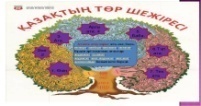 Қазақстан тарихы 10 сыныпоқулықЖұмыс дәптеріЖаңа білім23-минВидеоролик  ой шақыру  ретінде ұсынамынТалқылауға арналған сұрақтар. Топтық жұмысҰлы жүз  тобы:«Тұжырымдамалық карта» әдісі бойынша Түркі дәуіріндегі Қазақстан аумағындағы этногенез және этникалық үдерістер бойынша талдау жасайды. Карта тақырыпты ашатындай болу керек. Картаға кесте, ойдың түйінді идеясы график т.б салуға боладыОрта жүз тобы:Дәстүрлі қоғамның әлеуметтік жіктелуінің ерекшеліктерін «Микс» жаттығуы әдісі арқылы идеяларды жинақтайды, түйіндейді. Әр топ шығармашылық көзқарас білдіреді, рөльге енеді Кіші жүз тобы:  «ТӨДК» әдісі арқылы Қазақтардың ру тайпалық құрылымының оқу мақсатын ашып алып, оқушылар берілген тақырыпты толықтырып , өзгертіп, дамытып немесе күрделендіріп саралайды. Постер қорғап, топтық жұмыс жүргізеді. Таным әрекеті үдерісінде қарым-қатынаста шеберлігі артады. Оқылым, жазылым дағдылары артады. 2-тапсырма. Жеке жұмыс «Ұлы ғалымдар сөйлейді» «Жүз» ұғымы туралы айтылған пікірлердің авторын сәйкестендіріңіз Видеоролик  ой шақыру  ретінде ұсынамынТалқылауға арналған сұрақтар. Топтық жұмысҰлы жүз  тобы:«Тұжырымдамалық карта» әдісі бойынша Түркі дәуіріндегі Қазақстан аумағындағы этногенез және этникалық үдерістер бойынша талдау жасайды. Карта тақырыпты ашатындай болу керек. Картаға кесте, ойдың түйінді идеясы график т.б салуға боладыОрта жүз тобы:Дәстүрлі қоғамның әлеуметтік жіктелуінің ерекшеліктерін «Микс» жаттығуы әдісі арқылы идеяларды жинақтайды, түйіндейді. Әр топ шығармашылық көзқарас білдіреді, рөльге енеді Кіші жүз тобы:  «ТӨДК» әдісі арқылы Қазақтардың ру тайпалық құрылымының оқу мақсатын ашып алып, оқушылар берілген тақырыпты толықтырып , өзгертіп, дамытып немесе күрделендіріп саралайды. Постер қорғап, топтық жұмыс жүргізеді. Таным әрекеті үдерісінде қарым-қатынаста шеберлігі артады. Оқылым, жазылым дағдылары артады. 2-тапсырма. Жеке жұмыс «Ұлы ғалымдар сөйлейді» «Жүз» ұғымы туралы айтылған пікірлердің авторын сәйкестендіріңіз Бейне көріністен негізгі идеяны анықтаңыз.-Қазақстан аумағындағы түркілер дәуіріндегі этникалық кезеңдерді ата,-этногенез үдерістерін анықта;-картадан тауып көрсет. -қазақ хандығы дәуіріндегі қазақ қоғамындағы топтарды ата.-жікте, рөльге ен.-қазақ этносының жүздерін анықта, ата; - ұлы жүз, орта жүз, кіші жүз құрамын талда;  -жүз ұғымының пайда болуы туралы әр түрлі пікірлер бар екенін білді. -жүз ұғымының пайда болуы пікір айтқан ғалымдарды анықта.Бейне көріністен негізгі идеяны анықтаңыз.-Қазақстан аумағындағы түркілер дәуіріндегі этникалық кезеңдерді ата,-этногенез үдерістерін анықта;-картадан тауып көрсет. -қазақ хандығы дәуіріндегі қазақ қоғамындағы топтарды ата.-жікте, рөльге ен.-қазақ этносының жүздерін анықта, ата; - ұлы жүз, орта жүз, кіші жүз құрамын талда;  -жүз ұғымының пайда болуы туралы әр түрлі пікірлер бар екенін білді. -жүз ұғымының пайда болуы пікір айтқан ғалымдарды анықта.Қазақстан аумағындағы түркілер дәуіріндегі этникалық кезеңдерді атады,-этногенез үдерістерін анықтады;-картадан тауып көрсетеді. Дескриптор:-қазақ хандығы дәуіріндегі қазақ қоғамындағы топтарды атады.-жіктеді, рөльге енеді.Дескриптор:қазақ этносының жүздерін анықтады, атады;  ұлы жүз, орта жүз, кіші жүз құрамын талдады; Дескриптор:  -жүз ұғымының пайда болуы туралы әр түрлі пікірлер бар екенін білді. -жүз ұғымының пайда болуы пікір айтқан ғалымдарды анықтады.Видеопроекторhttps://youtu.be/liAfG-jlTSM Тұжырымдамалық карта Қазақстан картасы,  Суреттер Кесте парағыБекіту4-минСабақты қорытындылау: «Мен-байтақ Қазақстанның азаматы екенімді мақтан тұтам. Қазақ- кең халық.Жомарт , қонақжай халық. Кекшіл емес. Кешірімшіл. Бөтен ұлтты жатырқауды білмейді. Түгел жайсаң.»                                                  Мұхтар МағауинҮйге тапсырма: «Қазақ көшпелі өркениетінің ерекшеліктері» тақырыбына эссе жазып келу Сабақты қорытындылау: «Мен-байтақ Қазақстанның азаматы екенімді мақтан тұтам. Қазақ- кең халық.Жомарт , қонақжай халық. Кекшіл емес. Кешірімшіл. Бөтен ұлтты жатырқауды білмейді. Түгел жайсаң.»                                                  Мұхтар МағауинҮйге тапсырма: «Қазақ көшпелі өркениетінің ерекшеліктері» тақырыбына эссе жазып келу Сабақтың тақырыбын қорытындылауСабақтың тақырыбын қорытындылауКері байланыс5-мин Көңілсіз қызықсыз болдыСұрақтарым барСабақта берілген тапсырмаларды орындадым Көңілді қызықты болдыТақырыпты түсіндімЖаңа мағлұматтар білдімКөңілсіз қызықсыз болдыСұрақтарым барСабақта берілген тапсырмаларды орындадым Көңілді қызықты болдыТақырыпты түсіндімЖаңа мағлұматтар білдімТақырып бойынша ауызша немесе жазбаша кері байланыс береді Тақырып бойынша ауызша немесе жазбаша кері байланыс береді Оқушылар бағалау  критерийлерімен  өз деңгейлерін  бағалайды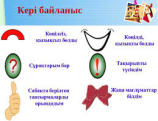 Білім беру ұйымының атауыБілім беру ұйымының атауыЖамбыл атындағы жалпы орта білім беретін мектепЖамбыл атындағы жалпы орта білім беретін мектепЖамбыл атындағы жалпы орта білім беретін мектепЖамбыл атындағы жалпы орта білім беретін мектепЖамбыл атындағы жалпы орта білім беретін мектепПәні:Пәні:Қазақстан тарихыҚазақстан тарихыҚазақстан тарихыҚазақстан тарихыҚазақстан тарихыБөлім:Бөлім:9.2Қазақстан «тоқырау» кезеңінде (1965-1985 жылдар) 9.2Қазақстан «тоқырау» кезеңінде (1965-1985 жылдар) 9.2Қазақстан «тоқырау» кезеңінде (1965-1985 жылдар) 9.2Қазақстан «тоқырау» кезеңінде (1965-1985 жылдар) 9.2Қазақстан «тоқырау» кезеңінде (1965-1985 жылдар) Педагогтің аты-жөні:Педагогтің аты-жөні:Асабаева ААсабаева ААсабаева ААсабаева ААсабаева АКүні:Күні:30.11.202230.11.202230.11.202230.11.202230.11.2022Сынып: 9Сынып: 9Қатысушылар саны: Қатысушылар саны: Қатыспағандар саны:Қатыспағандар саны:Қатыспағандар саны:Сабақтың тақырыбы:Сабақтың тақырыбы:«Тоқырау» жылдарындағы демографиялық процестер.Зерттеу сұрағы: Қазақстандағы урбандалу процесіне қандай фактор лар әсер етті?«Тоқырау» жылдарындағы демографиялық процестер.Зерттеу сұрағы: Қазақстандағы урбандалу процесіне қандай фактор лар әсер етті?«Тоқырау» жылдарындағы демографиялық процестер.Зерттеу сұрағы: Қазақстандағы урбандалу процесіне қандай фактор лар әсер етті?«Тоқырау» жылдарындағы демографиялық процестер.Зерттеу сұрағы: Қазақстандағы урбандалу процесіне қандай фактор лар әсер етті?«Тоқырау» жылдарындағы демографиялық процестер.Зерттеу сұрағы: Қазақстандағы урбандалу процесіне қандай фактор лар әсер етті?Оқу бағдарламасына сәйкес оқыту мақсаты:Оқу бағдарламасына сәйкес оқыту мақсаты:9.1.1.2 өткен тарихи кезеңдермен сабақтастықты орнату арқылы қазіргі кезеңдегі демографиялық процестерге баға беру9.1.1.2 өткен тарихи кезеңдермен сабақтастықты орнату арқылы қазіргі кезеңдегі демографиялық процестерге баға беру9.1.1.2 өткен тарихи кезеңдермен сабақтастықты орнату арқылы қазіргі кезеңдегі демографиялық процестерге баға беру9.1.1.2 өткен тарихи кезеңдермен сабақтастықты орнату арқылы қазіргі кезеңдегі демографиялық процестерге баға беру9.1.1.2 өткен тарихи кезеңдермен сабақтастықты орнату арқылы қазіргі кезеңдегі демографиялық процестерге баға беру Сабақтың  мақсаты Сабақтың  мақсатыДемографиялық өзгерістердің себеп-салдарларын зерттеуДемографиялық өзгерістердің себеп-салдарларын зерттеуДемографиялық өзгерістердің себеп-салдарларын зерттеуДемографиялық өзгерістердің себеп-салдарларын зерттеуДемографиялық өзгерістердің себеп-салдарларын зерттеуСабақтың барысыСабақтың барысыСабақтың барысыСабақтың барысыСабақтың барысыСабақтың барысыСабақтың барысыСабақтың кезеңі//уақытыПедагогтің әрекетіПедагогтің әрекетіОқушының әрекетіОқушының әрекетіБағалауРесурстарҰйымдастыру4-мин Өзін-өзі тексеруӨткен білімді еске түсіру9-минОй салу суретпен және урбандалу, т.б. терминдермен жұмыс. Тақырыппен, сабақ мақсаты, бағалау критерийлерімен таныстырудан кейін урбандалу, миграция, эмиграция, демография, репатриант сөздерін анықтамаларын табу  тапсырмасын беру ЕББҚ оқушыға дереккөздің форматын үлкейтіп,  қолдау  жасауОй салу суретпен және урбандалу, т.б. терминдермен жұмыс. Тақырыппен, сабақ мақсаты, бағалау критерийлерімен таныстырудан кейін урбандалу, миграция, эмиграция, демография, репатриант сөздерін анықтамаларын табу  тапсырмасын беру ЕББҚ оқушыға дереккөздің форматын үлкейтіп,  қолдау  жасауОқушылар өз ойларын ортаға салады.Оқушылар жауаптары арқылы жаңа тақырыпқа көшуОқушылар өз ойларын ортаға салады.Оқушылар жауаптары арқылы жаңа тақырыпқа көшумадақтауТақырыптық суреттер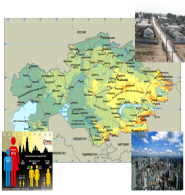 Карта Жаңа білім23-минЗерттеу мен талдау1-тапсырма. Мәтінді талдап, қала мен ауылдық ортақ белгілері мен ерекшеліктерін анықтаңыз.ЕББҚ: оқушыға тапсырманың нақты бір бөлігін ерекшелеп көрсетіп беріледі.2-тапсырма. Деректер мен статистикалық мәліметтерді қолданып, төмендегі сұрақтарға жауап беріңіз:1.Республика халқының демографиялық өсуі себептері қандай? 2. Қала мен ауыл халқының қарқынында қандай өзгерістер болды? 3. Республиканың ұлттық құрамында қандай өзгерістер болды? 4. Қазақстандағы демографиялық өзгерістердің салдары қандай?5. Урбандалуға әсер еткен себептерді көрсетіңіз? 6. Қазақ халқының санында қандай өзгерістер болды?ЕББҚ: оқушы шығарылып берілген тапсырманы орындайды3-тапсырма. \ оқулық мәтінін оқып, әлеуметтік-қоғамдық жағдайға кері әсер еткен  5 факторларды талдап, оларды маңыздылығына қарай орналастырыңызИнтерпретация Оқушыларәлеуметтік-қоғамдық жағдайға кері әсер еткен түрлі факторларды талдайды, оларды маңыздылығына қарай «Пирамидаға» қалай орналастырғанын түсіндіреді. ЕББҚ: оқушыға жеке жұмыс кезінде қасындағы сыныптастары және мұғалім диалог арқылы қолдау жасайдыЗерттеу мен талдау1-тапсырма. Мәтінді талдап, қала мен ауылдық ортақ белгілері мен ерекшеліктерін анықтаңыз.ЕББҚ: оқушыға тапсырманың нақты бір бөлігін ерекшелеп көрсетіп беріледі.2-тапсырма. Деректер мен статистикалық мәліметтерді қолданып, төмендегі сұрақтарға жауап беріңіз:1.Республика халқының демографиялық өсуі себептері қандай? 2. Қала мен ауыл халқының қарқынында қандай өзгерістер болды? 3. Республиканың ұлттық құрамында қандай өзгерістер болды? 4. Қазақстандағы демографиялық өзгерістердің салдары қандай?5. Урбандалуға әсер еткен себептерді көрсетіңіз? 6. Қазақ халқының санында қандай өзгерістер болды?ЕББҚ: оқушы шығарылып берілген тапсырманы орындайды3-тапсырма. \ оқулық мәтінін оқып, әлеуметтік-қоғамдық жағдайға кері әсер еткен  5 факторларды талдап, оларды маңыздылығына қарай орналастырыңызИнтерпретация Оқушыларәлеуметтік-қоғамдық жағдайға кері әсер еткен түрлі факторларды талдайды, оларды маңыздылығына қарай «Пирамидаға» қалай орналастырғанын түсіндіреді. ЕББҚ: оқушыға жеке жұмыс кезінде қасындағы сыныптастары және мұғалім диалог арқылы қолдау жасайдыМәтінмен жұмысМәтіннен негізгі идеяны анықтайдыҚала мен ауылдық ортақ белгілері мен ерекшеліктерін анықтайды;Республика халқының демографиялық өсуі себептері сипаттайды;Республиканың ұлттық құрамында  өзгерістерді анықтайды;Урбандалуға әсер еткен себептерді ажыратады;әлеуметтік-қоғамдық жағдайға кері әсер еткен  факторларды талдау жасайды;Критерийлері:Ұлттардың қала халқы ішіндегі үлесін өсу ретімен көрсетуҚала халқының өсу динамикасын көрсетуӘлеуметтік әл ауқатындағы өзгерісті салыстырмалы түрде көрсету (мысалы, 1965 жж. 1980 жж. мен салыстыру).Мәтінмен жұмысМәтіннен негізгі идеяны анықтайдыҚала мен ауылдық ортақ белгілері мен ерекшеліктерін анықтайды;Республика халқының демографиялық өсуі себептері сипаттайды;Республиканың ұлттық құрамында  өзгерістерді анықтайды;Урбандалуға әсер еткен себептерді ажыратады;әлеуметтік-қоғамдық жағдайға кері әсер еткен  факторларды талдау жасайды;Критерийлері:Ұлттардың қала халқы ішіндегі үлесін өсу ретімен көрсетуҚала халқының өсу динамикасын көрсетуӘлеуметтік әл ауқатындағы өзгерісті салыстырмалы түрде көрсету (мысалы, 1965 жж. 1980 жж. мен салыстыру).ҚБ Мұғалім оқушылар жауабын мұқият тыңдап кері байланыс беріп отырады Дескриптор:қала мен ауылдық ортақ белгілері мен ерекшеліктерін анықтайды;Республика халқының демографиялық өсуі себептері сипаттайды;Республиканың ұлттық құрамында  өзгерістерді анықтайды;Урбандалуға әсер еткен себептерді ажыратады;әлеуметтік-қоғамдық жағдайға кері әсер еткен  факторларды талдау жасайды;Таратпа мәтіндер, статистикалық мәліметтер. Қазақстанның қазіргі заман тарихы.Хрестоматия:Жалпы білім беретін мектептің 9-сыныбына арналған оқу құралдары.Б.Аяған.-Алматы:Атамұра, 2005жК. Бегалин. Империя құрамында. – Алматы: Аруна, 2013.Омарбеков Т. Қазақстан тарихының XX ғ. өзекті мәселелері. Өнер, 2014Б. Ғ. Аяған, Х. М. Әбжанов, Д. А. Махат.Бекіту4-минСабақты қорытындылауҮйге тапсырмаҚазақстан қалалары халқының әлеуметтік, этникалық құрылымы туралы ақпараттар бойынша диаграмма немесе график жасау тапсырмасын орындауСабақты қорытындылауҮйге тапсырмаҚазақстан қалалары халқының әлеуметтік, этникалық құрылымы туралы ақпараттар бойынша диаграмма немесе график жасау тапсырмасын орындауСабақтың тақырыбын қорытындылауСабақтың тақырыбын қорытындылау«Ең үздік жауап»Ақпараттық карточкаКері байланыс5-мин«Бұл сабақты оқып, мен…» Білмеймін .......Білемін .....Түсінемін .....Түсінемін және қолдана аламын ....            Басқа біреуді үйрете аламын .....«Бұл сабақты оқып, мен…» Білмеймін .......Білемін .....Түсінемін .....Түсінемін және қолдана аламын ....            Басқа біреуді үйрете аламын .....Тақырып бойынша не білетінін, не білгісі келетінін,  не білгенін жазады Тақырып бойынша не білетінін, не білгісі келетінін,  не білгенін жазады Оқушылар бағалай критерийлерімен  өз деңгейлерін  бағалайдыА4, конспект ПәнОқушыЖоғары баллЖиынтық бағалау балдарының пайыздық мазмұныЖиынтық бағалау балдарының пайыздық мазмұныЖиынтық бағалау балдарының пайыздық мазмұныЖиынтық бағалау балдарының пайыздық мазмұныСапа %Сапа %Үлгерім %Үлгерім %ПәнОқушытөменорташаортажоғарыСапа %Сапа %Үлгерім %Үлгерім %ПәнОқушы0-39%40-84% 65-84%85-100%Оқушылар саныОқушылар саныОқушылар саныОқушылар саныОқушылар саныБЖБ 11347676,476,4100%100%БЖБ 2ТЖБ3047676,476,4100%100%Қол жеткізілген мақсаттарҚиындық тудырған мақсаттарБЖБ 111.1.1.1; 11,1.1.3; 11.1.3.4;11.1.3.2;БЖБ 2ТЖБ11.1.1.2;  11.1.3.1;  11.1.2.4;11.1.2.2;  11.1.3.4;ПәнОқушыЖоғары баллЖиынтық бағалау балдарының пайыздық мазмұныЖиынтық бағалау балдарының пайыздық мазмұныЖиынтық бағалау балдарының пайыздық мазмұныЖиынтық бағалау балдарының пайыздық мазмұныСапа %Сапа %Үлгерім %Үлгерім %ПәнОқушытөменорташаортажоғарыСапа %Сапа %Үлгерім %Үлгерім %ПәнОқушы0-39%40-84% 65-84%85-100%Оқушылар саныОқушылар саныОқушылар саныОқушылар саныОқушылар саныБЖБ 128122161092,892,8100%100%БЖБ 2ТЖБҚол жеткізілген мақсаттарҚиындық тудырған мақсаттарБЖБ 111.1.1.4; 11,1.1.5; 11.1.2.3;БЖБ 2ТЖБПәнОқушыЖоғары баллЖиынтық бағалау балдарының пайыздық мазмұныЖиынтық бағалау балдарының пайыздық мазмұныЖиынтық бағалау балдарының пайыздық мазмұныЖиынтық бағалау балдарының пайыздық мазмұныСапа %Сапа %Үлгерім %Үлгерім %ПәнОқушытөменорташаортажоғарыСапа %Сапа %Үлгерім %Үлгерім %ПәнОқушы0-39%40-84% 65-84%85-100%Оқушылар саныОқушылар саныОқушылар саныОқушылар саныОқушылар саныБЖБ 1171147672,272,2100%100%БЖБ 2ТЖБҚол жеткізілген мақсаттарҚиындық тудырған мақсаттарБЖБ 111.1.1.3; 11,1.3.4; 11.1.4.1;БЖБ 2ТЖБПәнОқушыЖоғары баллЖиынтық бағалау балдарының пайыздық мазмұныЖиынтық бағалау балдарының пайыздық мазмұныЖиынтық бағалау балдарының пайыздық мазмұныЖиынтық бағалау балдарының пайыздық мазмұныСапа %Сапа %Үлгерім %Үлгерім %ПәнОқушытөменорташаортажоғарыСапа %Сапа %Үлгерім %Үлгерім %ПәнОқушы0-39%40-84% 65-84%85-100%Оқушылар саныОқушылар саныОқушылар саныОқушылар саныОқушылар саныБЖБ 12814971260,760,7100%100%БЖБ 2ТЖБ28305131082,182,1100%100%Қол жеткізілген мақсаттарҚиындық тудырған мақсаттарБЖБ 110.1.2.1; 10,1.3.4; 10.1.4.2;БЖБ 2ТЖБ10.1.1.4;  10.1.2.7;  10.1.3.1;10.1.1.2; ПәнОқушыЖоғары баллЖиынтық бағалау балдарының пайыздық мазмұныЖиынтық бағалау балдарының пайыздық мазмұныЖиынтық бағалау балдарының пайыздық мазмұныЖиынтық бағалау балдарының пайыздық мазмұныСапа %Сапа %Үлгерім %Үлгерім %ПәнОқушытөменорташаортажоғарыСапа %Сапа %Үлгерім %Үлгерім %ПәнОқушы0-39%40-84% 65-84%85-100%Оқушылар саныОқушылар саныОқушылар саныОқушылар саныОқушылар саныБЖБ 117122968888100%100%БЖБ 2ТЖБҚол жеткізілген мақсаттарҚиындық тудырған мақсаттарБЖБ 110.1.1.1; 10,1.2.1; 10.1.2.5; БЖБ 2ТЖБПәнОқушыЖоғары баллЖиынтық бағалау балдарының пайыздық мазмұныЖиынтық бағалау балдарының пайыздық мазмұныЖиынтық бағалау балдарының пайыздық мазмұныЖиынтық бағалау балдарының пайыздық мазмұныСапа %Сапа %Үлгерім %Үлгерім %ПәнОқушытөменорташаортажоғарыСапа %Сапа %Үлгерім %Үлгерім %ПәнОқушы0-39%40-84% 65-84%85-100%Оқушылар саныОқушылар саныОқушылар саныОқушылар саныОқушылар саныБЖБ 128141071164,264,2100%100%БЖБ 2ТЖБҚол жеткізілген мақсаттарҚиындық тудырған мақсаттарБЖБ 110.1.1.1; 10,1.2.2; 10.1.3.3; БЖБ 2ТЖБПәнОқушыЖоғары баллЖиынтық бағалау балдарының пайыздық мазмұныЖиынтық бағалау балдарының пайыздық мазмұныЖиынтық бағалау балдарының пайыздық мазмұныЖиынтық бағалау балдарының пайыздық мазмұныСапа %Сапа %Үлгерім %Үлгерім %ПәнОқушытөменорташаортажоғарыСапа %Сапа %Үлгерім %Үлгерім %ПәнОқушы0-39%40-84% 65-84%85-100%Оқушылар саныОқушылар саныОқушылар саныОқушылар саныОқушылар саныБЖБ 12113512476,176,1100%100%БЖБ 22110512476,176,1100%100%ТЖБ30313585,785,7100%100%Қол жеткізілген мақсаттарҚиындық тудырған мақсаттарБЖБ 19.4.1.1; 9.3.2.1;БЖБ 29.3.1.1;  9.3.1.1;  ТЖБ9.1.1.1;  9.1.1.1;  9.4.2.1;ПәнОқушыЖоғары баллЖиынтық бағалау балдарының пайыздық мазмұныЖиынтық бағалау балдарының пайыздық мазмұныЖиынтық бағалау балдарының пайыздық мазмұныЖиынтық бағалау балдарының пайыздық мазмұныСапа %Сапа %Үлгерім %Үлгерім %ПәнОқушытөменорташаортажоғарыСапа %Сапа %Үлгерім %Үлгерім %ПәнОқушы0-39%40-84% 65-84%85-100%Оқушылар саныОқушылар саныОқушылар саныОқушылар саныОқушылар саныБЖБ 12113611471,471,4100%100%БЖБ 22113710466,666,6100%100%ТЖБҚол жеткізілген мақсаттарҚиындық тудырған мақсаттарБЖБ 19.3.2.8; 9.3.1.4; БЖБ 29.3.1.2; ТЖБПәнОқушыЖоғары баллЖиынтық бағалау балдарының пайыздық мазмұныЖиынтық бағалау балдарының пайыздық мазмұныЖиынтық бағалау балдарының пайыздық мазмұныЖиынтық бағалау балдарының пайыздық мазмұныСапа %Сапа %Үлгерім %Үлгерім %ПәнОқушытөменорташаортажоғарыСапа %Сапа %Үлгерім %Үлгерім %ПәнОқушы0-39%40-84% 65-84%85-100%Оқушылар саныОқушылар саныОқушылар саныОқушылар саныОқушылар саныБЖБ 12112511466,666,6100%100%БЖБ 2ТЖБҚол жеткізілген мақсаттарҚиындық тудырған мақсаттарБЖБ 19.1.1.1; 9.2.1.2; 9.4.1.1; БЖБ 2ТЖБ